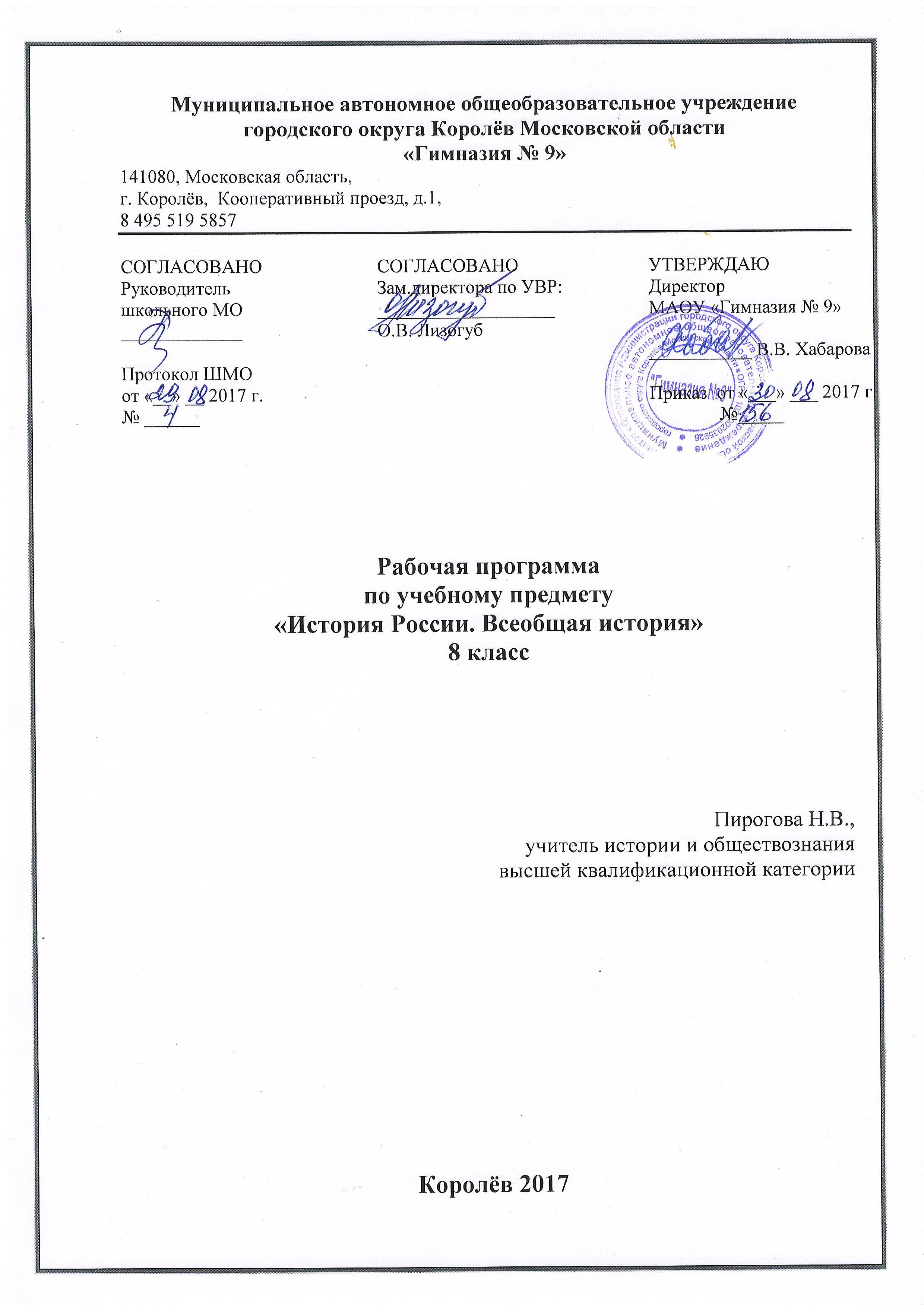 Пояснительная записка.     Рабочая программа для 8 класса составлена на основе примерной рабочей программы по учебному предмету «История России», "Всеобщая история " с использованием предметной линии учебников для 5 – 9 классов под редакцией А.А. Данилова, А.Я. Юдовской, А.О. Сороко-Цюпа. Данная линия учебников одобрена РАО и РАН, имеет гриф «Рекомендовано» и рассчитана на базовый уровень освоения учебного предмета. Рабочая программа составлена в соответствии с приказом министра образования Московской области от  15.04. 2016 № 1427 "Об утверждении регионального базисного учебного плана для государственных образовательных организаций Московской области, муниципальных и частных  образовательных  организаций в Московской области, реализующих образовательные программы  основного общего и среднего общего образования".Рабочая программа имеет целью образование, развитие и воспитание личности школьника, способного к самоидентификации и определению своих ценностных ориентиров, активно и творчески применяющего исторические знания в учебной и социальной деятельности.Рабочая программа способствует решению следующих задач изучения истории на ступени основного общего образования: овладение учащимися знаниями об основных этапах развития человеческого общества с древности до наших дней в социальной, экономической, политической,духовной и нравственной сферах при особом внимании к месту и роли России во всемирно-историческом процессе с учетом индивидуальных особенностей каждого обучающегося; воспитание учащихся в духе патриотизма, уважения к своему Отечеству – многонациональному Российскому государству, в соответствии с идеями взаимопонимания, толерантности и мира между людьми и народами, в духе демократических ценностей современного общества; развитие способности учащихся анализировать содержащуюся в различных источниках информацию о событиях и явлениях прошлого и настоящего, руководствуясь принципом историзма, в их динамике, взаимосвязи и взаимообусловленности; формирование у школьников умений применять исторические знания для осмысления сущности современных общественных явлений, в общении с другими людьми в современном обществе путем смены способов, форм и методов обучения.Цели и задачи обучения истории в 8-х классах    Цели-      -  освоение школьниками ключевых исторических понятий;  - ознакомление с основными религиозными системами;- раскрытие особенностей социальной жизни, структуры общества на этапе до начала XX века; раскрытие специфики власти;-   раскрытие выдающихся деятелей отечественной и всеобщей истории XIX - начала XX вв.; -осмысление  значения политического и культурного наследия разных цивилизаций.Общие задачи изучения предмета истории в 8 классе следующие:формирование ценностных ориентиров для этнонациональной, культурной самоидентификации в обществе на основе освоенных знаний о народах, персоналиях Нового времени;       овладение знаниями о своеобразии эпохи в социальной, экономической, политической, духовной и нравственной сферах и раскрытие особенностей с помощью ключевых понятий предмета;воспитание толерантности, уважения к культурному наследию, религии различных народов с использованием педагогического и культурного потенциала русской литературы, легенд и мифов других народов;формирование способности к самовыражению, самореализации, на примерах поступков и деятельности наиболее ярких личностей Нового времени;развитие  у учащихся интеллектуальных способностей и умений самостоятельно овладевать историческими знаниями и применять их в разных ситуациях;формирование у школьников способности применять знания о культуре, политическом устройстве древнерусского общества и различных государств  для понимания сути современных общественных явлений, в общении с другими людьми в условиях современного поликультурного общества. Эти знания, умения и ценности создают предпосылки для личностного развития учащихся, выражающегося в осознании ими культурного многообразия мира, в понимании и уважении других людей, народов и культур.2.Планируемые результаты освоения учебного предмета, курсаПредметные:Обучающиеся научатся: -формулировать целостные представления о месте и роли России в мировой истории;- получат базовые исторические знания об основных этапах и закономерностях развития России с древности до настоящего времени;-получат способность применять понятийный аппарат исторического знания и приемы исторического анализа для раскрытия сущности и значения событий российской истории;- умение  применять исторические знания для осмысления общественных событий и явлений прошлого России;- умение искать, анализировать, систематизировать и оценивать историческую информацию из различных исторических и современных источников, раскрывая ее социальную принадлежность и познавательную ценность; способность определять и аргументировать свое отношение к ней;- умение работать с письменными, изобразительными и вещественными историческими источниками, понимать и интерпретировать содержащуюся в них информацию;-  будет сформировано уважение к отечественному историческому наследию, культуре своего и других народов России; готовность применять исторические знания для выявления и сохранения исторических и культурных памятников своей страны.Обучающиеся получат возможность научиться:- использовать текст исторического источника при ответе на вопросы, решении различных учебных задач; сравнивать свидетельства разных источников;- показывать на исторической карте территории расселения народов, границы государств, города, места значительных исторических событий; используя историческую карту, характеризовать социально-экономическое и политическое развитие России, других государств в Новое время; - рассказывать о важнейших исторических событиях и их участниках, показывая знание необходимых фактов, дат, терминов; давать описание исторических событий и памятников культуры на основе текста и иллюстративного материала учебника, фрагментов исторических источников; использовать приобретенные знания при написании творческих работ (в том числе сочинений), отчетов об экскурсиях, рефератов;- использовать элементы источниковедческого анализа при работе с историческими материалами (определение принадлежности и достоверности источника, позиций автора и др.); - соотносить общие исторические процессы и отдельные факты; выявлять существенные черты исторических процессов, явлений и событий; группировать исторические явления и события по заданному признаку; объяснять смысл изученных исторических понятий и терминов, выявлять общность и различия сравниваемых исторических событий и явлений; определять на основе учебного материала причины и следствия важнейших исторических событий;- сравнивать развитие России и других стран в Новое время, объяснять, в чем заключались общие черты и особенности; - объяснять свое отношение к наиболее значительным событиям и личностям истории России и всеобщей истории, достижениям отечественной и мировой культуры.Личностные: У обучающихся будут сформированы:- российская гражданская идентичность, патриотизм, любовь и уважение к Отечеству, чувство гордости за свою Родину, прошлое многонационального народа России; - осознание своей этнической принадлежности, знание культуры своего народа и своего края в контексте общемирового культурного наследия; - усвоение традиционных ценностей многонационального российского общества, гуманистических традиций и ценностей современной цивилизации, уважение прав и свобод человека;- осмысление социально-нравственного опыта предшествующих поколений, способность к определению своей позиции и ответственному поведению в современном обществе;Обучающиеся получат возможность для формирования:- готовности к самообразованию и самовоспитанию;- выраженной устойчивой учебно-познавательной мотивации.- понимания культурного многообразия мира, уважение к культуре своего и других народов, толерантность как норма осознанного и доброжелательного отношения к другому человеку, его мнению, мировоззрению, культуре, языку, вере, гражданской позиции; к истории, культуре, религии, традициям, языкам, ценностям народов России и мираМетапредметные:Регулятивные УУДОбучающиеся научатся: -самостоятельно определять цели своего обучения, ставить и формулировать для себя новые задачи в учёбе и познавательной деятельности, развивать мотивы и интересы своей познавательной деятельности; -самостоятельно планировать пути достижения целей, в том числе альтернативные, осознанно выбирать наиболее эффективные способы решения учебных и познавательных задач; - соотносить свои действия с планируемыми результатами, осуществлять контроль своей деятельности в процессе достижения результата, определять способы действий в рамках предложенных условий и требований, корректировать свои действия в соответствии с изменяющейся ситуацией; - владеть основами самоконтроля, самооценки, принятия решений и осуществления осознанного выбора в учебной и познавательной деятельности.Обучающиеся получат возможность научиться:- осуществлять контроль своей деятельности в процессе достижения результата;- оценивать правильность выполнения учебной задачи, собственные возможности её решения. Познавательные УУД:Обучающиеся научатся:- сознательно организовывать и регулировать свою учебную деятельность, осуществлять контроль по результату и способу действия на уровне произвольного внимания, вносить необходимые коррективы в исполнение и способ действия как в конце действия, так и по ходу его реализации;- определять понятия, создавать обобщения, устанавливать аналогии, классифицировать, самостоятельно выбирать основания и критерии для классификации;- устанавливать причинно-следственные связи; - строить логическое рассуждение, умозаключение (индуктивное, дедуктивное и по аналогии) и делать выводы;- создавать, применять и преобразовывать знаки и символы, модели и схемы для решения учебных и познавательных задач;- уметь работать с учебной и внешкольной информацией, различными логическими действиями (определение и ограничение понятий, установление причинно-следственных и родовидовых связей и др.).Обучающиеся получат возможность научиться:- использовать современные источники информации, в том числе материалы на электронных носителях и ресурсы сети Интернет;- способность решать творческие задачи, представлять результаты своей деятельности в различных формах (сообщение, эссе, презентация, реферат и др.).Коммуникативные УУДОбучающиеся научатся:- организовывать учебное сотрудничество и совместную деятельность с учителями и сверстниками; - работать индивидуально и в группе: находить общее решение и разрешать конфликты на основе согласования позиции и учёта интересов; - формулировать, аргументировать и отстаивать своё мнение; - формирование и развитие компетентности в области использования информационно-коммуникационных технологий;- работать в группе, слушать партнера, формулировать и аргументировать свое мнение, корректно отстаивать свою позицию и координировать ее с партнерами, продуктивно разрешать конфликт на основе учета интересов и позиций всех его участников, поиска и оценки альтернативных способов разрешения конфликтов.Обучающиеся получат возможность научиться:- готовности к коллективной работе, к сотрудничеству с соучениками, освоение основ межкультурного взаимодействия в школе и социальном окружении; - умению осознанно использовать речевые средства в соответствии с задачей коммуникации для выражения своих чувств, мыслей и потребностей; планирования и регуляции своей деятельности; владение устной и письменной речью, монологической контекстной речью.Календарно-тематическое планирование по истории (базовый уровень) 8 класс№ п/пДатаТема урокаХарактеристика основных видов деятельности ученикаХарактеристика основных видов деятельности ученикаОсновные понятия темыОсновные понятия темыПланируемые результаты(в соответствии с ФГОС)Планируемые результаты(в соответствии с ФГОС)Планируемые результаты(в соответствии с ФГОС)Планируемые результаты(в соответствии с ФГОС)№ п/пДатаТема урокаХарактеристика основных видов деятельности ученикаХарактеристика основных видов деятельности ученикаОсновные понятия темыОсновные понятия темыПредметныерезультатыМетапредметныеЛичностные результатыЛичностные результаты1.2.3.4.4.5.5.6.7.8.8.Всеобщая историяВсеобщая историяВсеобщая историяВсеобщая историяВсеобщая историяВсеобщая историяВсеобщая историяВсеобщая историяВсеобщая историяВсеобщая историяВсеобщая историяРаздел 1. Становление индустриального общества в XIX  веке (6 часов)Раздел 1. Становление индустриального общества в XIX  веке (6 часов)Раздел 1. Становление индустриального общества в XIX  веке (6 часов)Раздел 1. Становление индустриального общества в XIX  веке (6 часов)Раздел 1. Становление индустриального общества в XIX  веке (6 часов)Раздел 1. Становление индустриального общества в XIX  веке (6 часов)Раздел 1. Становление индустриального общества в XIX  веке (6 часов)Раздел 1. Становление индустриального общества в XIX  веке (6 часов)Раздел 1. Становление индустриального общества в XIX  веке (6 часов)Раздел 1. Становление индустриального общества в XIX  веке (6 часов)Раздел 1. Становление индустриального общества в XIX  веке (6 часов)1.1 неделя сентябрьИндустриальная революция: достижения и проблемыФормирование у учащихся деятельных способностей  и способностей к структурированию и систематизации изучаемого предметного содержания, умений построения м реализации новых знаний (самостоятельная работа с текстом учебника, дополнительной литературой, комментированное чтение исторических источников, фронтальная беседа, коллективная работа, работа в группах, проведение мини-дискуссий, анализ проблемных ситуаций.Формирование у учащихся деятельных способностей  и способностей к структурированию и систематизации изучаемого предметного содержания, умений построения м реализации новых знаний (самостоятельная работа с текстом учебника, дополнительной литературой, комментированное чтение исторических источников, фронтальная беседа, коллективная работа, работа в группах, проведение мини-дискуссий, анализ проблемных ситуаций.Основные черты индустриального общества, основные достижения технического прогресса; причины и последствия экономических кризисов перепроизводств., Основные черты индустриального общества, основные достижения технического прогресса; причины и последствия экономических кризисов перепроизводств., Ученик научится определять термины: индустриальная революция, свободный фабрично-заводской капитализм (общество свободной конкуренции), монополия, монополистический капитализм, империализм, конкуренция, экономический кризис, синдикат картель, трест, концерн. Ученик получит возможность научиться доказывать с помощью фактов, что промышленный переворот завершился, группировать достижения по рейтингу социальной значимости, рассказывать об открытиях и их практической значимости для общества. Применять понятий аппарат исторических знаний для раскрытия сущности процесса общения, решать познавательные и практические задачи в рамках изученного материала, использовать и систематизировать информацию из разных источниковК.: Ученик научится организовывать учебное сотрудничество и совместную деятельность с учителем и сверстниками; приобретать опыт регуляции речевого поведения как основы коммуникативной компетентности.Р.: Ученик научится определять способы действий в рамках предложенных условий и требованийП.: Ученик получит возможность научиться  устанавливать причинно-следственные связи, строить логические рассуждения, умозаключения: использовать таблицы, схемы, модели для получения информации; анализировать материал учебника, исторических источников и дополнительный материал; развивать навыки поиска, анализа, сопоставления и оценивания исторической информации. Обобщать изученный материал.Ученик получит возможность сформировать и развить стартовую мотивацию к учения, интереса к изучению истории; осмысление важности изучения истории;  целостного социально ориентированный взгляда на мир в единстве и разнообразии народов, культур и религийУченик получит возможность сформировать и развить стартовую мотивацию к учения, интереса к изучению истории; осмысление важности изучения истории;  целостного социально ориентированный взгляда на мир в единстве и разнообразии народов, культур и религий2.1 неделя сентябрьИндустриальное обществоФормирование у учащихся деятельных способностей  и способностей к структурированию и систематизации изучаемого предметного содержания, умений построения и реализации новых знаний (самостоятельная работа с текстом учебника, дополнительной литературой, комментированное чтение исторических источников, фронтальная беседа, коллективная работа, работа в группах, проведение мини-дискуссий, анализ проблемных ситуаций.Формирование у учащихся деятельных способностей  и способностей к структурированию и систематизации изучаемого предметного содержания, умений построения и реализации новых знаний (самостоятельная работа с текстом учебника, дополнительной литературой, комментированное чтение исторических источников, фронтальная беседа, коллективная работа, работа в группах, проведение мини-дискуссий, анализ проблемных ситуаций.Человек в изменившемся мире: материальная культура и повседневность Изменения в социальной структуре общества, вызванные индустриальной революцией. Миграция и эмиграция населения. Аристократия старая и новая. Новая буржуазия. Средний класс. Рабочий класс. Женский и детский труд. Новые условия быта. Изменения моды. Новые развлеченияЧеловек в изменившемся мире: материальная культура и повседневность Изменения в социальной структуре общества, вызванные индустриальной революцией. Миграция и эмиграция населения. Аристократия старая и новая. Новая буржуазия. Средний класс. Рабочий класс. Женский и детский труд. Новые условия быта. Изменения моды. Новые развлеченияУченик научится определять  термины: Социальная структура общества, аристократия, буржуазия, средний класс, наемные рабочие, эмиграция, эмансипация. Ученик получит возможность научиться объяснять, какие ценности стали преобладать в индустриальном обществе, доказывать, что индустриальное общество — городское общество, объяснять, как индустриальная революция изменяет социальную структуру.К.: Ученик научится ь организовывать учебное сотрудничество и совместную деятельность с учителем и сверстниками; приобретать опыт регуляции речевого поведения как основы коммуникативной компетентности.Р.: Ученик научится определять способы действий в рамках предложенных условий и требованийП.: Ученик получит возможность устанавливать причинно-следственные связи, строить логические рассуждения, умозаключения: использовать таблицы, схемы, модели для получения информации; анализировать материал учебника, исторических источников и дополнительный материал; развивать навыки поиска, анализа, сопоставления и оценивания исторической информации. Обобщать изученный материал.Ученик получит возможность сформировать целостное мировоззрение, соответствующего современному уровню развития науки и общественной практики, способности применять исторические знания для осмысления общественных событий и явлений прошлого и настоящегоУченик получит возможность сформировать целостное мировоззрение, соответствующего современному уровню развития науки и общественной практики, способности применять исторические знания для осмысления общественных событий и явлений прошлого и настоящего3.2 неделя сентябрьНаука: создание научной картины мираФормирование у учащихся деятельных способностей  и способностей к структурированию и систематизации изучаемого предметного содержания, умений построения и реализации новых знаний (самостоятельная работа с текстом учебника, дополнительной литературой, комментированное чтение исторических источников, фронтальная беседа, коллективная работа, работа в группах, проведение мини-дискуссий, анализ проблемных ситуаций).Формирование у учащихся деятельных способностей  и способностей к структурированию и систематизации изучаемого предметного содержания, умений построения и реализации новых знаний (самостоятельная работа с текстом учебника, дополнительной литературой, комментированное чтение исторических источников, фронтальная беседа, коллективная работа, работа в группах, проведение мини-дискуссий, анализ проблемных ситуаций).Причины быстрого развития естественно-математических наук. Основные научные открытия XIX – начала XX в., их значение. Открытия в области математики, физики, химии, биологии, медицины. XIX в..Причины быстрого развития естественно-математических наук. Основные научные открытия XIX – начала XX в., их значение. Открытия в области математики, физики, химии, биологии, медицины. XIX в..Ученик научится определять термины: Научная картина мира, связь науки и производства. Ученик получит возможность научиться: Объяснять причины ускорения развития математики, физики, химии, биологии, медицины в XIX в. (обосновывать примерами). Раскрывать в общих чертах сущность научной картины мира. Объяснять, что на смену традиционному обществу идёт новое с новыми ценностями и идеалами (приводить примеры из литературы).К.: Ученик научится организовывать учебное сотрудничество и совместную деятельность с учителем и сверстниками; приобретать опыт регуляции речевого поведения как основы коммуникативной компетентности.Р.: Ученик научится определять способы действий в рамках предложенных условий и требованийП.: Ученик получит возможность научится устанавливать причинно-следственные связи, строить логические рассуждения, умозаключения: использовать таблицы, схемы, модели для получения информации; анализировать материал учебника, исторических источников и дополнительный материал; развивать навыки поиска, анализа, сопоставления и оценивания исторической информации. Обобщать изученный материал.Ученик получит возможность  формирования целостного мировоззрения, соответствующего современному уровню развития науки и общественной практики, способности применять исторические знания для осмысления общественных событий и явлений прошлого и настоящегоУченик получит возможность  формирования целостного мировоззрения, соответствующего современному уровню развития науки и общественной практики, способности применять исторические знания для осмысления общественных событий и явлений прошлого и настоящего4.2 неделя сентябрьХудожественная культура XIX векаФормирование у учащихся деятельных способностей  и способностей к структурированию и систематизации изучаемого предметного содержания, умений построения и реализации новых знаний (самостоятельная работа с текстом учебника, дополнительной литературой, комментированное чтение исторических источников, фронтальная беседа, коллективная работа, работа в группах, проведение мини-дискуссий, анализ проблемных ситуаций, составление описаний памятников культуры и исторических портретов деятелей культуры).Формирование у учащихся деятельных способностей  и способностей к структурированию и систематизации изучаемого предметного содержания, умений построения и реализации новых знаний (самостоятельная работа с текстом учебника, дополнительной литературой, комментированное чтение исторических источников, фронтальная беседа, коллективная работа, работа в группах, проведение мини-дискуссий, анализ проблемных ситуаций, составление описаний памятников культуры и исторических портретов деятелей культуры).В зеркале художественных исканий. Литература и искусство. Основные художественные направления в живописи и музыкеВ зеркале художественных исканий. Литература и искусство. Основные художественные направления в живописи и музыкеУченик научится определять термины: Романтизм, реализм, натурализм, критический реализм, импрессионизм, постимпрессионизм. Ученик получит возможность выявлять и комментировать новые явления и тенденции в искусстве. Сравнивать искусство XIX в. с периодами Возрождения, Просвещения. Обозначать характерные признаки классицизма, романтизма, импрессионизма, приводить примерыК.: Ученик научится организовывать учебное сотрудничество и совместную деятельность с учителем и сверстниками; приобретать опыт регуляции речевого поведения как основы коммуникативной компетентности.Р.: Ученик получит возможность определять способы действий в рамках предложенных условий и требованийП.: Ученик получит возможность устанавливать причинно-следственные связи, строить логические рассуждения, умозаключения: использовать таблицы, схемы, модели для получения информации; анализировать материал учебника, исторических источников и дополнительный материал; развивать навыки поиска, анализа, сопоставления и оценивания исторической информации. Обобщать изученный материал.Ученик получит возможность сформировать целостного мировоззрения, соответствующего современному уровню развития науки и общественной практики, способности применять исторические знания для осмысления общественных событий и явлений прошлого и настоящегоУченик получит возможность сформировать целостного мировоззрения, соответствующего современному уровню развития науки и общественной практики, способности применять исторические знания для осмысления общественных событий и явлений прошлого и настоящего5.3 неделя сентябрьИдейно-политические течения XIX векаФормирование у учащихся деятельных способностей  и способностей к структурированию и систематизации изучаемого предметного содержания, умений построения и реализации новых знаний (самостоятельная работа с текстом учебника, дополнительной литературой, комментированное чтение исторических источников, фронтальная беседа, коллективная работа, работа в группах, проведение мини-дискуссий, анализ проблемных ситуаций, систематизация материала в виде таблицы).Формирование у учащихся деятельных способностей  и способностей к структурированию и систематизации изучаемого предметного содержания, умений построения и реализации новых знаний (самостоятельная работа с текстом учебника, дополнительной литературой, комментированное чтение исторических источников, фронтальная беседа, коллективная работа, работа в группах, проведение мини-дискуссий, анализ проблемных ситуаций, систематизация материала в виде таблицы).Причины появления главных идейно-политических течений XIX в. Характеристика основных положений либерализма, консерватизма, социализма. История развития социалистической мысли, воззрения социалистов утопистов. Причины возникновения неолиберализма, неоконсерватизма, основные течения в социалистическом лагере.Причины появления главных идейно-политических течений XIX в. Характеристика основных положений либерализма, консерватизма, социализма. История развития социалистической мысли, воззрения социалистов утопистов. Причины возникновения неолиберализма, неоконсерватизма, основные течения в социалистическом лагере.Ученик научится  определять термины: Либерализм, неолиберализм, консерватизм, неоконсерватизм, социализм, утопический  социализм, марксизм, социал-реформизм, анархизм. Ученик получит возможность возможность научиться характеризовать учения, выделять их особенности. Объяснять причины многообразия социально-политических учений.К.: Ученик научится организовывать учебное сотрудничество и совместную деятельность с учителем и сверстниками; приобретать опыт регуляции речевого поведения как основы коммуникативной компетентности.Р.: Ученик научится определять способы действий в рамках предложенных условий и требованийП.: Ученик получит возможность устанавливать причинно-следственные связи, строить логические рассуждения, умозаключения: использовать таблицы, схемы, модели для получения информации; анализировать материал учебника, исторических источников и дополнительный материал; развивать навыки поиска, анализа, сопоставления и оценивания исторической информации. Обобщать изученный материал.Ученик получит возможность сформироватьУченик получит возможность сформироватьРаздел 2. Строительство Новой Европы (9 часов)Раздел 2. Строительство Новой Европы (9 часов)Раздел 2. Строительство Новой Европы (9 часов)Раздел 2. Строительство Новой Европы (9 часов)Раздел 2. Строительство Новой Европы (9 часов)Раздел 2. Строительство Новой Европы (9 часов)Раздел 2. Строительство Новой Европы (9 часов)Раздел 2. Строительство Новой Европы (9 часов)Раздел 2. Строительство Новой Европы (9 часов)Раздел 2. Строительство Новой Европы (9 часов)Раздел 2. Строительство Новой Европы (9 часов)6.3 неделя сентябрьКонсульство и образование наполеоновской империиФормирование у учащихся деятельных способностей  и способностей к структурированию и систематизации изучаемого предметного содержания, умений построения и реализации новых знаний (самостоятельная работа с текстом учебника, дополнительной литературой, комментированное чтение исторических источников, фронтальная беседа, коллективная работа с исторической картой, работа в группах, проведение мини-дискуссий, анализ проблемных ситуаций).Режим личной власти Наполеона Бонапарта. Наполеоновская империя. Внутренняя и внешняя политика Наполеона в годы Консульства и ИмперииРежим личной власти Наполеона Бонапарта. Наполеоновская империя. Внутренняя и внешняя политика Наполеона в годы Консульства и ИмперииУченик научится определять термины: Империя, коалиция,  консульство, буржуазная монархия, Кодекс Наполеона, континентальная блокада. Ученик получит возможность научится оценивать роль Наполеона в изменении французского общества, страны в целом. Характеризовать внутреннюю политику в стране. Анализировать изменения положения низших слоев обществаУченик научится определять термины: Империя, коалиция,  консульство, буржуазная монархия, Кодекс Наполеона, континентальная блокада. Ученик получит возможность научится оценивать роль Наполеона в изменении французского общества, страны в целом. Характеризовать внутреннюю политику в стране. Анализировать изменения положения низших слоев обществаК.: Ученик научится  организовывать учебное сотрудничество и совместную деятельность с учителем и сверстниками; приобретать опыт регуляции речевого поведения как основы коммуникативной компетентности.Р.: Ученик научится определять способы действий в рамках предложенных условий и требованийП.: Ученик получит возможность устанавливать причинно-следственные связи, строить логические рассуждения, умозаключения: использовать таблицы, схемы, модели для получения информации; анализировать материал учебника, исторических источников и дополнительный материал; развивать навыки поиска, анализа, сопоставления и оценивания исторической информации. Обобщать изученный материал.К.: Ученик научится  организовывать учебное сотрудничество и совместную деятельность с учителем и сверстниками; приобретать опыт регуляции речевого поведения как основы коммуникативной компетентности.Р.: Ученик научится определять способы действий в рамках предложенных условий и требованийП.: Ученик получит возможность устанавливать причинно-следственные связи, строить логические рассуждения, умозаключения: использовать таблицы, схемы, модели для получения информации; анализировать материал учебника, исторических источников и дополнительный материал; развивать навыки поиска, анализа, сопоставления и оценивания исторической информации. Обобщать изученный материал.Формирование целостного мировоззрения, соответствующего современному уровню развития науки и общественной практики, способности применять исторические знания для осмысления общественных событий и явлений прошлого и настоящего7.4 неделя сентябрьРазгром империи Наполеона. Венский конгрессУченик получит возможность сформировать у учащихся деятельных способностей  и способностей к структурированию и систематизации изучаемого предметного содержания, умений построения и реализации новых знаний (самостоятельная работа с текстом учебника, дополнительной литературой, комментированное чтение исторических источников, фронтальная беседа, коллективная работа с исторической картой, работа в группах, проведение мини-дискуссий, анализ проблемных ситуаций).Причины ослабления империи Наполеона Бонапарта. Поход в Россию, освобождение европейских государств, реставрация Бурбонов. Венский конгресс. Священный союз.Причины ослабления империи Наполеона Бонапарта. Поход в Россию, освобождение европейских государств, реставрация Бурбонов. Венский конгресс. Священный союз.Ученик научится определять термины: «100 дней» Наполеона, Венский конгресс,  Священный союз, система европейского равновесия. Ученик получит возможность научится анализировать положение общества, состояние экономики в эпоху республики и империи. Оценить достижения курса Наполеона в социальной политике. Рассказывать о Венском конгрессе и его предназначенииУченик научится определять термины: «100 дней» Наполеона, Венский конгресс,  Священный союз, система европейского равновесия. Ученик получит возможность научится анализировать положение общества, состояние экономики в эпоху республики и империи. Оценить достижения курса Наполеона в социальной политике. Рассказывать о Венском конгрессе и его предназначенииК.: Ученик научится организовывать учебное сотрудничество и совместную деятельность с учителем и сверстниками; приобретать опыт регуляции речевого поведения как основы коммуникативной компетентности.Р.: Ученик научится определять способы действий в рамках предложенных условий и требованийП.: Ученик получит возможность научиться устанавливать причинно-следственные связи, строить логические рассуждения, умозаключения: использовать таблицы, схемы, модели для получения информации; анализировать материал учебника, исторических источников и дополнительный материал; развивать навыки поиска, анализа, сопоставления и оценивания исторической информации. Обобщать изученный материал.К.: Ученик научится организовывать учебное сотрудничество и совместную деятельность с учителем и сверстниками; приобретать опыт регуляции речевого поведения как основы коммуникативной компетентности.Р.: Ученик научится определять способы действий в рамках предложенных условий и требованийП.: Ученик получит возможность научиться устанавливать причинно-следственные связи, строить логические рассуждения, умозаключения: использовать таблицы, схемы, модели для получения информации; анализировать материал учебника, исторических источников и дополнительный материал; развивать навыки поиска, анализа, сопоставления и оценивания исторической информации. Обобщать изученный материал.Ученик получит возможность сформировать целостного мировоззрения, соответствующего современному уровню развития науки и общественной практики, способности применять исторические знания для осмысления общественных событий и явлений прошлого и настоящего8.4 неделя сентябрьАнглия: Сложный путь к процветаниюФормирование у учащихся деятельных способностей  и способностей к структурированию и систематизации изучаемого предметного содержания, умений построения и реализации новых знаний (самостоятельная работа с текстом учебника, дополнительной литературой, комментированное чтение исторических источников, фронтальная беседа, коллективная работа, работа в группах, проведение мини-дискуссий, анализ проблемных ситуаций).Экономическое развитие Англии в XIX в. Политическая борьба.  Парламентская реформа 1932., установление законодательного парламентского режима. Чартистское движение. Англия – крупнейшая колониальная державаЭкономическое развитие Англии в XIX в. Политическая борьба.  Парламентская реформа 1932., установление законодательного парламентского режима. Чартистское движение. Англия – крупнейшая колониальная державаУченик научится определять термины: Викторианская эпоха, имущественный ценз, чартизм, хартия, тред-юнионы,  парламентская монархия Ученик получит возможность научиться рассказывать о попытках Англии уйти от социального противостояния, объяснять особенности установления парламентского режима в Англии. Раскрывать  условия формирования гражданского обществаУченик научится определять термины: Викторианская эпоха, имущественный ценз, чартизм, хартия, тред-юнионы,  парламентская монархия Ученик получит возможность научиться рассказывать о попытках Англии уйти от социального противостояния, объяснять особенности установления парламентского режима в Англии. Раскрывать  условия формирования гражданского обществаК.: Ученик научится организовывать учебное сотрудничество и совместную деятельность с учителем и сверстниками; приобретать опыт регуляции речевого поведения как основы коммуникативной компетентности.Р.: Ученик научится определять способы действий в рамках предложенных условий и требованийП.: Ученик получит возможность научиться устанавливать причинно-следственные связи, строить логические рассуждения, умозаключения: использовать таблицы, схемы, модели для получения информации; анализировать материал учебника, исторических источников и дополнительный материал; развивать навыки поиска, анализа, сопоставления и оценивания исторической информации. Обобщать изученный материал.К.: Ученик научится организовывать учебное сотрудничество и совместную деятельность с учителем и сверстниками; приобретать опыт регуляции речевого поведения как основы коммуникативной компетентности.Р.: Ученик научится определять способы действий в рамках предложенных условий и требованийП.: Ученик получит возможность научиться устанавливать причинно-следственные связи, строить логические рассуждения, умозаключения: использовать таблицы, схемы, модели для получения информации; анализировать материал учебника, исторических источников и дополнительный материал; развивать навыки поиска, анализа, сопоставления и оценивания исторической информации. Обобщать изученный материал.Ученик получит возможность сформировать целостного мировоззрения, соответствующего современному уровню развития науки и общественной практики, способности применять исторические знания для осмысления общественных событий и явлений прошлого и настоящего9.5 неделя сентябрьФранция БурбоновФормирование у учащихся деятельных способностей  и способностей к структурированию и систематизации изучаемого предметного содержания, умений построения и реализации новых знаний (самостоятельная работа с текстом учебника, дополнительной литературой, комментированное чтение исторических источников, фронтальная беседа, коллективная работа, работа в группах, проведение мини-дискуссий, анализ проблемных ситуаций).Экономическое развитие Франции в первой половине XIX в. Революция 1830 г. : причины и ход. Кризис Июльской монархии.Экономическое развитие Франции в первой половине XIX в. Революция 1830 г. : причины и ход. Кризис Июльской монархии.о Ученик научится определять термины: Конституционно-монархический режим, Июльская монархия, бланкизм. Ученик получит возможность научиться научится рассказывать об особенностях промышленной революции во Франции. Характеризовать общество, политический курс правительства накануне и после 1830 г. Формулировать своё отношение к политике Ришелье, аргументировать его фактами. о Ученик научится определять термины: Конституционно-монархический режим, Июльская монархия, бланкизм. Ученик получит возможность научиться научится рассказывать об особенностях промышленной революции во Франции. Характеризовать общество, политический курс правительства накануне и после 1830 г. Формулировать своё отношение к политике Ришелье, аргументировать его фактами. К.: Ученик научится организовывать учебное сотрудничество и совместную деятельность с учителем и сверстниками; приобретать опыт регуляции речевого поведения как основы коммуникативной компетентности.Р.: Ученик научится определять способы действий в рамках предложенных условий и требованийП.: Ученик получит возможность научиться устанавливать причинно-следственные связи, строить логические рассуждения, умозаключения: использовать таблицы, схемы, модели для получения информации; анализировать материал учебника, исторических источников и дополнительный материал; развивать навыки поиска, анализа, сопоставления и оценивания исторической информации. Обобщать изученный материал.К.: Ученик научится организовывать учебное сотрудничество и совместную деятельность с учителем и сверстниками; приобретать опыт регуляции речевого поведения как основы коммуникативной компетентности.Р.: Ученик научится определять способы действий в рамках предложенных условий и требованийП.: Ученик получит возможность научиться устанавливать причинно-следственные связи, строить логические рассуждения, умозаключения: использовать таблицы, схемы, модели для получения информации; анализировать материал учебника, исторических источников и дополнительный материал; развивать навыки поиска, анализа, сопоставления и оценивания исторической информации. Обобщать изученный материал.Ученик получит возможность сформировать целостного мировоззрения, соответствующего современному уровню развития науки и общественной практики, способности применять исторические знания для осмысления общественных событий и явлений прошлого и настоящего10.5 неделя сентябрьФранция: Революция 1848 года. Вторая империяФормирование у учащихся деятельных способностей  и способностей к структурированию и систематизации изучаемого предметного содержания, умений построения и реализации новых знаний (самостоятельная работа с текстом учебника, дополнительной литературой, комментированное чтение исторических источников, фронтальная беседа, коллективная работа, работа в группах, проведение мини-дискуссий, анализ проблемных ситуаций).Причины революции 1848. Ход Февральской революции. Основные мероприятия Временного правительства и Учредительного собрания, июльское восстание рабочих в Париже Установление Второй республики. Внутренняя и внешняя политика Наполеона III.Причины революции 1848. Ход Февральской революции. Основные мероприятия Временного правительства и Учредительного собрания, июльское восстание рабочих в Париже Установление Второй республики. Внутренняя и внешняя политика Наполеона III.Ученик научится определять термины: Вторая республика, Вторая империя, авторитарный режим. Ученик получит возможность научиться раскрывать причины революции 1848 г. и её социальные и политические последствия. Сравнить режим Первой и Второй республик во Франции. Доказывать, что во Франции промышленный переворот завершилсяУченик научится определять термины: Вторая республика, Вторая империя, авторитарный режим. Ученик получит возможность научиться раскрывать причины революции 1848 г. и её социальные и политические последствия. Сравнить режим Первой и Второй республик во Франции. Доказывать, что во Франции промышленный переворот завершилсяК.: Ученик научится организовывать учебное сотрудничество и совместную деятельность с учителем и сверстниками; приобретать опыт регуляции речевого поведения как основы коммуникативной компетентности.Р.: Ученик научится  определять способы действий в рамках предложенных условий и требованийП.: Ученик получит возможность научиться устанавливать причинно-следственные связи, строить логические рассуждения, умозаключения: использовать таблицы, схемы, модели для получения информации; анализировать материал учебника, исторических источников и дополнительный материал; развивать навыки поиска, анализа, сопоставления и оценивания исторической информации. Обобщать изученный материал.К.: Ученик научится организовывать учебное сотрудничество и совместную деятельность с учителем и сверстниками; приобретать опыт регуляции речевого поведения как основы коммуникативной компетентности.Р.: Ученик научится  определять способы действий в рамках предложенных условий и требованийП.: Ученик получит возможность научиться устанавливать причинно-следственные связи, строить логические рассуждения, умозаключения: использовать таблицы, схемы, модели для получения информации; анализировать материал учебника, исторических источников и дополнительный материал; развивать навыки поиска, анализа, сопоставления и оценивания исторической информации. Обобщать изученный материал.Ученик получит возможность сформировать целостного мировоззрения, соответствующего современному уровню развития науки и общественной практики, способности применять исторические знания для осмысления общественных событий и явлений прошлого и настоящего11.1 неделя октябрьГермания: на пути к единствуФормирование у учащихся деятельных способностей  и способностей к структурированию и систематизации изучаемого предметного содержания, умений построения и реализации новых знаний (самостоятельная работа с текстом учебника, дополнительной литературой, комментированное чтение исторических источников, фронтальная беседа, коллективная работа с исторической картой, работа в группах, проведение мини-дискуссий, анализ проблемных ситуаций).Вильгельм 1 и Отто фон Бисмарк. Экономическое и политическое развитие Германии в первой половине XIX в. Причины и цели революции 1848г. Ход революции. Пруссия – центр объединения Германии.Вильгельм 1 и Отто фон Бисмарк. Экономическое и политическое развитие Германии в первой половине XIX в. Причины и цели революции 1848г. Ход революции. Пруссия – центр объединения Германии. Ученик научится определять термины: Юнкер, радикал, ландтаг, канцлер, кайзер, рейх. а Ученик получит возможность научиться анализировать ситуацию в Европе и её влияние на развитие Германии. Называть причины, цели, состав участников, итоги революции. Оценивать значение образования Северогерманского союза Ученик научится определять термины: Юнкер, радикал, ландтаг, канцлер, кайзер, рейх. а Ученик получит возможность научиться анализировать ситуацию в Европе и её влияние на развитие Германии. Называть причины, цели, состав участников, итоги революции. Оценивать значение образования Северогерманского союзаК.: Ученик научится организовывать учебное сотрудничество и совместную деятельность с учителем и сверстниками; приобретать опыт регуляции речевого поведения как основы коммуникативной компетентности.Р.: Ученик научится определять способы действий в рамках предложенных условий и требованийП.: Ученик получит возможность научиться устанавливать причинно-следственные связи, строить логические рассуждения, умозаключения: использовать таблицы, схемы, модели для получения информации; анализировать материал учебника, исторических источников и дополнительный материал; развивать навыки поиска, анализа, сопоставления и оценивания исторической информации. Обобщать изученный материал.К.: Ученик научится организовывать учебное сотрудничество и совместную деятельность с учителем и сверстниками; приобретать опыт регуляции речевого поведения как основы коммуникативной компетентности.Р.: Ученик научится определять способы действий в рамках предложенных условий и требованийП.: Ученик получит возможность научиться устанавливать причинно-следственные связи, строить логические рассуждения, умозаключения: использовать таблицы, схемы, модели для получения информации; анализировать материал учебника, исторических источников и дополнительный материал; развивать навыки поиска, анализа, сопоставления и оценивания исторической информации. Обобщать изученный материал.Ученик получит возможность сформировать целостного мировоззрения, соответствующего современному уровню развития науки и общественной практики, способности применять исторические знания для осмысления общественных событий и явлений прошлого и настоящего12.1 неделя октябрьНужна ли нам единая и неделимая Италия?Формирование у учащихся деятельных способностей  и способностей к структурированию и систематизации изучаемого предметного содержания, умений построения и реализации новых знаний (самостоятельная работа с текстом учебника, дополнительной литературой, комментированное чтение исторических источников, фронтальная беседа, коллективная работа с исторической картой, работа в группах, проведение мини-дискуссий, анализ проблемных ситуаций).Камилло де Кавур, Джузеппе Гарибальди.Экономическое и политическое развитие Италии в первой половине XIX в. Причины и цели революции 1848г. Ход революции. Сардинское королевство – центр объединения Италии.Камилло де Кавур, Джузеппе Гарибальди.Экономическое и политическое развитие Италии в первой половине XIX в. Причины и цели революции 1848г. Ход революции. Сардинское королевство – центр объединения Италии. Ученик научится определять термины: Карбонарий, краснорубашечник, Папская область. Ученик получит возможность научиться объяснять причины раздробленности Италии. Оценивать поступки национальных лидеров Италии. Выделять факторы, обеспечившие национальное объединение Италии Ученик научится определять термины: Карбонарий, краснорубашечник, Папская область. Ученик получит возможность научиться объяснять причины раздробленности Италии. Оценивать поступки национальных лидеров Италии. Выделять факторы, обеспечившие национальное объединение ИталииК.: Ученик научится организовывать учебное сотрудничество и совместную деятельность с учителем и сверстниками; приобретать опыт регуляции речевого поведения как основы коммуникативной компетентности.Р.: Ученик научится определять способы действий в рамках предложенных условий и требованийП.: Ученик получит возможность научиться устанавливать причинно-следственные связи, строить логические рассуждения, умозаключения: использовать таблицы, схемы, модели для получения информации; анализировать материал учебника, исторических источников и дополнительный материал; развивать навыки поиска, анализа, сопоставления и оценивания исторической информации. Обобщать изученный материал.К.: Ученик научится организовывать учебное сотрудничество и совместную деятельность с учителем и сверстниками; приобретать опыт регуляции речевого поведения как основы коммуникативной компетентности.Р.: Ученик научится определять способы действий в рамках предложенных условий и требованийП.: Ученик получит возможность научиться устанавливать причинно-следственные связи, строить логические рассуждения, умозаключения: использовать таблицы, схемы, модели для получения информации; анализировать материал учебника, исторических источников и дополнительный материал; развивать навыки поиска, анализа, сопоставления и оценивания исторической информации. Обобщать изученный материал.Ученик получит возможность сформировать целостного мировоззрения, соответствующего современному уровню развития науки и общественной практики, способности применять исторические знания для осмысления общественных событий и явлений прошлого и настоящего13.2 неделя октябрьФранко-Прусская война. Парижская коммунаФормирование у учащихся деятельных способностей  и способностей к структурированию и систематизации изучаемого предметного содержания, умений построения и реализации новых знаний (самостоятельная работа с текстом учебника, дополнительной литературой, комментированное чтение исторических источников, фронтальная беседа, коллективная работа с исторической картой, работа в группах, проведение мини-дискуссий, анализ проблемных ситуаций).Причины, ход, результаты франко-прусской войны, причины поражения Франции в этой войне. Сентябрьская революция 1870 г., провозглашение республики. Окончание войны. Причины восстания 18 марта 1871 г. Внутренняя политика Парижской коммуны. Причины поражения и роль Парижской коммуны в истории.Причины, ход, результаты франко-прусской войны, причины поражения Франции в этой войне. Сентябрьская революция 1870 г., провозглашение республики. Окончание войны. Причины восстания 18 марта 1871 г. Внутренняя политика Парижской коммуны. Причины поражения и роль Парижской коммуны в истории.Ученик научится определять термины: Мобилизация, оппозиция,  Парижская коммуна, реванш, реваншизм. Ученик получит возможность научиться объяснять причины Франко-прусской войны и её последствия для Франции и Германии. Анализировать роль Коммуны в политическом преобразовании Франции. Ученик научится определять термины: Мобилизация, оппозиция,  Парижская коммуна, реванш, реваншизм. Ученик получит возможность научиться объяснять причины Франко-прусской войны и её последствия для Франции и Германии. Анализировать роль Коммуны в политическом преобразовании Франции. К.: Ученик научится организовывать учебное сотрудничество и совместную деятельность с учителем и сверстниками; приобретать опыт регуляции речевого поведения как основы коммуникативной компетентности.Р.: Ученик научится определять способы действий в рамках предложенных условий и требованийП.: Ученик получит возможность научиться устанавливать причинно-следственные связи, строить логические рассуждения, умозаключения: использовать таблицы, схемы, модели для получения информации; анализировать материал учебника, исторических источников и дополнительный материал; развивать навыки поиска, анализа, сопоставления и оценивания исторической информации. Обобщать изученный материал.К.: Ученик научится организовывать учебное сотрудничество и совместную деятельность с учителем и сверстниками; приобретать опыт регуляции речевого поведения как основы коммуникативной компетентности.Р.: Ученик научится определять способы действий в рамках предложенных условий и требованийП.: Ученик получит возможность научиться устанавливать причинно-следственные связи, строить логические рассуждения, умозаключения: использовать таблицы, схемы, модели для получения информации; анализировать материал учебника, исторических источников и дополнительный материал; развивать навыки поиска, анализа, сопоставления и оценивания исторической информации. Обобщать изученный материал.Ученик получит возможность сформировать целостного мировоззрения, соответствующего современному уровню развития науки и общественной практики, способности применять исторические знания для осмысления общественных событий и явлений прошлого и настоящего14.2 неделя октябрьКонтрольное обобщение: Строительство новой ЕвропыФормирование умений, необходимых для контрольной функции: контроль и самоконтроль изученных понятий, актуализация знаний с опорой на материал курса, выполнение тестовых заданий с последующей проверкой и коллективным обсуждением и комментированным выставлением оценокНаучатся определять термины, изученные по теме.Получат возможность научиться: применять ранее полученные знания.Научатся определять термины, изученные по теме.Получат возможность научиться: применять ранее полученные знания. Ученик научится обобщать и систематизировать полученные знания, применять и объяснять основные понятия полученной темы, конкретизировать их примерами, систематизировать информацию, выбирать критерии ее сравнивания и сопоставления Ученик научится обобщать и систематизировать полученные знания, применять и объяснять основные понятия полученной темы, конкретизировать их примерами, систематизировать информацию, выбирать критерии ее сравнивания и сопоставленияП. Ученик получит возможность научиться обобщать и систематизировать полученные знания, делать выводы, излагать полученную информацию, интерпретируя ее  в контексте решаемой задачиР. Ученик научится Умение самостоятельно определять цели своего обучения, ставить и формулировать для себя новые задачи в учёбе и познавательной деятельности, развивать мотивы и интересы своей познавательной деятельности. Ставят учебные задачи на основе соотнесения того, что уже известно и усвоено, и того, что ещё не известно.К. Ученик научится организовывать учебное сотрудничество и совместную деятельность с учителем и сверстниками; работать индивидуально и в группе: находить общее решение и разрешать конфликты на основе согласования позиций и учёта интересов; формулировать, аргументировать и отстаивать своё мнение.П. Ученик получит возможность научиться обобщать и систематизировать полученные знания, делать выводы, излагать полученную информацию, интерпретируя ее  в контексте решаемой задачиР. Ученик научится Умение самостоятельно определять цели своего обучения, ставить и формулировать для себя новые задачи в учёбе и познавательной деятельности, развивать мотивы и интересы своей познавательной деятельности. Ставят учебные задачи на основе соотнесения того, что уже известно и усвоено, и того, что ещё не известно.К. Ученик научится организовывать учебное сотрудничество и совместную деятельность с учителем и сверстниками; работать индивидуально и в группе: находить общее решение и разрешать конфликты на основе согласования позиций и учёта интересов; формулировать, аргументировать и отстаивать своё мнение.Ученик получит возможность сформировать познавательного интереса к изучению истории, умения применять полученные знания в практической деятельности, понимания истинных причин успехов и неудач познавательной деятельностиИстория РоссииИстория РоссииИстория РоссииИстория РоссииИстория РоссииИстория РоссииИстория РоссииИстория РоссииИстория РоссииИстория РоссииИстория РоссииРаздел 1. Россия в первой половине XIX в.Раздел 1. Россия в первой половине XIX в.Раздел 1. Россия в первой половине XIX в.Раздел 1. Россия в первой половине XIX в.Раздел 1. Россия в первой половине XIX в.Раздел 1. Россия в первой половине XIX в.Раздел 1. Россия в первой половине XIX в.Раздел 1. Россия в первой половине XIX в.Раздел 1. Россия в первой половине XIX в.Раздел 1. Россия в первой половине XIX в.Раздел 1. Россия в первой половине XIX в.153 неделя октябрьВведение: Россия на рубеже вековФормирование у учащихся деятельных способностей  и способностей к структурированию и систематизации изучаемого предметного содержания, умений построения и реализации новых знаний (самостоятельная работа с текстом учебника, дополнительной литературой, комментированное чтение исторических источников, фронтальная беседа, коллективная работа с исторической картой, работа в группах, проведение мини-дискуссий, анализ проблемных ситуаций).Территория. Население. Социально-экономическое и политическое развитие.  Территория. Население. Социально-экономическое и политическое развитие.  Ученик научится определять термины: мещане, многоконфессионный, отходничество, самодержавная монархия, сословие. Ученик получит возможность научиться планировать деятельность по изучению истории России XIX в. Характеризовать источники по российской истории XIX в. Давать характеристику территории и геополитическому положению Российской империи к началу XIX в., используя историческую карту. Рассказывать о политическом строе Российской империи, развитии экономики, положении отдельных слоев населенияУченик научится определять термины: мещане, многоконфессионный, отходничество, самодержавная монархия, сословие. Ученик получит возможность научиться планировать деятельность по изучению истории России XIX в. Характеризовать источники по российской истории XIX в. Давать характеристику территории и геополитическому положению Российской империи к началу XIX в., используя историческую карту. Рассказывать о политическом строе Российской империи, развитии экономики, положении отдельных слоев населенияК.: Ученик научится организовывать учебное сотрудничество и совместную деятельность с учителем и сверстниками; приобретать опыт регуляции речевого поведения как основы коммуникативной компетентности.Р.: Ученик научится определять способы действий в рамках предложенных условий и требованийП.: Ученик получит возможность научиться устанавливать причинно-следственные связи, строить логические рассуждения, умозаключения: использовать таблицы, схемы, модели для получения информации; анализировать материал учебника, исторических источников и дополнительный материал; развивать навыки поиска, анализа, сопоставления и оценивания исторической информации. Обобщать изученный материал.К.: Ученик научится организовывать учебное сотрудничество и совместную деятельность с учителем и сверстниками; приобретать опыт регуляции речевого поведения как основы коммуникативной компетентности.Р.: Ученик научится определять способы действий в рамках предложенных условий и требованийП.: Ученик получит возможность научиться устанавливать причинно-следственные связи, строить логические рассуждения, умозаключения: использовать таблицы, схемы, модели для получения информации; анализировать материал учебника, исторических источников и дополнительный материал; развивать навыки поиска, анализа, сопоставления и оценивания исторической информации. Обобщать изученный материал.Ученик получит возможность сформировать и развитие стартовой мотивации учения, интереса к изучению истории России; осмысление важности изучения истории Отечества; осмысление социально-политического опыта предков, осознание своей идентичности как гражданина страны – исторической преемницы Российской империи; 163 неделя октябрьВнутренняя политика Александра I в 1801 -1806 гг. Реформаторская деятельность М.М.СперанскогоФормирование у учащихся деятельных способностей  и способностей к структурированию и систематизации изучаемого предметного содержания, умений построения и реализации новых знаний (самостоятельная работа с текстом учебника, дополнительной литературой, комментированное чтение исторических источников, фронтальная беседа, коллективная работа, работа в группах, проведение мини-дискуссий, анализ проблемных ситуаций).Император Александр I и его окружение. «Негласный комитет». Начало преобразований. Создание министерств. Указ о «вольных хлебопашцах». Меры по развитию системы образования. Аграрная реформа в Прибалтике. Личность М.М. Сперанского и начало его деятельности.  Учреждение Государственного совета. Экономические реформы. Отставка М. М. Сперанского: причины и последствия.Император Александр I и его окружение. «Негласный комитет». Начало преобразований. Создание министерств. Указ о «вольных хлебопашцах». Меры по развитию системы образования. Аграрная реформа в Прибалтике. Личность М.М. Сперанского и начало его деятельности.  Учреждение Государственного совета. Экономические реформы. Отставка М. М. Сперанского: причины и последствия.Ученик научится определять термины: «Негласный комитет», вольные хлебопашцы, реформа, законопроект, статс-секретарь, разделение властей, законодательная власть, исполнительная, судебная власть, политические права, избирательное право. Ученик получит возможность научиться называть характерные, существенные черты внутренней политики Александра I в начале XIX в. Начать составление характеристики личности и деятельности Александра IУченик научится определять термины: «Негласный комитет», вольные хлебопашцы, реформа, законопроект, статс-секретарь, разделение властей, законодательная власть, исполнительная, судебная власть, политические права, избирательное право. Ученик получит возможность научиться называть характерные, существенные черты внутренней политики Александра I в начале XIX в. Начать составление характеристики личности и деятельности Александра IК.: Ученик научится  организовывать учебное сотрудничество и совместную деятельность с учителем и сверстниками; приобретать опыт регуляции речевого поведения как основы коммуникативной компетентности.Р.: Ученик научится определять способы действий в рамках предложенных условий и требованийП.: Ученик получит возможность научиться устанавливать причинно-следственные связи, строить логические рассуждения, умозаключения: использовать таблицы, схемы, модели для получения информации; анализировать материал учебника, исторических источников и дополнительный материал; развивать навыки поиска, анализа, сопоставления и оценивания исторической информации. Обобщать изученный материал.К.: Ученик научится  организовывать учебное сотрудничество и совместную деятельность с учителем и сверстниками; приобретать опыт регуляции речевого поведения как основы коммуникативной компетентности.Р.: Ученик научится определять способы действий в рамках предложенных условий и требованийП.: Ученик получит возможность научиться устанавливать причинно-следственные связи, строить логические рассуждения, умозаключения: использовать таблицы, схемы, модели для получения информации; анализировать материал учебника, исторических источников и дополнительный материал; развивать навыки поиска, анализа, сопоставления и оценивания исторической информации. Обобщать изученный материал.Ученик получит возможность сформировать целостного мировоззрения, соответствующего современному уровню развития науки и общественной практики, способности применять исторические знания для осмысления общественных событий и явлений прошлого и настоящего. Осмысление социально-политического опыта предков, осознание своей идентичности как гражданина страны – исторической преемницы Российской империи174 неделя октябрьВнешняя политика в 1801 - 1812 гг.Формирование у учащихся деятельных способностей  и способностей к структурированию и систематизации изучаемого предметного содержания, умений построения и реализации новых знаний (самостоятельная работа с текстом учебника, дополнительной литературой, комментированное чтение исторических источников, фронтальная беседа, коллективная работа с исторической картой, работа в группах, проведение мини-дискуссий, анализ проблемных ситуаций).Международное положение России в начале века. Россия в третьей и четвертой антифранцузских коалициях. Тильзитский мир 1807 г. и его последствия. Войны России с Турцией, Ираном, Швецией. Расширение российского присутствия на Кавказе. Присоединение к России Финляндии и Бессарабии. Разрыв русско-французского союза.Международное положение России в начале века. Россия в третьей и четвертой антифранцузских коалициях. Тильзитский мир 1807 г. и его последствия. Войны России с Турцией, Ираном, Швецией. Расширение российского присутствия на Кавказе. Присоединение к России Финляндии и Бессарабии. Разрыв русско-французского союза.Ученик научится определять термины: Коалиция, континентальная блокада, восточный вопрос. Ученик получит возможность научиться характеризовать основные цели внешней политики России в начале XIX в. Приводить и обосновывать оценку роли России в европейской политике в начале XIX в. Объяснять причины участия России в антифранцузских коалициях.Показывать на исторической карте территориальные приобретения России по итогам войн со Швецией, с Турцией и ИраномУченик научится определять термины: Коалиция, континентальная блокада, восточный вопрос. Ученик получит возможность научиться характеризовать основные цели внешней политики России в начале XIX в. Приводить и обосновывать оценку роли России в европейской политике в начале XIX в. Объяснять причины участия России в антифранцузских коалициях.Показывать на исторической карте территориальные приобретения России по итогам войн со Швецией, с Турцией и ИраномК.: Ученик научится  организовывать учебное сотрудничество и совместную деятельность с учителем и сверстниками; приобретать опыт регуляции речевого поведения как основы коммуникативной компетентности.Р.: Ученик научится определять способы действий в рамках предложенных условий и требованийП.: Ученик получит возможность научиться устанавливать причинно-следственные связи, строить логические рассуждения, умозаключения: использовать таблицы, схемы, модели для получения информации; анализировать материал учебника, исторических источников и дополнительный материал; развивать навыки поиска, анализа, сопоставления и оценивания исторической информации. Обобщать изученный материал.К.: Ученик научится  организовывать учебное сотрудничество и совместную деятельность с учителем и сверстниками; приобретать опыт регуляции речевого поведения как основы коммуникативной компетентности.Р.: Ученик научится определять способы действий в рамках предложенных условий и требованийП.: Ученик получит возможность научиться устанавливать причинно-следственные связи, строить логические рассуждения, умозаключения: использовать таблицы, схемы, модели для получения информации; анализировать материал учебника, исторических источников и дополнительный материал; развивать навыки поиска, анализа, сопоставления и оценивания исторической информации. Обобщать изученный материал.Ученик получит возможность сформировать целостного мировоззрения, соответствующего современному уровню развития науки и общественной практики, способности применять исторические знания для осмысления общественных событий и явлений прошлого и настоящего. Осмысление социально-политического опыта предков, осознание своей идентичности как гражданина страны – исторической преемницы Российской империи182 неделя ноябрьОтечественная война 1812 годаФормирование у учащихся деятельных способностей  и способностей к структурированию и систематизации изучаемого предметного содержания, умений построения и реализации новых знаний (самостоятельная работа с текстом учебника, дополнительной литературой, комментированное чтение исторических источников, фронтальная беседа, коллективная работа с исторической картой, работа в группах, проведение мини-дискуссий, анализ проблемных ситуаций).Причины и начало войны. Планы и силы сторон.     Бородинское сражение и его значение. Оставление Москвы и Тарутинский маневр. Патриотический подъем в русском обществе.   Наполеона. Освобождение России от захватчиков. Герои войны. Причины победы России в войне.Причины и начало войны. Планы и силы сторон.     Бородинское сражение и его значение. Оставление Москвы и Тарутинский маневр. Патриотический подъем в русском обществе.   Наполеона. Освобождение России от захватчиков. Герои войны. Причины победы России в войне.Ученик научится определять термины Партизаны, народное ополчение, флеши, редут, батарея, фураж, Отечественная война, генеральное сражение. Ученик получит возможность научитьсяр ассказывать, используя историческую карту, об основных событиях войны 1812 г.Подготовить сообщение об одном из участников Отечественной войны 1812 г. (по выбору), привлекая дополнительные источники информации.  Объяснять, в чём заключались непосредственные последствия Отечественной войны 1812 г. для российского общества.Ученик научится определять термины Партизаны, народное ополчение, флеши, редут, батарея, фураж, Отечественная война, генеральное сражение. Ученик получит возможность научитьсяр ассказывать, используя историческую карту, об основных событиях войны 1812 г.Подготовить сообщение об одном из участников Отечественной войны 1812 г. (по выбору), привлекая дополнительные источники информации.  Объяснять, в чём заключались непосредственные последствия Отечественной войны 1812 г. для российского общества.К.: Ученик научится  организовывать учебное сотрудничество и совместную деятельность с учителем и сверстниками; приобретать опыт регуляции речевого поведения как основы коммуникативной компетентности.Р.: Ученик научится определять способы действий в рамках предложенных условий и требованийП.: Ученик получит возможность научиться устанавливать причинно-следственные связи, строить логические рассуждения, умозаключения: использовать таблицы, схемы, модели для получения информации; анализировать материал учебника, исторических источников и дополнительный материал; развивать навыки поиска, анализа, сопоставления и оценивания исторической информации. Обобщать изученный материал.К.: Ученик научится  организовывать учебное сотрудничество и совместную деятельность с учителем и сверстниками; приобретать опыт регуляции речевого поведения как основы коммуникативной компетентности.Р.: Ученик научится определять способы действий в рамках предложенных условий и требованийП.: Ученик получит возможность научиться устанавливать причинно-следственные связи, строить логические рассуждения, умозаключения: использовать таблицы, схемы, модели для получения информации; анализировать материал учебника, исторических источников и дополнительный материал; развивать навыки поиска, анализа, сопоставления и оценивания исторической информации. Обобщать изученный материал.Ученик получит возможность сформировать целостного мировоззрения, соответствующего современному уровню развития науки и общественной практики, способности применять исторические знания для осмысления общественных событий и явлений прошлого и настоящего. Осмысление социально-политического опыта предков, осознание своей идентичности как гражданина страны – исторической преемницы Российской империи192 неделя ноябрьЗаграничный поход русской армии. Внешняя политика России в 1813 - 1825 гг.Формирование у учащихся деятельных способностей  и способностей к структурированию и систематизации изучаемого предметного содержания, умений построения и реализации новых знаний (самостоятельная работа с текстом учебника, дополнительной литературой, комментированное чтение исторических источников, фронтальная беседа, коллективная работа с исторической картой, работа в группах, проведение мини-дискуссий, анализ проблемных ситуаций).Начало Заграничных походов, его цели. Смерть М. И. Кутузова. Завершение разгрома Наполеона. Россия на Венском конгрессе. Роль и место России в Священном союзе. Восточный вопрос во внешней политике Александра I.  Русская АмерикаНачало Заграничных походов, его цели. Смерть М. И. Кутузова. Завершение разгрома Наполеона. Россия на Венском конгрессе. Роль и место России в Священном союзе. Восточный вопрос во внешней политике Александра I.  Русская АмерикаУченик научится определять термины: «Битва народов», конгресс, Венский конгресс, Священный союз, Восточный вопрос. Ученик получит возможность научиться приводить и обосновывать оценку роли России в европейской политике в 1813-1825 гг. Показывать на исторической карте территориальные приобретения России по решениям Венского конгресса. Характеризовать деятельность Священного союза, роль и место России в этой организации. Характеризовать деятельности ^русских в Северной Америке в первой половине XIX вУченик научится определять термины: «Битва народов», конгресс, Венский конгресс, Священный союз, Восточный вопрос. Ученик получит возможность научиться приводить и обосновывать оценку роли России в европейской политике в 1813-1825 гг. Показывать на исторической карте территориальные приобретения России по решениям Венского конгресса. Характеризовать деятельность Священного союза, роль и место России в этой организации. Характеризовать деятельности ^русских в Северной Америке в первой половине XIX вК.: Ученик научится организовывать учебное сотрудничество и совместную деятельность с учителем и сверстниками; приобретать опыт регуляции речевого поведения как основы коммуникативной компетентности.Р.: Ученик научится определять способы действий в рамках предложенных условий и требованийП.: Ученик получит возможность научиться устанавливать причинно-следственные связи, строить логические рассуждения, умозаключения: использовать таблицы, схемы, модели для получения информации; анализировать материал учебника, исторических источников и дополнительный материал; развивать навыки поиска, анализа, сопоставления и оценивания исторической информации. Обобщать изученный материал.К.: Ученик научится организовывать учебное сотрудничество и совместную деятельность с учителем и сверстниками; приобретать опыт регуляции речевого поведения как основы коммуникативной компетентности.Р.: Ученик научится определять способы действий в рамках предложенных условий и требованийП.: Ученик получит возможность научиться устанавливать причинно-следственные связи, строить логические рассуждения, умозаключения: использовать таблицы, схемы, модели для получения информации; анализировать материал учебника, исторических источников и дополнительный материал; развивать навыки поиска, анализа, сопоставления и оценивания исторической информации. Обобщать изученный материал.Ученик получит возможность сформировать целостного мировоззрения, соответствующего современному уровню развития науки и общественной практики, способности применять исторические знания для осмысления общественных событий и явлений прошлого и настоящего. Осмысление социально-политического опыта предков, осознание своей идентичности как гражданина страны – исторической преемницы Российской империи203 неделя ноябрьВнутренняя политика Александра I в 1815 - 1825 гг. Формирование у учащихся деятельных способностей  и способностей к структурированию и систематизации изучаемого предметного содержания, умений построения и реализации новых знаний (самостоятельная работа с текстом учебника, дополнительной литературой, комментированное чтение исторических источников, фронтальная беседа, коллективная работа, работа в группах, проведение мини-дискуссий, анализ проблемных ситуаций).Перемены во внутриполитическом курсе Александра I. Польская конституция. «Уставная грамота Российской империи» Н. Н. Новосильцева. Усиление политической реакции в начале 1820-х гг. Основные итоги внутренней политики Александра I.Перемены во внутриполитическом курсе Александра I. Польская конституция. «Уставная грамота Российской империи» Н. Н. Новосильцева. Усиление политической реакции в начале 1820-х гг. Основные итоги внутренней политики Александра I.Ученик научится определять термины: Конституция, неприкосновенность личности, гражданские свободы, независимость, самостоятельность, автономия, мистицизм, иезуиты. Ученик получит возможность научиться называть либеральные и консервативные меры Александра 1, возможные причины изменения внутриполитического курса.Завершить составление характеристики личности и деятельности Александра 1Ученик научится определять термины: Конституция, неприкосновенность личности, гражданские свободы, независимость, самостоятельность, автономия, мистицизм, иезуиты. Ученик получит возможность научиться называть либеральные и консервативные меры Александра 1, возможные причины изменения внутриполитического курса.Завершить составление характеристики личности и деятельности Александра 1К.: Ученик научится организовывать учебное сотрудничество и совместную деятельность с учителем и сверстниками; приобретать опыт регуляции речевого поведения как основы коммуникативной компетентности.Р.: Ученик научится определять способы действий в рамках предложенных условий и требованийП.: Ученик получит возможность научиться устанавливать причинно-следственные связи, строить логические рассуждения, умозаключения: использовать таблицы, схемы, модели для получения информации; анализировать материал учебника, исторических источников и дополнительный материал; развивать навыки поиска, анализа, сопоставления и оценивания исторической информации. Обобщать изученный материал.К.: Ученик научится организовывать учебное сотрудничество и совместную деятельность с учителем и сверстниками; приобретать опыт регуляции речевого поведения как основы коммуникативной компетентности.Р.: Ученик научится определять способы действий в рамках предложенных условий и требованийП.: Ученик получит возможность научиться устанавливать причинно-следственные связи, строить логические рассуждения, умозаключения: использовать таблицы, схемы, модели для получения информации; анализировать материал учебника, исторических источников и дополнительный материал; развивать навыки поиска, анализа, сопоставления и оценивания исторической информации. Обобщать изученный материал.Ученик получит возможность сформировать целостного мировоззрения, соответствующего современному уровню развития науки и общественной практики, способности применять исторические знания для осмысления общественных событий и явлений прошлого и настоящего. Осмысление социально-политического опыта предков, осознание своей идентичности как гражданина страны – исторической преемницы Российской империи213 неделя ноябрьСоциально-экономическое развитие после Отечественной войны 1812 годаФормирование у учащихся деятельных способностей  и способностей к структурированию и систематизации изучаемого предметного содержания, умений построения и реализации новых знаний (самостоятельная работа с текстом учебника, дополнительной литературой, комментированное чтение исторических источников, фронтальная беседа, коллективная работа, работа в группах, проведение мини-дискуссий, анализ проблемных ситуаций).Экономический кризис 1812—1815 гг. Отмена крепостного права в Прибалтике. Аграрный проект А.А. Аракчеева. Развитие промышленности и торговли.Экономический кризис 1812—1815 гг. Отмена крепостного права в Прибалтике. Аграрный проект А.А. Аракчеева. Развитие промышленности и торговли.Ученик научится определять термины: Экономический кризис, тарифный устав, военные поселения, легкая промышленность, промышленные центры, паровые машины, полуфабрикаты. Использовать историческую карту для характеристики социально-экономического развития РоссииУченик научится определять термины: Экономический кризис, тарифный устав, военные поселения, легкая промышленность, промышленные центры, паровые машины, полуфабрикаты. Использовать историческую карту для характеристики социально-экономического развития РоссииК.: Ученик научится организовывать учебное сотрудничество и совместную деятельность с учителем и сверстниками; приобретать опыт регуляции речевого поведения как основы коммуникативной компетентности.Р.: Ученик научится определять способы действий в рамках предложенных условий и требованийП.: Ученик получит возможность научиться устанавливать причинно-следственные связи, строить логические рассуждения, умозаключения: использовать таблицы, схемы, модели для получения информации; анализировать материал учебника, исторических источников и дополнительный материал; развивать навыки поиска, анализа, сопоставления и оценивания исторической информации. Обобщать изученный материал.К.: Ученик научится организовывать учебное сотрудничество и совместную деятельность с учителем и сверстниками; приобретать опыт регуляции речевого поведения как основы коммуникативной компетентности.Р.: Ученик научится определять способы действий в рамках предложенных условий и требованийП.: Ученик получит возможность научиться устанавливать причинно-следственные связи, строить логические рассуждения, умозаключения: использовать таблицы, схемы, модели для получения информации; анализировать материал учебника, исторических источников и дополнительный материал; развивать навыки поиска, анализа, сопоставления и оценивания исторической информации. Обобщать изученный материал.Ученик получит возможность сформировать целостного мировоззрения, соответствующего современному уровню развития науки и общественной практики, способности применять исторические знания для осмысления общественных событий и явлений прошлого и настоящего. Осмысление социально-политического опыта предков, осознание своей идентичности как гражданина страны – исторической преемницы Российской империи224 неделя ноябрьОбщественное движение при Александре IФормирование у учащихся деятельных способностей  и способностей к структурированию и систематизации изучаемого предметного содержания, умений построения и реализации новых знаний (самостоятельная работа с текстом учебника, дополнительной литературой, комментированное чтение исторических источников, фронтальная беседа, коллективная работа, работа в группах, проведение мини-дискуссий, анализ проблемных ситуаций).Зарождение организованного общественного движения. Первые тайные общества. Южное и Северное общества. Конституционные проекты П. И. Пестеля и Н. М. Муравьева. Власть и тайные общества.Зарождение организованного общественного движения. Первые тайные общества. Южное и Северное общества. Конституционные проекты П. И. Пестеля и Н. М. Муравьева. Власть и тайные общества.Ученик научится определять термины: Общественное движение, либерализм, масонство, тайное общество, разделение властей, конституция. Ученик получит возможность научиться раскрывать предпосылки и цели движения декабристов. Анализировать программные документы декабристов, сравнивать их основные положения, определяя общее и различия. Составлять биографическую справку, сообщение об участнике декабристского движения (по выбору), привлекая научно- популярную литературу.Ученик научится определять термины: Общественное движение, либерализм, масонство, тайное общество, разделение властей, конституция. Ученик получит возможность научиться раскрывать предпосылки и цели движения декабристов. Анализировать программные документы декабристов, сравнивать их основные положения, определяя общее и различия. Составлять биографическую справку, сообщение об участнике декабристского движения (по выбору), привлекая научно- популярную литературу.К.: Ученик научится  организовывать учебное сотрудничество и совместную деятельность с учителем и сверстниками; приобретать опыт регуляции речевого поведения как основы коммуникативной компетентности.Р.: Ученик научится определять способы действий в рамках предложенных условий и требованийП.: Ученик получит возможность научиться устанавливать причинно-следственные связи, строить логические рассуждения, умозаключения: использовать таблицы, схемы, модели для получения информации; анализировать материал учебника, исторических источников и дополнительный материал; развивать навыки поиска, анализа, сопоставления и оценивания исторической информации. Обобщать изученный материал.К.: Ученик научится  организовывать учебное сотрудничество и совместную деятельность с учителем и сверстниками; приобретать опыт регуляции речевого поведения как основы коммуникативной компетентности.Р.: Ученик научится определять способы действий в рамках предложенных условий и требованийП.: Ученик получит возможность научиться устанавливать причинно-следственные связи, строить логические рассуждения, умозаключения: использовать таблицы, схемы, модели для получения информации; анализировать материал учебника, исторических источников и дополнительный материал; развивать навыки поиска, анализа, сопоставления и оценивания исторической информации. Обобщать изученный материал.Ученик получит возможность сформировать целостного мировоззрения, соответствующего современному уровню развития науки и общественной практики, способности применять исторические знания для осмысления общественных событий и явлений прошлого и настоящего. Осмысление социально-политического опыта предков, осознание своей идентичности как гражданина страны – исторической преемницы Российской империи234 неделя ноябрьКонтрольное повторение: Россия в первой четверти XIX векаФормирование умений, необходимых для контрольной функции: контроль и самоконтроль изученных понятий, актуализация знаний с опорой на материал курса, выполнение тестовых заданий с последующей проверкой и коллективным обсуждением и комментированным выставлением оценокНаучатся определять термины, изученные по теме.Получат возможность научиться: применять ранее полученные знания.Научатся определять термины, изученные по теме.Получат возможность научиться: применять ранее полученные знания.Ученик научится обобщать и систематизировать полученные знания, применять и объяснять основные понятия полученной темы, конкретизировать их примерами, систематизировать информацию, выбирать критерии ее сравнивания и сопоставленияУченик научится обобщать и систематизировать полученные знания, применять и объяснять основные понятия полученной темы, конкретизировать их примерами, систематизировать информацию, выбирать критерии ее сравнивания и сопоставленияК.: Ученик научится организовывать учебное сотрудничество и совместную деятельность с учителем и сверстниками; приобретать опыт регуляции речевого поведения как основы коммуникативной компетентности.Р.: Ученик научится определять способы действий в рамках предложенных условий и требованийП.: Ученик получит возможность научиться устанавливать причинно-следственные связи, строить логические рассуждения, умозаключения: использовать таблицы, схемы, модели для получения информации; анализировать материал учебника, исторических источников и дополнительный материал; развивать навыки поиска, анализа, сопоставления и оценивания исторической информации. Обобщать изученный материал.К.: Ученик научится организовывать учебное сотрудничество и совместную деятельность с учителем и сверстниками; приобретать опыт регуляции речевого поведения как основы коммуникативной компетентности.Р.: Ученик научится определять способы действий в рамках предложенных условий и требованийП.: Ученик получит возможность научиться устанавливать причинно-следственные связи, строить логические рассуждения, умозаключения: использовать таблицы, схемы, модели для получения информации; анализировать материал учебника, исторических источников и дополнительный материал; развивать навыки поиска, анализа, сопоставления и оценивания исторической информации. Обобщать изученный материал.Ученик получит возможность сформировать познавательного интереса к изучению истории, умения применять полученные знания в практической деятельности, понимания истинных причин успехов и неудач познавательной деятельности241 неделя декабрьДинастический кризис 1825 года. Выступление декабристовФормирование у учащихся деятельных способностей  и способностей к структурированию и систематизации изучаемого предметного содержания, умений построения и реализации новых знаний (самостоятельная работа с текстом учебника, дополнительной литературой, комментированное чтение исторических источников, фронтальная беседа, коллективная работа с исторической картой, работа в группах, проведение мини-дискуссий, анализ проблемных ситуаций).Смерть Александра I и династический кризис. Восстание 14 декабря 1825 г. и причины его неудачи. Восстание Черниговского полка на Украине. Следствие и суд над декабристами. Историческое значение и последствия восстания декабристов.Смерть Александра I и династический кризис. Восстание 14 декабря 1825 г. и причины его неудачи. Восстание Черниговского полка на Украине. Следствие и суд над декабристами. Историческое значение и последствия восстания декабристов.Ученик научится определять термины: Декабристы, ,династический кризис, отречение, Сенатская площадь. Ученик получит возможность научиться характеризовать цели выступления декабристов по «Манифесту к русскому народу». Раскрывать причины неудачи выступления декабристов. Излагать оценки движения декабристов. Определять и аргументировать своё отношение к декабристам; оценивать их деятельностьУченик научится определять термины: Декабристы, ,династический кризис, отречение, Сенатская площадь. Ученик получит возможность научиться характеризовать цели выступления декабристов по «Манифесту к русскому народу». Раскрывать причины неудачи выступления декабристов. Излагать оценки движения декабристов. Определять и аргументировать своё отношение к декабристам; оценивать их деятельностьК.: Ученик научится организовывать учебное сотрудничество и совместную деятельность с учителем и сверстниками; приобретать опыт регуляции речевого поведения как основы коммуникативной компетентности.Р.: Ученик научится определять способы действий в рамках предложенных условий и требованийП.: Ученик получит возможность научиться устанавливать причинно-следственные связи, строить логические рассуждения, умозаключения: использовать таблицы, схемы, модели для получения информации; анализировать материал учебника, исторических источников и дополнительный материал; развивать навыки поиска, анализа, сопоставления и оценивания исторической информации. Обобщать изученный материал.К.: Ученик научится организовывать учебное сотрудничество и совместную деятельность с учителем и сверстниками; приобретать опыт регуляции речевого поведения как основы коммуникативной компетентности.Р.: Ученик научится определять способы действий в рамках предложенных условий и требованийП.: Ученик получит возможность научиться устанавливать причинно-следственные связи, строить логические рассуждения, умозаключения: использовать таблицы, схемы, модели для получения информации; анализировать материал учебника, исторических источников и дополнительный материал; развивать навыки поиска, анализа, сопоставления и оценивания исторической информации. Обобщать изученный материал.Ученик получит возможность сформировать целостного мировоззрения, соответствующего современному уровню развития науки и общественной практики, способности применять исторические знания для осмысления общественных событий и явлений прошлого и настоящего. Осмысление социально-политического опыта предков, осознание своей идентичности как гражданина страны – исторической преемницы Российской империи251 неделя декабрьВнутренняя политика Николая I Формирование у учащихся деятельных способностей  и способностей к структурированию и систематизации изучаемого предметного содержания, умений построения и реализации новых знаний (самостоятельная работа с текстом учебника, дополнительной литературой, комментированное чтение исторических источников, фронтальная беседа, коллективная работа, работа в группах, проведение мини-дискуссий, анализ проблемных ситуаций).Император Николай I. Укрепление государственного аппарата и социальной опоры самодержавия. Кодификация законодательства. Попытки решения крестьянского вопроса, реформа управления государственными крестьянами П. Д. КиселеваИмператор Николай I. Укрепление государственного аппарата и социальной опоры самодержавия. Кодификация законодательства. Попытки решения крестьянского вопроса, реформа управления государственными крестьянами П. Д. КиселеваУченик научится определять термины: Цензура, апогей самодержавия, свод законов, собственная его величества канцелярия, IIIотделение, жандарм. Ученик получит возможность научиться рассказывать о преобразованиях в области государственного управления, осуществлённых во второй четверти XIX в.; оценивать их последствия. Давать характеристику (составить исторический портрет) Николая I. Объяснять смысл понятий и терминов: кодификация законов, жандармерия. Давать оценку деятельности М. М. Сперанского, П. Д. Киселёва, А. X. БенкендорфаУченик научится определять термины: Цензура, апогей самодержавия, свод законов, собственная его величества канцелярия, IIIотделение, жандарм. Ученик получит возможность научиться рассказывать о преобразованиях в области государственного управления, осуществлённых во второй четверти XIX в.; оценивать их последствия. Давать характеристику (составить исторический портрет) Николая I. Объяснять смысл понятий и терминов: кодификация законов, жандармерия. Давать оценку деятельности М. М. Сперанского, П. Д. Киселёва, А. X. БенкендорфаК.: Ученик научится организовывать учебное сотрудничество и совместную деятельность с учителем и сверстниками; приобретать опыт регуляции речевого поведения как основы коммуникативной компетентности.Р.: Ученик научится определять способы действий в рамках предложенных условий и требованийП.: устанавливать причинно-следственные связи, строить логические рассуждения, умозаключения: использовать таблицы, схемы, модели для получения информации; анализировать материал учебника, исторических источников и дополнительный материал; развивать навыки поиска, анализа, сопоставления и оценивания исторической информации. Обобщать изученный материал.К.: Ученик научится организовывать учебное сотрудничество и совместную деятельность с учителем и сверстниками; приобретать опыт регуляции речевого поведения как основы коммуникативной компетентности.Р.: Ученик научится определять способы действий в рамках предложенных условий и требованийП.: устанавливать причинно-следственные связи, строить логические рассуждения, умозаключения: использовать таблицы, схемы, модели для получения информации; анализировать материал учебника, исторических источников и дополнительный материал; развивать навыки поиска, анализа, сопоставления и оценивания исторической информации. Обобщать изученный материал.Ученик получит возможность сформировать целостного мировоззрения, соответствующего современному уровню развития науки и общественной практики, способности применять исторические знания для осмысления общественных событий и явлений прошлого и настоящего. Осмысление социально-политического опыта предков, осознание своей идентичности как гражданина страны – исторической преемницы Российской империи262 неделя декабрьСоциально-экономическое развитие в 20 - 50-е годыФормирование у учащихся деятельных способностей  и способностей к структурированию и систематизации изучаемого предметного содержания, умений построения и реализации новых знаний (самостоятельная работа с текстом учебника, дополнительной литературой, комментированное чтение исторических источников, фронтальная беседа, коллективная работа с исторической картой, работа в группах, проведение мини-дискуссий, анализ проблемных ситуаций).Противоречия хозяйственного развития. Начало промышленного переворота, его экономические и социальные последствия. Первые железные дороги и пароходства. Помещичье и крестьянское хозяйства. Финансовая реформа Е. Ф. Канкрина. Торговля. Города. Итоги социально-экономического развития.Противоречия хозяйственного развития. Начало промышленного переворота, его экономические и социальные последствия. Первые железные дороги и пароходства. Помещичье и крестьянское хозяйства. Финансовая реформа Е. Ф. Канкрина. Торговля. Города. Итоги социально-экономического развития.Ученик научится определять термины: Промышленный переворот. мануфактура, экономический уклад, буржуазия. Ученик получит возможность научиться характеризовать социально-экономическое развитие России во второй четверти XIX в. (в том числе в сравнении с западноевропейскими странами).Рассказывать о начале промышленного переворота, используя историческую карту. Давать оценку деятельности Е. Ф. Канкрина.Ученик научится определять термины: Промышленный переворот. мануфактура, экономический уклад, буржуазия. Ученик получит возможность научиться характеризовать социально-экономическое развитие России во второй четверти XIX в. (в том числе в сравнении с западноевропейскими странами).Рассказывать о начале промышленного переворота, используя историческую карту. Давать оценку деятельности Е. Ф. Канкрина.К.: Ученик научится организовывать учебное сотрудничество и совместную деятельность с учителем и сверстниками; приобретать опыт регуляции речевого поведения как основы коммуникативной компетентности.Р.: Ученик научится определять способы действий в рамках предложенных условий и требованийП.: Ученик получит возможность научиться устанавливать причинно-следственные связи, строить логические рассуждения, умозаключения: использовать таблицы, схемы, модели для получения информации; анализировать материал учебника, исторических источников и дополнительный материал; развивать навыки поиска, анализа, сопоставления и оценивания исторической информации. Обобщать изученный материал.К.: Ученик научится организовывать учебное сотрудничество и совместную деятельность с учителем и сверстниками; приобретать опыт регуляции речевого поведения как основы коммуникативной компетентности.Р.: Ученик научится определять способы действий в рамках предложенных условий и требованийП.: Ученик получит возможность научиться устанавливать причинно-следственные связи, строить логические рассуждения, умозаключения: использовать таблицы, схемы, модели для получения информации; анализировать материал учебника, исторических источников и дополнительный материал; развивать навыки поиска, анализа, сопоставления и оценивания исторической информации. Обобщать изученный материал.Ученик получит возможность сформировать целостного мировоззрения, соответствующего современному уровню развития науки и общественной практики, способности применять исторические знания для осмысления общественных событий и явлений прошлого и настоящего. Осмысление социально-политического опыта предков, осознание своей идентичности как гражданина страны – исторической преемницы Российской империи272 неделя декабрьВнешняя политика Николая I в 1826 - 1849 гг.Формирование у учащихся деятельных способностей  и способностей к структурированию и систематизации изучаемого предметного содержания, умений построения и реализации новых знаний (самостоятельная работа с текстом учебника, дополнительной литературой, комментированное чтение исторических источников, фронтальная беседа, коллективная работа с исторической картой, работа в группах, проведение мини-дискуссий, анализ проблемных ситуаций).Россия и революционное движение в Европе. Польский вопрос. Русско-иранская война 1826—1828 гг. Русско-турецкая война 1828—1829 гг. Обострение русско-английских противоречий. Кавказская война. Мюридизм. Имамат. Движение Шамиля. Россия и Центральная Азия.Россия и революционное движение в Европе. Польский вопрос. Русско-иранская война 1826—1828 гг. Русско-турецкая война 1828—1829 гг. Обострение русско-английских противоречий. Кавказская война. Мюридизм. Имамат. Движение Шамиля. Россия и Центральная Азия.Ученик научится определять термины Автономия, парламент, «международный жандарм», уния, горцы, мюридизм, имамат, газават. Ученик получит возможность научиться характеризовать основные направления внешней политики России во второй четверти XIX в. Рассказывать, используя историческую карту, о военных кампаниях — войнах с Ираном и Турцией, Кавказской войне.Ученик научится определять термины Автономия, парламент, «международный жандарм», уния, горцы, мюридизм, имамат, газават. Ученик получит возможность научиться характеризовать основные направления внешней политики России во второй четверти XIX в. Рассказывать, используя историческую карту, о военных кампаниях — войнах с Ираном и Турцией, Кавказской войне.К.: Ученик научится организовывать учебное сотрудничество и совместную деятельность с учителем и сверстниками; приобретать опыт регуляции речевого поведения как основы коммуникативной компетентности.Р.: Ученик научится определять способы действий в рамках предложенных условий и требованийП.: Ученик получит возможность научиться устанавливать причинно-следственные связи, строить логические рассуждения, умозаключения: использовать таблицы, схемы, модели для получения информации; анализировать материал учебника, исторических источников и дополнительный материал; развивать навыки поиска, анализа, сопоставления и оценивания исторической информации. Обобщать изученный материал.К.: Ученик научится организовывать учебное сотрудничество и совместную деятельность с учителем и сверстниками; приобретать опыт регуляции речевого поведения как основы коммуникативной компетентности.Р.: Ученик научится определять способы действий в рамках предложенных условий и требованийП.: Ученик получит возможность научиться устанавливать причинно-следственные связи, строить логические рассуждения, умозаключения: использовать таблицы, схемы, модели для получения информации; анализировать материал учебника, исторических источников и дополнительный материал; развивать навыки поиска, анализа, сопоставления и оценивания исторической информации. Обобщать изученный материал.Ученик получит возможность сформировать целостного мировоззрения, соответствующего современному уровню развития науки и общественной практики, способности применять исторические знания для осмысления общественных событий и явлений прошлого и настоящего. Осмысление социально-политического опыта предков, осознание своей идентичности как гражданина страны – исторической преемницы Российской империи283 неделя декабрьОбщественное движение в годы правления Николая IФормирование у учащихся деятельных способностей  и способностей к структурированию и систематизации изучаемого предметного содержания, умений построения и реализации новых знаний (самостоятельная работа с текстом учебника, дополнительной литературой, комментированное чтение исторических источников, фронтальная беседа, коллективная работа, работа в группах, проведение мини-дискуссий, анализ проблемных ситуаций).Особенности общественного движения 1830—1850-х гг. Консервативное движение. Теория «официальной народности» С. С. Уварова. Либеральное движение. Западники и славянофилы о прошлом, настоящем и будущем России. Революционное движение. Кружки 1820-1830-х гг. Петрашевцы. Теория «общинного социализма» А. И. Герцена.Особенности общественного движения 1830—1850-х гг. Консервативное движение. Теория «официальной народности» С. С. Уварова. Либеральное движение. Западники и славянофилы о прошлом, настоящем и будущем России. Революционное движение. Кружки 1820-1830-х гг. Петрашевцы. Теория «общинного социализма» А. И. Герцена.Ученик научится определять термины: Западники, славянофилы, либерализм, социализм. Ученик получит возможность научиться характеризовать основные положения теории официальной народности. Сопоставлять взгляды западников и славянофилов на пути развития России, выявлять в них различия и общие черты.Ученик научится определять термины: Западники, славянофилы, либерализм, социализм. Ученик получит возможность научиться характеризовать основные положения теории официальной народности. Сопоставлять взгляды западников и славянофилов на пути развития России, выявлять в них различия и общие черты.К.: Ученик научится организовывать учебное сотрудничество и совместную деятельность с учителем и сверстниками; приобретать опыт регуляции речевого поведения как основы коммуникативной компетентности.Р.: Ученик научится определять способы действий в рамках предложенных условий и требованийП.: Ученик получит возможность научиться устанавливать причинно-следственные связи, строить логические рассуждения, умозаключения: использовать таблицы, схемы, модели для получения информации; анализировать материал учебника, исторических источников и дополнительный материал; развивать навыки поиска, анализа, сопоставления и оценивания исторической информации. Обобщать изученный материал.К.: Ученик научится организовывать учебное сотрудничество и совместную деятельность с учителем и сверстниками; приобретать опыт регуляции речевого поведения как основы коммуникативной компетентности.Р.: Ученик научится определять способы действий в рамках предложенных условий и требованийП.: Ученик получит возможность научиться устанавливать причинно-следственные связи, строить логические рассуждения, умозаключения: использовать таблицы, схемы, модели для получения информации; анализировать материал учебника, исторических источников и дополнительный материал; развивать навыки поиска, анализа, сопоставления и оценивания исторической информации. Обобщать изученный материал.Ученик получит возможность сформировать целостного мировоззрения, соответствующего современному уровню развития науки и общественной практики, способности применять исторические знания для осмысления общественных событий и явлений прошлого и настоящего. Осмысление социально-политического опыта предков, осознание своей идентичности как гражданина страны – исторической преемницы Российской империи293 неделя декабрьКрымская война 1853-1856 гг..Формирование у учащихся деятельных способностей  и способностей к структурированию и систематизации изучаемого предметного содержания, умений построения и реализации новых знаний (самостоятельная работа с текстом учебника, дополнительной литературой, комментированное чтение исторических источников, фронтальная беседа, коллективная работа с исторической картой, работа в группах, проведение мини-дискуссий, анализ проблемных ситуаций).Обострение Восточного вопроса. Цели, силы и планы сторон. Начальный этап войны. Вступление в войну Англии и Франции. Оборона  Севастополя. П. С. Нахимов,  В. А. Корнилов, В. И. Истомин.  Кавказский фронт. Парижский мир 1856 г. Итоги войны.Обострение Восточного вопроса. Цели, силы и планы сторон. Начальный этап войны. Вступление в войну Англии и Франции. Оборона  Севастополя. П. С. Нахимов,  В. А. Корнилов, В. И. Истомин.  Кавказский фронт. Парижский мир 1856 г. Итоги войны.Ученик научится определять термины: Причины войны, повод к войне, кремневые винтовки. Ученик получит возможность научиться Рассказывать, используя историческую карту, о Крымской войне, характеризовать её итоги. Составлять характеристику защитников Севастополя. Объяснять причины поражения России в Крымской войне.Ученик научится определять термины: Причины войны, повод к войне, кремневые винтовки. Ученик получит возможность научиться Рассказывать, используя историческую карту, о Крымской войне, характеризовать её итоги. Составлять характеристику защитников Севастополя. Объяснять причины поражения России в Крымской войне.К.: Ученик научится организовывать учебное сотрудничество и совместную деятельность с учителем и сверстниками; приобретать опыт регуляции речевого поведения как основы коммуникативной компетентности.Р.: Ученик научится определять способы действий в рамках предложенных условий и требованийП.: Ученик получит возможность научиться устанавливать причинно-следственные связи, строить логические рассуждения, умозаключения: использовать таблицы, схемы, модели для получения информации; анализировать материал учебника, исторических источников и дополнительный материал; развивать навыки поиска, анализа, сопоставления и оценивания исторической информации. Обобщать изученный материал.К.: Ученик научится организовывать учебное сотрудничество и совместную деятельность с учителем и сверстниками; приобретать опыт регуляции речевого поведения как основы коммуникативной компетентности.Р.: Ученик научится определять способы действий в рамках предложенных условий и требованийП.: Ученик получит возможность научиться устанавливать причинно-следственные связи, строить логические рассуждения, умозаключения: использовать таблицы, схемы, модели для получения информации; анализировать материал учебника, исторических источников и дополнительный материал; развивать навыки поиска, анализа, сопоставления и оценивания исторической информации. Обобщать изученный материал.Ученик получит возможность сформировать целостного мировоззрения, соответствующего современному уровню развития науки и общественной практики, способности применять исторические знания для осмысления общественных событий и явлений прошлого и настоящего. Осмысление социально-политического опыта предков, осознание своей идентичности как гражданина страны – исторической преемницы Российской империи304 неделя декабрьОбразование и наукаФормирование у учащихся деятельных способностей  и способностей к структурированию и систематизации изучаемого предметного содержания, умений построения и реализации новых знаний (самостоятельная работа с текстом учебника, дополнительной литературой, комментированное чтение исторических источников, фронтальная беседа, коллективная работа, работа в группах, проведение мини-дискуссий, анализ проблемных ситуаций, составление описаний памятников науки и исторических портретов деятелей науки и образования).Развитие образования, его сословный характер. Открытия русских ученых в биологии, медицине, геологии, астрономии, математике, физике, химии. Внедрение научных и технических новшеств в производство.Развитие образования, его сословный характер. Открытия русских ученых в биологии, медицине, геологии, астрономии, математике, физике, химии. Внедрение научных и технических новшеств в производство.Ученик научится определять понятия Гимназия, приходское училище, сословность.  Ученик получит возможность научиться характеризовать достижения отечественной науки рассматриваемого периода. Систематизировать полученные результаты в виде таблицы. Подготовить сообщение о представителях российской науки первой половины XIX в. (по выбору), привлекая научно-популярную литературу и Интернет-ресурсыУченик научится определять понятия Гимназия, приходское училище, сословность.  Ученик получит возможность научиться характеризовать достижения отечественной науки рассматриваемого периода. Систематизировать полученные результаты в виде таблицы. Подготовить сообщение о представителях российской науки первой половины XIX в. (по выбору), привлекая научно-популярную литературу и Интернет-ресурсыК.: Ученик научится организовывать учебное сотрудничество и совместную деятельность с учителем и сверстниками; приобретать опыт регуляции речевого поведения как основы коммуникативной компетентности.Р.: Ученик научится определять способы действий в рамках предложенных условий и требованийП.: Ученик получит возможность научиться устанавливать причинно-следственные связи, строить логические рассуждения, умозаключения: использовать таблицы, схемы, модели для получения информации; анализировать материал учебника, исторических источников и дополнительный материал; развивать навыки поиска, анализа, сопоставления и оценивания исторической информации. Обобщать изученный материал.К.: Ученик научится организовывать учебное сотрудничество и совместную деятельность с учителем и сверстниками; приобретать опыт регуляции речевого поведения как основы коммуникативной компетентности.Р.: Ученик научится определять способы действий в рамках предложенных условий и требованийП.: Ученик получит возможность научиться устанавливать причинно-следственные связи, строить логические рассуждения, умозаключения: использовать таблицы, схемы, модели для получения информации; анализировать материал учебника, исторических источников и дополнительный материал; развивать навыки поиска, анализа, сопоставления и оценивания исторической информации. Обобщать изученный материал.Ученик получит возможность сформировать целостного мировоззрения, соответствующего современному уровню развития науки и общественной практики, способности применять исторические знания для осмысления общественных событий и явлений прошлого и настоящего. Осмысление социально-политического опыта предков, осознание своей идентичности как гражданина страны – исторической преемницы Российской империи314 неделя декабрьРусские путешественники и первооткрывателиФормирование у учащихся деятельных способностей  и способностей к структурированию и систематизации изучаемого предметного содержания, умений построения и реализации новых знаний (самостоятельная работа с текстом учебника, дополнительной литературой, комментированное чтение исторических источников, фронтальная беседа, коллективная работа, работа в группах, проведение мини-дискуссий, анализ проблемных ситуаций).Кругосветные экспедиции И. Ф. Крузенштерна и Ю. Ф. Лисянского, Ф. Ф. Беллинсгаузена и М. П. Лазарева. Открытие Антарктиды. Освоение Русской Америки. Дальневосточные экспедиции. Русское географическое общество.Кругосветные экспедиции И. Ф. Крузенштерна и Ю. Ф. Лисянского, Ф. Ф. Беллинсгаузена и М. П. Лазарева. Открытие Антарктиды. Освоение Русской Америки. Дальневосточные экспедиции. Русское географическое общество.Ученик научится определять термины: Землепроходец,  первооткрыватель, путешественник, кругосветные экспедиции. Ученик получит возможность научиться рассказывать о русских первооткрывателях и путешественниках рассматриваемого периода.Подготовить сообщение о русском первооткрывателе и путешественнике (по выбору), привлекая научно-популярную литературу и Интернет-ресурсыУченик научится определять термины: Землепроходец,  первооткрыватель, путешественник, кругосветные экспедиции. Ученик получит возможность научиться рассказывать о русских первооткрывателях и путешественниках рассматриваемого периода.Подготовить сообщение о русском первооткрывателе и путешественнике (по выбору), привлекая научно-популярную литературу и Интернет-ресурсыК.: Ученик научится организовывать учебное сотрудничество и совместную деятельность с учителем и сверстниками; приобретать опыт регуляции речевого поведения как основы коммуникативной компетентности.Р.: Ученик научится определять способы действий в рамках предложенных условий и требованийП.: Ученик получит возможность научиться устанавливать причинно-следственные связи, строить логические рассуждения, умозаключения: использовать таблицы, схемы, модели для получения информации; анализировать материал учебника, исторических источников и дополнительный материал; развивать навыки поиска, анализа, сопоставления и оценивания исторической информации. Обобщать изученный материал.К.: Ученик научится организовывать учебное сотрудничество и совместную деятельность с учителем и сверстниками; приобретать опыт регуляции речевого поведения как основы коммуникативной компетентности.Р.: Ученик научится определять способы действий в рамках предложенных условий и требованийП.: Ученик получит возможность научиться устанавливать причинно-следственные связи, строить логические рассуждения, умозаключения: использовать таблицы, схемы, модели для получения информации; анализировать материал учебника, исторических источников и дополнительный материал; развивать навыки поиска, анализа, сопоставления и оценивания исторической информации. Обобщать изученный материал.Ученик получит возможность сформировать целостного мировоззрения, соответствующего современному уровню развития науки и общественной практики, способности применять исторические знания для осмысления общественных событий и явлений прошлого и настоящего. Осмысление социально-политического опыта предков, осознание своей идентичности как гражданина страны – исторической преемницы Российской империи323 неделя январьХудожественная культура первой половины XIX векаФормирование у учащихся деятельных способностей  и способностей к структурированию и систематизации изучаемого предметного содержания, умений построения и реализации новых знаний (самостоятельная работа с текстом учебника, дополнительной литературой, комментированное чтение исторических источников, фронтальная беседа, коллективная работа, работа в группах, проведение мини-дискуссий, анализ проблемных ситуаций, составление описаний памятников культуры и исторических портретов деятелей культуры).Особенности и основные стили в художественной культуре (классицизм, сентиментализм, романтизм, реализм). Национальные корни отечественной культуры и западные влияния. Золотой век русской литературы: писатели и их произведения. Театр. Становление национальной музыкальной школы. Живопись: стили, жанры, художники. Архитектура: стили, зодчие и их произведения. Вклад российской культуры первой половины XIX в. в мировую культуру.Особенности и основные стили в художественной культуре (классицизм, сентиментализм, романтизм, реализм). Национальные корни отечественной культуры и западные влияния. Золотой век русской литературы: писатели и их произведения. Театр. Становление национальной музыкальной школы. Живопись: стили, жанры, художники. Архитектура: стили, зодчие и их произведения. Вклад российской культуры первой половины XIX в. в мировую культуру.Ученик научится определять термины: Романтизм, ампир, реализм, художественный стиль,  классицизм. Ученик получит возможность научиться Характеризовать достижения отечественной художественной культуры рассматриваемого периода. Составлять описание памятников культуры первой половины XIX в., выявляя их художественные особенности и достоинства.Подготовить сообщение о представителе культуры первой половины XIX в., его творчестве (по выбору), привлекая научно-популярную литературу и Интернет-ресурсы.Ученик научится определять термины: Романтизм, ампир, реализм, художественный стиль,  классицизм. Ученик получит возможность научиться Характеризовать достижения отечественной художественной культуры рассматриваемого периода. Составлять описание памятников культуры первой половины XIX в., выявляя их художественные особенности и достоинства.Подготовить сообщение о представителе культуры первой половины XIX в., его творчестве (по выбору), привлекая научно-популярную литературу и Интернет-ресурсы.К.: Ученик научится организовывать учебное сотрудничество и совместную деятельность с учителем и сверстниками; приобретать опыт регуляции речевого поведения как основы коммуникативной компетентности.Р.: Ученик научится определять способы действий в рамках предложенных условий и требованийП.: Ученик получит возможность научиться устанавливать причинно-следственные связи, строить логические рассуждения, умозаключения: использовать таблицы, схемы, модели для получения информации; анализировать материал учебника, исторических источников и дополнительный материал; развивать навыки поиска, анализа, сопоставления и оценивания исторической информации. Обобщать изученный материал.К.: Ученик научится организовывать учебное сотрудничество и совместную деятельность с учителем и сверстниками; приобретать опыт регуляции речевого поведения как основы коммуникативной компетентности.Р.: Ученик научится определять способы действий в рамках предложенных условий и требованийП.: Ученик получит возможность научиться устанавливать причинно-следственные связи, строить логические рассуждения, умозаключения: использовать таблицы, схемы, модели для получения информации; анализировать материал учебника, исторических источников и дополнительный материал; развивать навыки поиска, анализа, сопоставления и оценивания исторической информации. Обобщать изученный материал.Ученик получит возможность сформировать целостного мировоззрения, соответствующего современному уровню развития науки и общественной практики, способности применять исторические знания для осмысления общественных событий и явлений прошлого и настоящего. Осмысление социально-политического опыта предков, осознание своей идентичности как гражданина страны – исторической преемницы Российской империи333 неделя январьБыт и обычаиФормирование у учащихся деятельных способностей  и способностей к структурированию и систематизации изучаемого предметного содержания, умений построения и реализации новых знаний (самостоятельная работа с текстом учебника, дополнительной литературой, комментированное чтение исторических источников, фронтальная беседа, коллективная работа, работа в группах, проведение мини-дискуссий, анализ проблемных ситуаций, составление описаний памятников культуры).Особенности жилища, одежды, питания разных слоев населения. Досуг. Семья и семейные обряды.Особенности жилища, одежды, питания разных слоев населения. Досуг. Семья и семейные обряды.Ученик научится определять термины: Подклеть, горница, светлица, барельеф, анфилада, коридорная система, сюртук, косоворотка. Ученик получит возможность научиться характеризовать особенности жизни и быта отдельных слоёв русского общества, традиции и новации первой половины XIX в. Составлять рассказ (презентацию) о жизни и быте отдельных сословий, используя материалы учебника и дополнительную информациюУченик научится определять термины: Подклеть, горница, светлица, барельеф, анфилада, коридорная система, сюртук, косоворотка. Ученик получит возможность научиться характеризовать особенности жизни и быта отдельных слоёв русского общества, традиции и новации первой половины XIX в. Составлять рассказ (презентацию) о жизни и быте отдельных сословий, используя материалы учебника и дополнительную информациюК.: Ученик научится организовывать учебное сотрудничество и совместную деятельность с учителем и сверстниками; приобретать опыт регуляции речевого поведения как основы коммуникативной компетентности.Р.: Ученик научится определять способы действий в рамках предложенных условий и требованийП.: Ученик получит возможность научиться устанавливать причинно-следственные связи, строить логические рассуждения, умозаключения: использовать таблицы, схемы, модели для получения информации; анализировать материал учебника, исторических источников и дополнительный материал; развивать навыки поиска, анализа, сопоставления и оценивания исторической информации. Обобщать изученный материал.К.: Ученик научится организовывать учебное сотрудничество и совместную деятельность с учителем и сверстниками; приобретать опыт регуляции речевого поведения как основы коммуникативной компетентности.Р.: Ученик научится определять способы действий в рамках предложенных условий и требованийП.: Ученик получит возможность научиться устанавливать причинно-следственные связи, строить логические рассуждения, умозаключения: использовать таблицы, схемы, модели для получения информации; анализировать материал учебника, исторических источников и дополнительный материал; развивать навыки поиска, анализа, сопоставления и оценивания исторической информации. Обобщать изученный материал.Ученик получит возможность сформировать целостного мировоззрения, соответствующего современному уровню развития науки и общественной практики, способности применять исторические знания для осмысления общественных событий и явлений прошлого и настоящего. Осмысление социально-политического опыта предков, осознание своей идентичности как гражданина страны – исторической преемницы Российской империи344 неделя январьНароды России. Культура народов РоссииФормирование у учащихся деятельных способностей  и способностей к структурированию и систематизации изучаемого предметного содержания, умений построения и реализации новых знаний (самостоятельная работа с текстом учебника, дополнительной литературой, комментированное чтение исторических источников, фронтальная беседа, коллективная работа с исторической картой, работа в группах, проведение мини-дискуссий, анализ проблемных ситуаций).Особенности жилища, одежды, питания народов России. Религиозные верования. Особенности культуры. Национальная политика.Особенности жилища, одежды, питания народов России. Религиозные верования. Особенности культуры. Национальная политика.Ученик получит возможность научиться проводить поиск информации о культуре народов России в рассматриваемый период, представлять её в устном сообщении и т. д. Ученик получит возможность научиться Характеризовать особенности национальных культур, традиции и новации первой половины XIX в. Составлять рассказ (презентацию) культуре отдельных народов России, используя материалы учебника и дополнительную информацию.Ученик получит возможность научиться проводить поиск информации о культуре народов России в рассматриваемый период, представлять её в устном сообщении и т. д. Ученик получит возможность научиться Характеризовать особенности национальных культур, традиции и новации первой половины XIX в. Составлять рассказ (презентацию) культуре отдельных народов России, используя материалы учебника и дополнительную информацию.К.: Ученик научится организовывать учебное сотрудничество и совместную деятельность с учителем и сверстниками; приобретать опыт регуляции речевого поведения как основы коммуникативной компетентности.Р.: Ученик научится определять способы действий в рамках предложенных условий и требованийП.: устанавливать причинно-следственные связи, строить логические рассуждения, умозаключения: использовать таблицы, схемы, модели для получения информации; анализировать материал учебника, исторических источников и дополнительный материал; развивать навыки поиска, анализа, сопоставления и оценивания исторической информации. Обобщать изученный материал.К.: Ученик научится организовывать учебное сотрудничество и совместную деятельность с учителем и сверстниками; приобретать опыт регуляции речевого поведения как основы коммуникативной компетентности.Р.: Ученик научится определять способы действий в рамках предложенных условий и требованийП.: устанавливать причинно-следственные связи, строить логические рассуждения, умозаключения: использовать таблицы, схемы, модели для получения информации; анализировать материал учебника, исторических источников и дополнительный материал; развивать навыки поиска, анализа, сопоставления и оценивания исторической информации. Обобщать изученный материал.Ученик получит возможность сформировать целостного мировоззрения, соответствующего современному уровню развития науки и общественной практики, способности применять исторические знания для осмысления общественных событий и явлений прошлого и настоящего. Осмысление социально-политического опыта предков, осознание своей идентичности как гражданина страны – исторической преемницы Российской империи354 неделя январьНаш край в первой половине XIX векаФормирование у учащихся деятельных способностей  и способностей к структурированию и систематизации изучаемого предметного содержания, умений построения и реализации новых знаний (самостоятельная работа с текстом учебника, дополнительной литературой, комментированное чтение исторических источников, фронтальная беседа, коллективная работа, работа в группах, проведение мини-дискуссий, анализ проблемных ситуаций).Особенности социально-экономического и культурного развития нашего региона в первой половине XIX векаОсобенности социально-экономического и культурного развития нашего региона в первой половине XIX векаУченик получит возможность научиться проводить поиск информации о культуре своего края в рассматриваемый период, представлять её в устном сообщении и т. д. Ученик получит возможность научиться Характеризовать особенности жизни и быта отдельных слоёв русского общества, традиции и новации первой половины XIX в. Составлять рассказ (презентацию) о жизни и быте отдельных сословий, используя материалы учебника и дополнительную информацию. Ученик получит возможность научиться проводить поиск информации о культуре своего края в рассматриваемый период, представлять её в устном сообщении и т. д. Ученик получит возможность научиться Характеризовать особенности жизни и быта отдельных слоёв русского общества, традиции и новации первой половины XIX в. Составлять рассказ (презентацию) о жизни и быте отдельных сословий, используя материалы учебника и дополнительную информацию. К.: Ученик научится организовывать учебное сотрудничество и совместную деятельность с учителем и сверстниками; приобретать опыт регуляции речевого поведения как основы коммуникативной компетентности.Р.: Ученик научится определять способы действий в рамках предложенных условий и требованийП.: устанавливать причинно-следственные связи, строить логические рассуждения, умозаключения: использовать таблицы, схемы, модели для получения информации; анализировать материал учебника, исторических источников и дополнительный материал; развивать навыки поиска, анализа, сопоставления и оценивания исторической информации. Обобщать изученный материал.К.: Ученик научится организовывать учебное сотрудничество и совместную деятельность с учителем и сверстниками; приобретать опыт регуляции речевого поведения как основы коммуникативной компетентности.Р.: Ученик научится определять способы действий в рамках предложенных условий и требованийП.: устанавливать причинно-следственные связи, строить логические рассуждения, умозаключения: использовать таблицы, схемы, модели для получения информации; анализировать материал учебника, исторических источников и дополнительный материал; развивать навыки поиска, анализа, сопоставления и оценивания исторической информации. Обобщать изученный материал.Ученик получит возможность сформировать целостного мировоззрения, соответствующего современному уровню развития науки и общественной практики, способности применять исторические знания для осмысления общественных событий и явлений прошлого и настоящего. Осмысление социально-политического опыта предков, осознание своей идентичности как гражданина страны – исторической преемницы Российской империи365 неделя январьКонтрольное повторение: Россия накануне переменФормирование умений, необходимых для контрольной функции: контроль и самоконтроль изученных понятий, актуализация знаний с опорой на материал курса, выполнение тестовых заданий с последующей проверкой и коллективным обсуждением и комментированным выставлением оценокНаучатся определять термины, изученные по теме.Получат возможность научиться: применять ранее полученные знания.Научатся определять термины, изученные по теме.Получат возможность научиться: применять ранее полученные знания.Ученик научится обобщать и систематизировать полученные знания, применять и объяснять основные понятия полученной темы, конкретизировать их примерами, систематизировать информацию, выбирать критерии ее сравнивания и сопоставленияУченик научится обобщать и систематизировать полученные знания, применять и объяснять основные понятия полученной темы, конкретизировать их примерами, систематизировать информацию, выбирать критерии ее сравнивания и сопоставленияК.: Ученик научится организовывать учебное сотрудничество и совместную деятельность с учителем и сверстниками; приобретать опыт регуляции речевого поведения как основы коммуникативной компетентности.Р.: Ученик научится определять способы действий в рамках предложенных условий и требованийП.: Ученик получит возможность научиться устанавливать причинно-следственные связи, строить логические рассуждения, умозаключения: использовать таблицы, схемы, модели для получения информации; анализировать материал учебника, исторических источников и дополнительный материал; развивать навыки поиска, анализа, сопоставления и оценивания исторической информации. Обобщать изученный материал.К.: Ученик научится организовывать учебное сотрудничество и совместную деятельность с учителем и сверстниками; приобретать опыт регуляции речевого поведения как основы коммуникативной компетентности.Р.: Ученик научится определять способы действий в рамках предложенных условий и требованийП.: Ученик получит возможность научиться устанавливать причинно-следственные связи, строить логические рассуждения, умозаключения: использовать таблицы, схемы, модели для получения информации; анализировать материал учебника, исторических источников и дополнительный материал; развивать навыки поиска, анализа, сопоставления и оценивания исторической информации. Обобщать изученный материал.Ученик получит возможность сформировать познавательного интереса к изучению истории, умения применять полученные знания в практической деятельности, понимания истинных причин успехов и неудач познавательной деятельностиРаздел 2. Великие реформы Александра 2. (11 часов)Раздел 2. Великие реформы Александра 2. (11 часов)Раздел 2. Великие реформы Александра 2. (11 часов)Раздел 2. Великие реформы Александра 2. (11 часов)Раздел 2. Великие реформы Александра 2. (11 часов)Раздел 2. Великие реформы Александра 2. (11 часов)Раздел 2. Великие реформы Александра 2. (11 часов)Раздел 2. Великие реформы Александра 2. (11 часов)Раздел 2. Великие реформы Александра 2. (11 часов)Раздел 2. Великие реформы Александра 2. (11 часов)Раздел 2. Великие реформы Александра 2. (11 часов)375 неделя январьНакануне отмены крепостного праваФормирование у учащихся деятельных способностей  и способностей к структурированию и систематизации изучаемого предметного содержания, умений построения и реализации новых знаний (самостоятельная работа с текстом учебника, дополнительной литературой, комментированное чтение исторических источников, фронтальная беседа, коллективная работа, работа в группах, проведение мини-дискуссий, анализ проблемных ситуаций).Личность Александра II  и начало его правления. Предпосылки и причины отмены крепостного права. Смягчение политического режима. Радикалы, либералы, консерваторы: планы и проекты переустройства России.Личность Александра II  и начало его правления. Предпосылки и причины отмены крепостного права. Смягчение политического режима. Радикалы, либералы, консерваторы: планы и проекты переустройства России.Ученик получит возможность научиться выявлять Объективные и субъективные предпосылки отмены реформы об отмене крепостного права. Давать характеристику (составлять исторический портрет) Александра II.Ученик получит возможность научиться выявлять Объективные и субъективные предпосылки отмены реформы об отмене крепостного права. Давать характеристику (составлять исторический портрет) Александра II.К.: Ученик научится организовывать учебное сотрудничество и совместную деятельность с учителем и сверстниками; приобретать опыт регуляции речевого поведения как основы коммуникативной компетентности.Р.:  Ученик научится определять способы действий в рамках предложенных условий и требованийП.: Ученик получит возможность научиться устанавливать причинно-следственные связи, строить логические рассуждения, умозаключения: использовать таблицы, схемы, модели для получения информации; анализировать материал учебника, исторических источников и дополнительный материал; развивать навыки поиска, анализа, сопоставления и оценивания исторической информации. Обобщать изученный материал.К.: Ученик научится организовывать учебное сотрудничество и совместную деятельность с учителем и сверстниками; приобретать опыт регуляции речевого поведения как основы коммуникативной компетентности.Р.:  Ученик научится определять способы действий в рамках предложенных условий и требованийП.: Ученик получит возможность научиться устанавливать причинно-следственные связи, строить логические рассуждения, умозаключения: использовать таблицы, схемы, модели для получения информации; анализировать материал учебника, исторических источников и дополнительный материал; развивать навыки поиска, анализа, сопоставления и оценивания исторической информации. Обобщать изученный материал.Ученик получит возможность сформировать целостного мировоззрения, соответствующего современному уровню развития науки и общественной практики, способности применять исторические знания для осмысления общественных событий и явлений прошлого и настоящего. Осмысление социально-политического опыта предков, осознание своей идентичности как гражданина страны – исторической преемницы Российской империи381 неделя февральКрестьянская реформа 1861 годаФормирование у учащихся деятельных способностей  и способностей к структурированию и систематизации изучаемого предметного содержания, умений построения и реализации новых знаний (самостоятельная работа с текстом учебника, дополнительной литературой, комментированное чтение исторических источников, фронтальная беседа, коллективная работа, работа в группах, проведение мини-дискуссий, анализ проблемных ситуаций).Подготовка крестьянской реформы. Великий князь Константин Николаевич и Я. И. Ростовцев. Основные положения крестьянской реформы 1861 г. Значение отмены крепостного права.Подготовка крестьянской реформы. Великий князь Константин Николаевич и Я. И. Ростовцев. Основные положения крестьянской реформы 1861 г. Значение отмены крепостного права.Ученик научится определять термины: Манифест, редакционные комиссии, отрезки, наделы. уставная грамота, временнобязанные крестьяне. Ученик получит возможность научиться называть основные положения крестьянской реформы. Приводить оценки характера и значения реформы 1861 г., высказывать и обосновывать свою оценку.Ученик научится определять термины: Манифест, редакционные комиссии, отрезки, наделы. уставная грамота, временнобязанные крестьяне. Ученик получит возможность научиться называть основные положения крестьянской реформы. Приводить оценки характера и значения реформы 1861 г., высказывать и обосновывать свою оценку.К.: Ученик научится организовывать учебное сотрудничество и совместную деятельность с учителем и сверстниками; приобретать опыт регуляции речевого поведения как основы коммуникативной компетентности.Р.: Ученик научится определять способы действий в рамках предложенных условий и требованийП.: Ученик получит возможность научиться устанавливать причинно-следственные связи, строить логические рассуждения, умозаключения: использовать таблицы, схемы, модели для получения информации; анализировать материал учебника, исторических источников и дополнительный материал; развивать навыки поиска, анализа, сопоставления и оценивания исторической информации. Обобщать изученный материал.К.: Ученик научится организовывать учебное сотрудничество и совместную деятельность с учителем и сверстниками; приобретать опыт регуляции речевого поведения как основы коммуникативной компетентности.Р.: Ученик научится определять способы действий в рамках предложенных условий и требованийП.: Ученик получит возможность научиться устанавливать причинно-следственные связи, строить логические рассуждения, умозаключения: использовать таблицы, схемы, модели для получения информации; анализировать материал учебника, исторических источников и дополнительный материал; развивать навыки поиска, анализа, сопоставления и оценивания исторической информации. Обобщать изученный материал.Ученик получит возможность сформировать целостного мировоззрения, соответствующего современному уровню развития науки и общественной практики, способности применять исторические знания для осмысления общественных событий и явлений прошлого и настоящего. Осмысление социально-политического опыта предков, осознание своей идентичности как гражданина страны – исторической преемницы Российской империи39-401 неделя февральЛиберальные реформы 60-70-х гг.Формирование у учащихся деятельных способностей  и способностей к структурированию и систематизации изучаемого предметного содержания, умений построения и реализации новых знаний (самостоятельная работа с текстом учебника, дополнительной литературой, комментированное чтение исторических источников, фронтальная беседа, коллективная работа, работа в группах, проведение мини-дискуссий, анализ проблемных ситуаций).Земская и городская реформы. Создание местного самоуправления. Судебная реформа. Военные реформы. Реформы в сфере просвещения. Претворение реформ в жизнь.   «Диктатура сердца» М. Т. Лорис-Меликова и его проект реформ.Земская и городская реформы. Создание местного самоуправления. Судебная реформа. Военные реформы. Реформы в сфере просвещения. Претворение реформ в жизнь.   «Диктатура сердца» М. Т. Лорис-Меликова и его проект реформ.Ученик научится определять термины, Земства, курия, городская реформа, имущественный ценз, образовательный ценз, суд присяжных, мировой судья. Ученик получит возможность научиться основные положения реформ местного самоуправления, судебной, военной, в сфере просвещения. Приводить оценки характера и значения реформ 1860—1870-х гг., высказывать и обосновывать свою оценку. Характеризовать политическую деятельность М. Т. Лорис-МеликоваУченик научится определять термины, Земства, курия, городская реформа, имущественный ценз, образовательный ценз, суд присяжных, мировой судья. Ученик получит возможность научиться основные положения реформ местного самоуправления, судебной, военной, в сфере просвещения. Приводить оценки характера и значения реформ 1860—1870-х гг., высказывать и обосновывать свою оценку. Характеризовать политическую деятельность М. Т. Лорис-МеликоваК.: Ученик научится организовывать учебное сотрудничество и совместную деятельность с учителем и сверстниками; приобретать опыт регуляции речевого поведения как основы коммуникативной компетентности.Р.: Ученик научится определять способы действий в рамках предложенных условий и требованийП.: Ученик получит возможность научиться устанавливать причинно-следственные связи, строить логические рассуждения, умозаключения: использовать таблицы, схемы, модели для получения информации; анализировать материал учебника, исторических источников и дополнительный материал; развивать навыки поиска, анализа, сопоставления и оценивания исторической информации. Обобщать изученный материал.К.: Ученик научится организовывать учебное сотрудничество и совместную деятельность с учителем и сверстниками; приобретать опыт регуляции речевого поведения как основы коммуникативной компетентности.Р.: Ученик научится определять способы действий в рамках предложенных условий и требованийП.: Ученик получит возможность научиться устанавливать причинно-следственные связи, строить логические рассуждения, умозаключения: использовать таблицы, схемы, модели для получения информации; анализировать материал учебника, исторических источников и дополнительный материал; развивать навыки поиска, анализа, сопоставления и оценивания исторической информации. Обобщать изученный материал.Ученик получит возможность сформировать целостного мировоззрения, соответствующего современному уровню развития науки и общественной практики, способности применять исторические знания для осмысления общественных событий и явлений прошлого и настоящего. Осмысление социально-политического опыта предков, осознание своей идентичности как гражданина страны – исторической преемницы Российской империи412 неделя февральСоциально-экономическое развитие после отмены крепостного праваФормирование у учащихся деятельных способностей  и способностей к структурированию и систематизации изучаемого предметного содержания, умений построения и реализации новых знаний (самостоятельная работа с текстом учебника, дополнительной литературой, комментированное чтение исторических источников, фронтальная беседа, коллективная работа, работа в группах, проведение мини-дискуссий, анализ проблемных ситуаций).Перестройка сельскохозяйственного и промышленного производства. Реорганизация финансово-кредитной системы. «Железнодорожная горячка». Завершение промышленного переворота, его последствия. Изменения в социальной структуре общества: Ученик получит возможность сформировать буржуазии, рост пролетариата.Перестройка сельскохозяйственного и промышленного производства. Реорганизация финансово-кредитной системы. «Железнодорожная горячка». Завершение промышленного переворота, его последствия. Изменения в социальной структуре общества: Ученик получит возможность сформировать буржуазии, рост пролетариата.Ученик научится определять термины Отработочная система, товарное производство, концессия. Ученик получит возможность научиться характеризовать экономическое развитие России в пореформенные десятилетия, привлекая информацию исторической карты. Объяснять причины промышленного подъёма и трудностей в развитии сельского хозяйстваУченик научится определять термины Отработочная система, товарное производство, концессия. Ученик получит возможность научиться характеризовать экономическое развитие России в пореформенные десятилетия, привлекая информацию исторической карты. Объяснять причины промышленного подъёма и трудностей в развитии сельского хозяйстваК.: Ученик научится организовывать учебное сотрудничество и совместную деятельность с учителем и сверстниками; приобретать опыт регуляции речевого поведения как основы коммуникативной компетентности.Р.: Ученик научится определять способы действий в рамках предложенных условий и требованийП.: Ученик получит возможность научиться устанавливать причинно-следственные связи, строить логические рассуждения, умозаключения: использовать таблицы, схемы, модели для получения информации; анализировать материал учебника, исторических источников и дополнительный материал; развивать навыки поиска, анализа, сопоставления и оценивания исторической информации. Обобщать изученный материал.К.: Ученик научится организовывать учебное сотрудничество и совместную деятельность с учителем и сверстниками; приобретать опыт регуляции речевого поведения как основы коммуникативной компетентности.Р.: Ученик научится определять способы действий в рамках предложенных условий и требованийП.: Ученик получит возможность научиться устанавливать причинно-следственные связи, строить логические рассуждения, умозаключения: использовать таблицы, схемы, модели для получения информации; анализировать материал учебника, исторических источников и дополнительный материал; развивать навыки поиска, анализа, сопоставления и оценивания исторической информации. Обобщать изученный материал.Ученик получит возможность сформировать целостного мировоззрения, соответствующего современному уровню развития науки и общественной практики, способности применять исторические знания для осмысления общественных событий и явлений прошлого и настоящего. Осмысление социально-политического опыта предков, осознание своей идентичности как гражданина страны – исторической преемницы Российской империи422 неделя февральОбщественное движение: либерализм и консерватизмФормирование у учащихся деятельных способностей  и способностей к структурированию и систематизации изучаемого предметного содержания, умений построения и реализации новых знаний (самостоятельная работа с текстом учебника, дополнительной литературой, комментированное чтение исторических источников, фронтальная беседа, коллективная работа, работа в группах, проведение мини-дискуссий, анализ проблемных ситуаций).Особенности российского либерализма середины 1850-х — начала 1860-х гг.   Консерваторы и реформыОсобенности российского либерализма середины 1850-х — начала 1860-х гг.   Консерваторы и реформыУченик научится определять термины либералы и консерваторы, земский конституционализм. р Ученик получит возможность научиться аскрывать существенные черты идеологии консерватизма и либерализма (с привлечением материала из всеобщей истории).Характеризовать особенности российского либерализма и консерватизмаУченик научится определять термины либералы и консерваторы, земский конституционализм. р Ученик получит возможность научиться аскрывать существенные черты идеологии консерватизма и либерализма (с привлечением материала из всеобщей истории).Характеризовать особенности российского либерализма и консерватизмаК.: Ученик научится  организовывать учебное сотрудничество и совместную деятельность с учителем и сверстниками; приобретать опыт регуляции речевого поведения как основы коммуникативной компетентности.Р.: Ученик научится определять способы действий в рамках предложенных условий и требованийП.: Ученик получит возможность научиться устанавливать причинно-следственные связи, строить логические рассуждения, умозаключения: использовать таблицы, схемы, модели для получения информации; анализировать материал учебника, исторических источников и дополнительный материал; развивать навыки поиска, анализа, сопоставления и оценивания исторической информации. Обобщать изученный материал.К.: Ученик научится  организовывать учебное сотрудничество и совместную деятельность с учителем и сверстниками; приобретать опыт регуляции речевого поведения как основы коммуникативной компетентности.Р.: Ученик научится определять способы действий в рамках предложенных условий и требованийП.: Ученик получит возможность научиться устанавливать причинно-следственные связи, строить логические рассуждения, умозаключения: использовать таблицы, схемы, модели для получения информации; анализировать материал учебника, исторических источников и дополнительный материал; развивать навыки поиска, анализа, сопоставления и оценивания исторической информации. Обобщать изученный материал.Ученик получит возможность сформировать целостного мировоззрения, соответствующего современному уровню развития науки и общественной практики, способности применять исторические знания для осмысления общественных событий и явлений прошлого и настоящего. Осмысление социально-политического опыта предков, осознание своей идентичности как гражданина страны – исторической преемницы Российской империи433 неделя февральЗарождение революционного народничества и его идеологияФормирование у учащихся деятельных способностей  и способностей к структурированию и систематизации изучаемого предметного содержания, умений построения и реализации новых знаний (самостоятельная работа с текстом учебника, дополнительной литературой, комментированное чтение исторических источников, фронтальная беседа, коллективная работа, работа в группах, проведение мини-дискуссий, анализ проблемных ситуаций).Причины роста революционного движения.  Н. Г. Чернышевский. Первая «Земля и воля». Теоретики революционного народничества: М. А. Бакунин, П. Л. Лавров, П. Н. Ткачев.Причины роста революционного движения.  Н. Г. Чернышевский. Первая «Земля и воля». Теоретики революционного народничества: М. А. Бакунин, П. Л. Лавров, П. Н. Ткачев.Ученик научится определять термины: Революционер, народничество, «общинный» социализм, разночинцы, анархизм. Ученик получит возможность научиться раскрывать существенные черты идеологии народничества. Объяснять, в чём заключалась эволюция революционного движения в конце 1850-х—1860-е гг. Характеризовать особенности отдельных течений в революционном народничествеУченик научится определять термины: Революционер, народничество, «общинный» социализм, разночинцы, анархизм. Ученик получит возможность научиться раскрывать существенные черты идеологии народничества. Объяснять, в чём заключалась эволюция революционного движения в конце 1850-х—1860-е гг. Характеризовать особенности отдельных течений в революционном народничествеК.: Ученик научится организовывать учебное сотрудничество и совместную деятельность с учителем и сверстниками; приобретать опыт регуляции речевого поведения как основы коммуникативной компетентности.Р.: Ученик научится определять способы действий в рамках предложенных условий и требованийП.: Ученик получит возможность научиться устанавливать причинно-следственные связи, строить логические рассуждения, умозаключения: использовать таблицы, схемы, модели для получения информации; анализировать материал учебника, исторических источников и дополнительный материал; развивать навыки поиска, анализа, сопоставления и оценивания исторической информации. Обобщать изученный материал.К.: Ученик научится организовывать учебное сотрудничество и совместную деятельность с учителем и сверстниками; приобретать опыт регуляции речевого поведения как основы коммуникативной компетентности.Р.: Ученик научится определять способы действий в рамках предложенных условий и требованийП.: Ученик получит возможность научиться устанавливать причинно-следственные связи, строить логические рассуждения, умозаключения: использовать таблицы, схемы, модели для получения информации; анализировать материал учебника, исторических источников и дополнительный материал; развивать навыки поиска, анализа, сопоставления и оценивания исторической информации. Обобщать изученный материал.Ученик получит возможность сформировать целостного мировоззрения, соответствующего современному уровню развития науки и общественной практики, способности применять исторические знания для осмысления общественных событий и явлений прошлого и настоящего. Осмысление социально-политического опыта предков, осознание своей идентичности как гражданина страны – исторической преемницы Российской империи443 неделя февральРеволюционное народничество второй половины 60-х - начала 80-х гг.Формирование у учащихся деятельных способностей  и способностей к структурированию и систематизации изучаемого предметного содержания, умений построения и реализации новых знаний (самостоятельная работа с текстом учебника, дополнительной литературой, комментированное чтение исторических источников, фронтальная беседа, коллективная работа, работа в группах, проведение мини-дискуссий, анализ проблемных ситуаций).Народнические организации второй половины 1860-х — начала 1870-х гг. С. Г. Нечаев и «нечаевщина». «Хождение в народ», вторая «Земля и воля». Первые рабочие организации. Раскол «Земли и воли». «Народная воля». Террор. Убийство Александра П.Народнические организации второй половины 1860-х — начала 1870-х гг. С. Г. Нечаев и «нечаевщина». «Хождение в народ», вторая «Земля и воля». Первые рабочие организации. Раскол «Земли и воли». «Народная воля». Террор. Убийство Александра П.Ученик научится определять термины: Нечаевщина, «хождение в народ», агитация, пропаганда, революционный террор. Ученик получит возможность научиться давать характеристику участников народнического движения, используя материалы учебника, дополнительную литературу, Излагать оценки значения революционного народничества, высказывать своё отношение к нему. Систематизировать информацию о революционных организациях (в форме таблицы).Ученик научится определять термины: Нечаевщина, «хождение в народ», агитация, пропаганда, революционный террор. Ученик получит возможность научиться давать характеристику участников народнического движения, используя материалы учебника, дополнительную литературу, Излагать оценки значения революционного народничества, высказывать своё отношение к нему. Систематизировать информацию о революционных организациях (в форме таблицы).К.: Ученик научится организовывать учебное сотрудничество и совместную деятельность с учителем и сверстниками; приобретать опыт регуляции речевого поведения как основы коммуникативной компетентности.Р.: Ученик научится определять способы действий в рамках предложенных условий и требованийП.: Ученик получит возможность научиться устанавливать причинно-следственные связи, строить логические рассуждения, умозаключения: использовать таблицы, схемы, модели для получения информации; анализировать материал учебника, исторических источников и дополнительный материал; развивать навыки поиска, анализа, сопоставления и оценивания исторической информации. Обобщать изученный материал.К.: Ученик научится организовывать учебное сотрудничество и совместную деятельность с учителем и сверстниками; приобретать опыт регуляции речевого поведения как основы коммуникативной компетентности.Р.: Ученик научится определять способы действий в рамках предложенных условий и требованийП.: Ученик получит возможность научиться устанавливать причинно-следственные связи, строить логические рассуждения, умозаключения: использовать таблицы, схемы, модели для получения информации; анализировать материал учебника, исторических источников и дополнительный материал; развивать навыки поиска, анализа, сопоставления и оценивания исторической информации. Обобщать изученный материал.Ученик получит возможность сформировать целостного мировоззрения, соответствующего современному уровню развития науки и общественной практики, способности применять исторические знания для осмысления общественных событий и явлений прошлого и настоящего. Осмысление социально-политического опыта предков, осознание своей идентичности как гражданина страны – исторической преемницы Российской империи454 неделя февральВнешняя политика Александра IIФормирование у учащихся деятельных способностей  и способностей к структурированию и систематизации изучаемого предметного содержания, умений построения и реализации новых знаний (самостоятельная работа с текстом учебника, дополнительной литературой, комментированное чтение исторических источников, фронтальная беседа, коллективная работа с исторической картой, работа в группах, проведение мини-дискуссий, анализ проблемных ситуаций).Основные направления внешней политики России в 1860—1870-х гг. А. М. Горчаков. Европейская политика России. Завершение Кавказской войны. Политика России в Средней Азии. Дальневосточная политика. Продажа Аляски.Основные направления внешней политики России в 1860—1870-х гг. А. М. Горчаков. Европейская политика России. Завершение Кавказской войны. Политика России в Средней Азии. Дальневосточная политика. Продажа Аляски. Ученик научится определять термины: «Союз трех императоров», «священная война». Ученик получит возможность научиться характеризовать основные цели и направления внешней политики России во второй половине XIX в. Рассказывать о наиболее значительных военных кампаниях. Показывать на карте территории, включённые в состав Российской империи во второй половине XIX в Ученик научится определять термины: «Союз трех императоров», «священная война». Ученик получит возможность научиться характеризовать основные цели и направления внешней политики России во второй половине XIX в. Рассказывать о наиболее значительных военных кампаниях. Показывать на карте территории, включённые в состав Российской империи во второй половине XIX вК.: Ученик научится организовывать учебное сотрудничество и совместную деятельность с учителем и сверстниками; приобретать опыт регуляции речевого поведения как основы коммуникативной компетентности.Р.: Ученик научится определять способы действий в рамках предложенных условий и требованийП.: Ученик получит возможность научиться устанавливать причинно-следственные связи, строить логические рассуждения, умозаключения: использовать таблицы, схемы, модели для получения информации; анализировать материал учебника, исторических источников и дополнительный материал; развивать навыки поиска, анализа, сопоставления и оценивания исторической информации. Обобщать изученный материал.К.: Ученик научится организовывать учебное сотрудничество и совместную деятельность с учителем и сверстниками; приобретать опыт регуляции речевого поведения как основы коммуникативной компетентности.Р.: Ученик научится определять способы действий в рамках предложенных условий и требованийП.: Ученик получит возможность научиться устанавливать причинно-следственные связи, строить логические рассуждения, умозаключения: использовать таблицы, схемы, модели для получения информации; анализировать материал учебника, исторических источников и дополнительный материал; развивать навыки поиска, анализа, сопоставления и оценивания исторической информации. Обобщать изученный материал.Ученик получит возможность сформировать целостного мировоззрения, соответствующего современному уровню развития науки и общественной практики, способности применять исторические знания для осмысления общественных событий и явлений прошлого и настоящего. Осмысление социально-политического опыта предков, осознание своей идентичности как гражданина страны – исторической преемницы Российской империи464 неделя февральРусско-турецкая война 1877 - 1878 гг.Формирование у учащихся деятельных способностей  и способностей к структурированию и систематизации изучаемого предметного содержания, умений построения и реализации новых знаний (самостоятельная работа с текстом учебника, дополнительной литературой, комментированное чтение исторических источников, фронтальная беседа, коллективная работа с исторической картой, работа в группах, проведение мини-дискуссий, анализ проблемных ситуаций).Причины войны, ход военных действий, итоги. М. Д. Скобелев. Сан-Стефанский мир и Берлинский конгресс.   Причины войны, ход военных действий, итоги. М. Д. Скобелев. Сан-Стефанский мир и Берлинский конгресс.   Ученик научится определять термины: Балканский кризис, национально-освободительная борьба. Ученик получит возможность научиться характеризовать отношение российского общества к освободительной борьбе балканских народов в 1870-е гг. Рассказывать о русско-турецкой войне 1877—1878 гг., характеризовать её итоги. Объяснять причины победы России в войнеУченик научится определять термины: Балканский кризис, национально-освободительная борьба. Ученик получит возможность научиться характеризовать отношение российского общества к освободительной борьбе балканских народов в 1870-е гг. Рассказывать о русско-турецкой войне 1877—1878 гг., характеризовать её итоги. Объяснять причины победы России в войнеК.: Ученик научится организовывать учебное сотрудничество и совместную деятельность с учителем и сверстниками; приобретать опыт регуляции речевого поведения как основы коммуникативной компетентности.Р.: Ученик научится определять способы действий в рамках предложенных условий и требованийП.: Ученик получит возможность научиться устанавливать причинно-следственные связи, строить логические рассуждения, умозаключения: использовать таблицы, схемы, модели для получения информации; анализировать материал учебника, исторических источников и дополнительный материал; развивать навыки поиска, анализа, сопоставления и оценивания исторической информации. Обобщать изученный материал.К.: Ученик научится организовывать учебное сотрудничество и совместную деятельность с учителем и сверстниками; приобретать опыт регуляции речевого поведения как основы коммуникативной компетентности.Р.: Ученик научится определять способы действий в рамках предложенных условий и требованийП.: Ученик получит возможность научиться устанавливать причинно-следственные связи, строить логические рассуждения, умозаключения: использовать таблицы, схемы, модели для получения информации; анализировать материал учебника, исторических источников и дополнительный материал; развивать навыки поиска, анализа, сопоставления и оценивания исторической информации. Обобщать изученный материал.Ученик получит возможность сформировать целостного мировоззрения, соответствующего современному уровню развития науки и общественной практики, способности применять исторические знания для осмысления общественных событий и явлений прошлого и настоящего. Осмысление социально-политического опыта предков, осознание своей идентичности как гражданина страны – исторической преемницы Российской империи471 неделя мартКонтрольное обобщение: Россия в эпоху переменФормирование умений, необходимых для контрольной функции: контроль и самоконтроль изученных понятий, актуализация знаний с опорой на материал курса, выполнение тестовых заданий с последующей проверкой и коллективным обсуждением и комментированным выставлением оценокНаучатся определять термины, изученные по теме.Получат возможность научиться: применять ранее полученные знания.Научатся определять термины, изученные по теме.Получат возможность научиться: применять ранее полученные знания.Ученик научится обобщать и систематизировать полученные знания, применять и объяснять основные понятия полученной темы, конкретизировать их примерами, систематизировать информацию, выбирать критерии ее сравнивания и сопоставленияУченик научится обобщать и систематизировать полученные знания, применять и объяснять основные понятия полученной темы, конкретизировать их примерами, систематизировать информацию, выбирать критерии ее сравнивания и сопоставленияК.: Ученик научится организовывать учебное сотрудничество и совместную деятельность с учителем и сверстниками; приобретать опыт регуляции речевого поведения как основы коммуникативной компетентности.Р.: Ученик научится определять способы действий в рамках предложенных условий и требованийП.: Ученик получит возможность научиться устанавливать причинно-следственные связи, строить логические рассуждения, умозаключения: использовать таблицы, схемы, модели для получения информации; анализировать материал учебника, исторических источников и дополнительный материал; развивать навыки поиска, анализа, сопоставления и оценивания исторической информации. Обобщать изученный материал.К.: Ученик научится организовывать учебное сотрудничество и совместную деятельность с учителем и сверстниками; приобретать опыт регуляции речевого поведения как основы коммуникативной компетентности.Р.: Ученик научится определять способы действий в рамках предложенных условий и требованийП.: Ученик получит возможность научиться устанавливать причинно-следственные связи, строить логические рассуждения, умозаключения: использовать таблицы, схемы, модели для получения информации; анализировать материал учебника, исторических источников и дополнительный материал; развивать навыки поиска, анализа, сопоставления и оценивания исторической информации. Обобщать изученный материал.Ученик получит возможность сформировать познавательного интереса к изучению истории, умения применять полученные знания в практической деятельности, понимания истинных причин успехов и неудач познавательной деятельностиРаздел 4. Россия в последней четверти XIX века (11 часов)Раздел 4. Россия в последней четверти XIX века (11 часов)Раздел 4. Россия в последней четверти XIX века (11 часов)Раздел 4. Россия в последней четверти XIX века (11 часов)Раздел 4. Россия в последней четверти XIX века (11 часов)Раздел 4. Россия в последней четверти XIX века (11 часов)Раздел 4. Россия в последней четверти XIX века (11 часов)Раздел 4. Россия в последней четверти XIX века (11 часов)Раздел 4. Россия в последней четверти XIX века (11 часов)Раздел 4. Россия в последней четверти XIX века (11 часов)Раздел 4. Россия в последней четверти XIX века (11 часов)481 неделя мартВнутренняя политика Александра IIIФормирование у учащихся деятельных способностей  и способностей к структурированию и систематизации изучаемого предметного содержания, умений построения и реализации новых знаний (самостоятельная работа с текстом учебника, дополнительной литературой, комментированное чтение исторических источников, фронтальная беседа, коллективная работа, работа в группах, проведение мини-дискуссий, анализ проблемных ситуаций).Личность Александра III. Начало нового царствования. К. П. Победоносцев.    Укрепление положения дворянства. Наступление на местное самоуправление. Национальная и религиозная политика Александра III.Личность Александра III. Начало нового царствования. К. П. Победоносцев.    Укрепление положения дворянства. Наступление на местное самоуправление. Национальная и религиозная политика Александра III.Ученик научится определять термины: Рабочее законодательство, полицейское государство, реакционная политика, антисемитизм, «черта оседлости». Ученик получит возможность научиться давать характеристику (составлять исторический портрет) Александра III. Характеризовать внутреннюю политику Александра III, выделять обстоятельства, оказавшие на неё решающее воздействие. Излагать различные оценки деятельности императора Александра III, высказывать и аргументировать свою оценку. Сравнивать внутреннюю политику Александра II и Александра IIIУченик научится определять термины: Рабочее законодательство, полицейское государство, реакционная политика, антисемитизм, «черта оседлости». Ученик получит возможность научиться давать характеристику (составлять исторический портрет) Александра III. Характеризовать внутреннюю политику Александра III, выделять обстоятельства, оказавшие на неё решающее воздействие. Излагать различные оценки деятельности императора Александра III, высказывать и аргументировать свою оценку. Сравнивать внутреннюю политику Александра II и Александра IIIК.: Ученик научится организовывать учебное сотрудничество и совместную деятельность с учителем и сверстниками; приобретать опыт регуляции речевого поведения как основы коммуникативной компетентности.Р.: Ученик научится определять способы действий в рамках предложенных условий и требованийП.: Ученик получит возможность научиться устанавливать причинно-следственные связи, строить логические рассуждения, умозаключения: использовать таблицы, схемы, модели для получения информации; анализировать материал учебника, исторических источников и дополнительный материал; развивать навыки поиска, анализа, сопоставления и оценивания исторической информации. Обобщать изученный материал.К.: Ученик научится организовывать учебное сотрудничество и совместную деятельность с учителем и сверстниками; приобретать опыт регуляции речевого поведения как основы коммуникативной компетентности.Р.: Ученик научится определять способы действий в рамках предложенных условий и требованийП.: Ученик получит возможность научиться устанавливать причинно-следственные связи, строить логические рассуждения, умозаключения: использовать таблицы, схемы, модели для получения информации; анализировать материал учебника, исторических источников и дополнительный материал; развивать навыки поиска, анализа, сопоставления и оценивания исторической информации. Обобщать изученный материал.Ученик получит возможность сформировать целостного мировоззрения, соответствующего современному уровню развития науки и общественной практики, способности применять исторические знания для осмысления общественных событий и явлений прошлого и настоящего. Осмысление социально-политического опыта предков, осознание своей идентичности как гражданина страны – исторической преемницы Российской империи49-502 неделя мартПоложение основных слоев обществаФормирование у учащихся деятельных способностей  и способностей к структурированию и систематизации изучаемого предметного содержания, умений построения и реализации новых знаний (самостоятельная работа с текстом учебника, дополнительной литературой, комментированное чтение исторических источников, фронтальная беседа, коллективная работа, работа в группах, проведение мини-дискуссий, анализ проблемных ситуаций).Общая характеристика экономической политики Александра III. Деятельность Н. X. Бунге, И. А. Вышнеградского, С. Ю. Витте.   Состояние сельского хозяйства.Социальная структура пореформенного общества. Крестьянская община. Размывание дворянского сословия. Дворянское предпринимательство.   Меценатство и благотворительность. Особенности российского пролетариата. Положение и роль духовенства. Разночинная интеллигенция. Казачество.Общая характеристика экономической политики Александра III. Деятельность Н. X. Бунге, И. А. Вышнеградского, С. Ю. Витте.   Состояние сельского хозяйства.Социальная структура пореформенного общества. Крестьянская община. Размывание дворянского сословия. Дворянское предпринимательство.   Меценатство и благотворительность. Особенности российского пролетариата. Положение и роль духовенства. Разночинная интеллигенция. Казачество.Ученик научится определять термины: Протекционизм,  таможенный тариф, косвенные налоги, дефицит бюджета, акцизные сборы, монополия, классовое деление, меценатство, стачка, интеллигенция. давать общую характеристику экономической политики Александра III, раскрывать, в чём заключались изменения в социальной структуре российского общества в последней трети XIX в.Ученик научится определять термины: Протекционизм,  таможенный тариф, косвенные налоги, дефицит бюджета, акцизные сборы, монополия, классовое деление, меценатство, стачка, интеллигенция. давать общую характеристику экономической политики Александра III, раскрывать, в чём заключались изменения в социальной структуре российского общества в последней трети XIX в.К.: Ученик научится организовывать учебное сотрудничество и совместную деятельность с учителем и сверстниками; приобретать опыт регуляции речевого поведения как основы коммуникативной компетентности.Р.: Ученик научится определять способы действий в рамках предложенных условий и требованийП.: Ученик получит возможность научиться устанавливать причинно-следственные связи, строить логические рассуждения, умозаключения: использовать таблицы, схемы, модели для получения информации; анализировать материал учебника, исторических источников и дополнительный материал; развивать навыки поиска, анализа, сопоставления и оценивания исторической информации. Обобщать изученный материал.К.: Ученик научится организовывать учебное сотрудничество и совместную деятельность с учителем и сверстниками; приобретать опыт регуляции речевого поведения как основы коммуникативной компетентности.Р.: Ученик научится определять способы действий в рамках предложенных условий и требованийП.: Ученик получит возможность научиться устанавливать причинно-следственные связи, строить логические рассуждения, умозаключения: использовать таблицы, схемы, модели для получения информации; анализировать материал учебника, исторических источников и дополнительный материал; развивать навыки поиска, анализа, сопоставления и оценивания исторической информации. Обобщать изученный материал.Ученик получит возможность сформировать целостного мировоззрения, соответствующего современному уровню развития науки и общественной практики, способности применять исторические знания для осмысления общественных событий и явлений прошлого и настоящего. Осмысление социально-политического опыта предков, осознание своей идентичности как гражданина страны – исторической преемницы Российской империи513 неделя мартОбщественное движение в 80-90-хх Формирование у учащихся деятельных способностей  и способностей к структурированию и систематизации изучаемого предметного содержания, умений построения и реализации новых знаний (самостоятельная работа с текстом учебника, дополнительной литературой, комментированное чтение исторических источников, фронтальная беседа, коллективная работа, работа в группах, проведение мини-дискуссий, анализ проблемных ситуаций).Кризис революционного народничества. Изменения в либеральном движении. Усиление позиций консерваторов. Распространение марксизма в России, зарождение российской социал-демократииКризис революционного народничества. Изменения в либеральном движении. Усиление позиций консерваторов. Распространение марксизма в России, зарождение российской социал-демократииУченик научится определять термины: Теория «малых дел», марксизм, «Священная дружина». Ученик получит возможность научиться сравнивать народничество и марксизм, выявлять общие черты и различия. Объяснять причины распространения марксизма в России. Давать характеристику (составлять исторический портрет) Г. В. Плеханова.Ученик научится определять термины: Теория «малых дел», марксизм, «Священная дружина». Ученик получит возможность научиться сравнивать народничество и марксизм, выявлять общие черты и различия. Объяснять причины распространения марксизма в России. Давать характеристику (составлять исторический портрет) Г. В. Плеханова.К.: Ученик научится организовывать учебное сотрудничество и совместную деятельность с учителем и сверстниками; приобретать опыт регуляции речевого поведения как основы коммуникативной компетентности.Р.: Ученик научится определять способы действий в рамках предложенных условий и требованийП.: Ученик получит возможность научиться устанавливать причинно-следственные связи, строить логические рассуждения, умозаключения: использовать таблицы, схемы, модели для получения информации; анализировать материал учебника, исторических источников и дополнительный материал; развивать навыки поиска, анализа, сопоставления и оценивания исторической информации. Обобщать изученный материал.К.: Ученик научится организовывать учебное сотрудничество и совместную деятельность с учителем и сверстниками; приобретать опыт регуляции речевого поведения как основы коммуникативной компетентности.Р.: Ученик научится определять способы действий в рамках предложенных условий и требованийП.: Ученик получит возможность научиться устанавливать причинно-следственные связи, строить логические рассуждения, умозаключения: использовать таблицы, схемы, модели для получения информации; анализировать материал учебника, исторических источников и дополнительный материал; развивать навыки поиска, анализа, сопоставления и оценивания исторической информации. Обобщать изученный материал.Ученик получит возможность сформировать целостного мировоззрения, соответствующего современному уровню развития науки и общественной практики, способности применять исторические знания для осмысления общественных событий и явлений прошлого и настоящего. Осмысление социально-политического опыта предков, осознание своей идентичности как гражданина страны – исторической преемницы Российской империи523 неделя мартВнешняя политика Александра IIIФормирование у учащихся деятельных способностей  и способностей к структурированию и систематизации изучаемого предметного содержания, умений построения и реализации новых знаний (самостоятельная работа с текстом учебника, дополнительной литературой, комментированное чтение исторических источников, фронтальная беседа, коллективная работа с исторической картой, работа в группах, проведение мини-дискуссий, анализ проблемных ситуаций).Приоритеты и основные направления внешней политики Александра III. Ослабление российского влияния на Балканах. Поиск союзников в Европе. Сближение России и Франции. Азиатская политика России.Приоритеты и основные направления внешней политики Александра III. Ослабление российского влияния на Балканах. Поиск союзников в Европе. Сближение России и Франции. Азиатская политика России.Ученик научится определять термины: Мобилизация, сепаративный мир, военная конвенция. Ученик получит возможность научиться характеризовать основные направления внешней политики Александра III. Сравнивать внешнюю политику Александра II и Александра III. Раскрывать причины осложнения российско-германских отношений и формирования российско-французского союзаУченик научится определять термины: Мобилизация, сепаративный мир, военная конвенция. Ученик получит возможность научиться характеризовать основные направления внешней политики Александра III. Сравнивать внешнюю политику Александра II и Александра III. Раскрывать причины осложнения российско-германских отношений и формирования российско-французского союзаК.: Ученик научится организовывать учебное сотрудничество и совместную деятельность с учителем и сверстниками; приобретать опыт регуляции речевого поведения как основы коммуникативной компетентности.Р.: Ученик научится определять способы действий в рамках предложенных условий и требованийП.: Ученик получит возможность научиться устанавливать причинно-следственные связи, строить логические рассуждения, умозаключения: использовать таблицы, схемы, модели для получения информации; анализировать материал учебника, исторических источников и дополнительный материал; развивать навыки поиска, анализа, сопоставления и оценивания исторической информации. Обобщать изученный материал.К.: Ученик научится организовывать учебное сотрудничество и совместную деятельность с учителем и сверстниками; приобретать опыт регуляции речевого поведения как основы коммуникативной компетентности.Р.: Ученик научится определять способы действий в рамках предложенных условий и требованийП.: Ученик получит возможность научиться устанавливать причинно-следственные связи, строить логические рассуждения, умозаключения: использовать таблицы, схемы, модели для получения информации; анализировать материал учебника, исторических источников и дополнительный материал; развивать навыки поиска, анализа, сопоставления и оценивания исторической информации. Обобщать изученный материал.Ученик получит возможность сформировать целостного мировоззрения, соответствующего современному уровню развития науки и общественной практики, способности применять исторические знания для осмысления общественных событий и явлений прошлого и настоящего. Осмысление социально-политического опыта предков, осознание своей идентичности как гражданина страны – исторической преемницы Российской империи531 неделя апрельПросвещение и наукаФормирование у учащихся деятельных способностей  и способностей к структурированию и систематизации изучаемого предметного содержания, умений построения и реализации новых знаний (самостоятельная работа с текстом учебника, дополнительной литературой, комментированное чтение исторических источников, фронтальная беседа, коллективная работа, работа в группах, проведение мини-дискуссий, анализ проблемных ситуаций, составление описаний памятников науки и исторических портретов деятелей науки и образования).Развитие образования, его сословный характер. Открытия русских ученых в биологии, медицине, геологии, астрономии, математике, физике, химии. Внедрение научных и технических новшеств в производство.Развитие образования, его сословный характер. Открытия русских ученых в биологии, медицине, геологии, астрономии, математике, физике, химии. Внедрение научных и технических новшеств в производство.Ученик научится определять термины: гуманитарные науки, естественные науки, классические и реальные гимназии. Ученик получит возможность научиться сравнивать развитие образования в первой и во второй половине XIX в. Характеризовать достижения отечественной науки рассматриваемого периода.Подготовить сообщение о представителе российской науки второй половины XIX в. (по выбору), привлекая научно-популярную литературу и Интернет-ресурсы. Давать оценку вкладу российских учёных XIX в. в мировую наукуУченик научится определять термины: гуманитарные науки, естественные науки, классические и реальные гимназии. Ученик получит возможность научиться сравнивать развитие образования в первой и во второй половине XIX в. Характеризовать достижения отечественной науки рассматриваемого периода.Подготовить сообщение о представителе российской науки второй половины XIX в. (по выбору), привлекая научно-популярную литературу и Интернет-ресурсы. Давать оценку вкладу российских учёных XIX в. в мировую наукуК.: Ученик научится организовывать учебное сотрудничество и совместную деятельность с учителем и сверстниками; приобретать опыт регуляции речевого поведения как основы коммуникативной компетентности.Р.: Ученик научится определять способы действий в рамках предложенных условий и требованийП.: Ученик получит возможность научиться устанавливать причинно-следственные связи, строить логические рассуждения, умозаключения: использовать таблицы, схемы, модели для получения информации; анализировать материал учебника, исторических источников и дополнительный материал; развивать навыки поиска, анализа, сопоставления и оценивания исторической информации. Обобщать изученный материал.К.: Ученик научится организовывать учебное сотрудничество и совместную деятельность с учителем и сверстниками; приобретать опыт регуляции речевого поведения как основы коммуникативной компетентности.Р.: Ученик научится определять способы действий в рамках предложенных условий и требованийП.: Ученик получит возможность научиться устанавливать причинно-следственные связи, строить логические рассуждения, умозаключения: использовать таблицы, схемы, модели для получения информации; анализировать материал учебника, исторических источников и дополнительный материал; развивать навыки поиска, анализа, сопоставления и оценивания исторической информации. Обобщать изученный материал.Ученик получит возможность сформировать целостного мировоззрения, соответствующего современному уровню развития науки и общественной практики, способности применять исторические знания для осмысления общественных событий и явлений прошлого и настоящего. Осмысление социально-политического опыта предков, осознание своей идентичности как гражданина страны – исторической преемницы Российской империи541 неделя апрельЛитература и изобразительное искусствоФормирование у учащихся деятельных способностей  и способностей к структурированию и систематизации изучаемого предметного содержания, умений построения и реализации новых знаний (самостоятельная работа с текстом учебника, дополнительной литературой, комментированное чтение исторических источников, фронтальная беседа, коллективная работа, работа в группах, проведение мини-дискуссий, анализ проблемных ситуаций, составление описаний памятников культуры и исторических портретов деятелей культуры).Особенности и основные стили в художественной культуре. Реализм Национальные корни отечественной культуры и западные влияния. Русская литература: писатели и их произведения. Живопись: стили, жанры, художники. Особенности и основные стили в художественной культуре. Реализм Национальные корни отечественной культуры и западные влияния. Русская литература: писатели и их произведения. Живопись: стили, жанры, художники.  Ученик научится называть самые значительные памятники литературы и искусства указанного периода, извлекать полезную информацию из литературных источников Ученик получит возможность научиться .давать общую характеристику русской литературы и изобразительного искусства XIX в Ученик научится называть самые значительные памятники литературы и искусства указанного периода, извлекать полезную информацию из литературных источников Ученик получит возможность научиться .давать общую характеристику русской литературы и изобразительного искусства XIX вК.: Ученик научится организовывать учебное сотрудничество и совместную деятельность с учителем и сверстниками; приобретать опыт регуляции речевого поведения как основы коммуникативной компетентности.Р.: Ученик научится определять способы действий в рамках предложенных условий и требованийП.: Ученик получит возможность научиться устанавливать причинно-следственные связи, строить логические рассуждения, умозаключения: использовать таблицы, схемы, модели для получения информации; анализировать материал учебника, исторических источников и дополнительный материал; развивать навыки поиска, анализа, сопоставления и оценивания исторической информации. Обобщать изученный материал.К.: Ученик научится организовывать учебное сотрудничество и совместную деятельность с учителем и сверстниками; приобретать опыт регуляции речевого поведения как основы коммуникативной компетентности.Р.: Ученик научится определять способы действий в рамках предложенных условий и требованийП.: Ученик получит возможность научиться устанавливать причинно-следственные связи, строить логические рассуждения, умозаключения: использовать таблицы, схемы, модели для получения информации; анализировать материал учебника, исторических источников и дополнительный материал; развивать навыки поиска, анализа, сопоставления и оценивания исторической информации. Обобщать изученный материал.Ученик получит возможность сформировать целостного мировоззрения, соответствующего современному уровню развития науки и общественной практики, способности применять исторические знания для осмысления общественных событий и явлений прошлого и настоящего. Осмысление социально-политического опыта предков, осознание своей идентичности как гражданина страны – исторической преемницы Российской империи552 неделя апрельАрхитектура, музыка, театр, народное творчествоФормирование у учащихся деятельных способностей  и способностей к структурированию и систематизации изучаемого предметного содержания, умений построения и реализации новых знаний (самостоятельная работа с текстом учебника, дополнительной литературой, комментированное чтение исторических источников, фронтальная беседа, коллективная работа, работа в группах, проведение мини-дискуссий, анализ проблемных ситуаций, составление описаний памятников культуры и исторических портретов деятелей культуры).Театр. Национальная музыкальная школа.Архитектура: стили, зодчие и их произведения. Вклад российской культуры XIX в. в мировую культуру.Театр. Национальная музыкальная школа.Архитектура: стили, зодчие и их произведения. Вклад российской культуры XIX в. в мировую культуру. Ученик научится называть самые значительные памятники литературы архитектуры , музыки и театра указанного периода, извлекать полезную информацию из литературных источников.Ученик получит возможность научиться давать общую характеристику русской архитектуры. Музыки и театра XIX в Ученик научится называть самые значительные памятники литературы архитектуры , музыки и театра указанного периода, извлекать полезную информацию из литературных источников.Ученик получит возможность научиться давать общую характеристику русской архитектуры. Музыки и театра XIX вК.: Ученик научится организовывать учебное сотрудничество и совместную деятельность с учителем и сверстниками; приобретать опыт регуляции речевого поведения как основы коммуникативной компетентности.Р.: Ученик научится определять способы действий в рамках предложенных условий и требованийП.: Ученик получит возможность научиться устанавливать причинно-следственные связи, строить логические рассуждения, умозаключения: использовать таблицы, схемы, модели для получения информации; анализировать материал учебника, исторических источников и дополнительный материал; развивать навыки поиска, анализа, сопоставления и оценивания исторической информации. Обобщать изученный материал.К.: Ученик научится организовывать учебное сотрудничество и совместную деятельность с учителем и сверстниками; приобретать опыт регуляции речевого поведения как основы коммуникативной компетентности.Р.: Ученик научится определять способы действий в рамках предложенных условий и требованийП.: Ученик получит возможность научиться устанавливать причинно-следственные связи, строить логические рассуждения, умозаключения: использовать таблицы, схемы, модели для получения информации; анализировать материал учебника, исторических источников и дополнительный материал; развивать навыки поиска, анализа, сопоставления и оценивания исторической информации. Обобщать изученный материал.Ученик получит возможность сформировать целостного мировоззрения, соответствующего современному уровню развития науки и общественной практики, способности применять исторические знания для осмысления общественных событий и явлений прошлого и настоящего. Осмысление социально-политического опыта предков, осознание своей идентичности как гражданина страны – исторической преемницы Российской империи562 неделя апрельБыт: новые черты в жизни города и деревниФормирование у учащихся деятельных способностей  и способностей к структурированию и систематизации изучаемого предметного содержания, умений построения и реализации новых знаний (самостоятельная работа с текстом учебника, дополнительной литературой, комментированное чтение исторических источников, фронтальная беседа, коллективная работа, работа в группах, проведение мини-дискуссий, анализ проблемных ситуаций, составление описаний памятников культуры).Особенности жилища, одежды, питания разных слоев населения. Досуг. Семья и семейные обряды.Особенности жилища, одежды, питания разных слоев населения. Досуг. Семья и семейные обряды. Ученик научится определять термины: Урбанизация, коммунальное хозяйство, сословный быт, качество жизни. Ученик получит возможность научиться рассказывать об условиях жизни населения края (города, села) в конце XIX в., используя материалы краеведческих музеев, сохранившиеся исторические памятники. Сравнивать условия жизни различных слоёв населения Ученик научится определять термины: Урбанизация, коммунальное хозяйство, сословный быт, качество жизни. Ученик получит возможность научиться рассказывать об условиях жизни населения края (города, села) в конце XIX в., используя материалы краеведческих музеев, сохранившиеся исторические памятники. Сравнивать условия жизни различных слоёв населенияК.: Ученик научится организовывать учебное сотрудничество и совместную деятельность с учителем и сверстниками; приобретать опыт регуляции речевого поведения как основы коммуникативной компетентности.Р.: Ученик научится определять способы действий в рамках предложенных условий и требованийП.: Ученик получит возможность научиться устанавливать причинно-следственные связи, строить логические рассуждения, умозаключения: использовать таблицы, схемы, модели для получения информации; анализировать материал учебника, исторических источников и дополнительный материал; развивать навыки поиска, анализа, сопоставления и оценивания исторической информации. Обобщать изученный материал.К.: Ученик научится организовывать учебное сотрудничество и совместную деятельность с учителем и сверстниками; приобретать опыт регуляции речевого поведения как основы коммуникативной компетентности.Р.: Ученик научится определять способы действий в рамках предложенных условий и требованийП.: Ученик получит возможность научиться устанавливать причинно-следственные связи, строить логические рассуждения, умозаключения: использовать таблицы, схемы, модели для получения информации; анализировать материал учебника, исторических источников и дополнительный материал; развивать навыки поиска, анализа, сопоставления и оценивания исторической информации. Обобщать изученный материал.Ученик получит возможность сформировать целостного мировоззрения, соответствующего современному уровню развития науки и общественной практики, способности применять исторические знания для осмысления общественных событий и явлений прошлого и настоящего. Осмысление социально-политического опыта предков, осознание своей идентичности как гражданина страны – исторической преемницы Российской империи573 неделя апрельКонтрольное повторение: Россия на пороге XX векаФормирование умений, необходимых для контрольной функции: контроль и самоконтроль изученных понятий, актуализация знаний с опорой на материал курса, выполнение тестовых заданий с последующей проверкой и коллективным обсуждением и комментированным выставлением оценокНаучатся определять термины, изученные по теме.Получат возможность научиться: применять ранее полученные знания.Научатся определять термины, изученные по теме.Получат возможность научиться: применять ранее полученные знания.Ученик научится обобщать и систематизировать полученные знания, применять и объяснять основные понятия полученной темы, конкретизировать их примерами, систематизировать информацию, выбирать критерии ее сравнивания и сопоставленияУченик научится обобщать и систематизировать полученные знания, применять и объяснять основные понятия полученной темы, конкретизировать их примерами, систематизировать информацию, выбирать критерии ее сравнивания и сопоставленияК.: Ученик научится организовывать учебное сотрудничество и совместную деятельность с учителем и сверстниками; приобретать опыт регуляции речевого поведения как основы коммуникативной компетентности.Р.: Ученик научится определять способы действий в рамках предложенных условий и требованийП.: Ученик получит возможность научиться устанавливать причинно-следственные связи, строить логические рассуждения, умозаключения: использовать таблицы, схемы, модели для получения информации; анализировать материал учебника, исторических источников и дополнительный материал; развивать навыки поиска, анализа, сопоставления и оценивания исторической информации. Обобщать изученный материал.К.: Ученик научится организовывать учебное сотрудничество и совместную деятельность с учителем и сверстниками; приобретать опыт регуляции речевого поведения как основы коммуникативной компетентности.Р.: Ученик научится определять способы действий в рамках предложенных условий и требованийП.: Ученик получит возможность научиться устанавливать причинно-следственные связи, строить логические рассуждения, умозаключения: использовать таблицы, схемы, модели для получения информации; анализировать материал учебника, исторических источников и дополнительный материал; развивать навыки поиска, анализа, сопоставления и оценивания исторической информации. Обобщать изученный материал.Ученик получит возможность сформировать познавательного интереса к изучению истории, умения применять полученные знания в практической деятельности, понимания истинных причин успехов и неудач познавательной деятельностиВсеобщая историяВсеобщая историяВсеобщая историяВсеобщая историяВсеобщая историяВсеобщая историяВсеобщая историяВсеобщая историяВсеобщая историяВсеобщая историяВсеобщая историяРаздел 3. Страны Западной Европы на рубеже XIX - XX вв (5 часов)Раздел 3. Страны Западной Европы на рубеже XIX - XX вв (5 часов)Раздел 3. Страны Западной Европы на рубеже XIX - XX вв (5 часов)Раздел 3. Страны Западной Европы на рубеже XIX - XX вв (5 часов)Раздел 3. Страны Западной Европы на рубеже XIX - XX вв (5 часов)Раздел 3. Страны Западной Европы на рубеже XIX - XX вв (5 часов)Раздел 3. Страны Западной Европы на рубеже XIX - XX вв (5 часов)Раздел 3. Страны Западной Европы на рубеже XIX - XX вв (5 часов)Раздел 3. Страны Западной Европы на рубеже XIX - XX вв (5 часов)Раздел 3. Страны Западной Европы на рубеже XIX - XX вв (5 часов)Раздел 3. Страны Западной Европы на рубеже XIX - XX вв (5 часов)583 неделя апрельГерманская империя в конце XIX - начале XX вековФормирование у учащихся деятельных способностей  и способностей к структурированию и систематизации изучаемого предметного содержания, умений построения и реализации новых знаний (самостоятельная работа с текстом учебника, дополнительной литературой, комментированное чтение исторических источников, фронтальная беседа, коллективная работа, работа в группах, проведение мини-дискуссий, анализ проблемных ситуаций).Политическая устройство. Политика «нового курса» - социальные реформы. От «нового курса» к мировой политике. Подготовка к войне.Политическая устройство. Политика «нового курса» - социальные реформы. От «нового курса» к мировой политике. Подготовка к войне.Ученик научится определять термины: Милитаризация, пангерманизм, шовинизм, антисемитизм,  Тройственный союз. Ученик получит возможность научиться характеризовать политический курс О. Бисмарка. Анализировать политические меры Бисмарка с позиции их прогрессивности для Европы. Объяснять причины подготовки Германии к войнеУченик научится определять термины: Милитаризация, пангерманизм, шовинизм, антисемитизм,  Тройственный союз. Ученик получит возможность научиться характеризовать политический курс О. Бисмарка. Анализировать политические меры Бисмарка с позиции их прогрессивности для Европы. Объяснять причины подготовки Германии к войнеК.: Ученик научится организовывать учебное сотрудничество и совместную деятельность с учителем и сверстниками; приобретать опыт регуляции речевого поведения как основы коммуникативной компетентности.Р.: Ученик научится определять способы действий в рамках предложенных условий и требованийП.: Ученик получит возможность научиться устанавливать причинно-следственные связи, строить логические рассуждения, умозаключения: использовать таблицы, схемы, модели для получения информации; анализировать материал учебника, исторических источников и дополнительный материал; развивать навыки поиска, анализа, сопоставления и оценивания исторической информации. Обобщать изученный материал.К.: Ученик научится организовывать учебное сотрудничество и совместную деятельность с учителем и сверстниками; приобретать опыт регуляции речевого поведения как основы коммуникативной компетентности.Р.: Ученик научится определять способы действий в рамках предложенных условий и требованийП.: Ученик получит возможность научиться устанавливать причинно-следственные связи, строить логические рассуждения, умозаключения: использовать таблицы, схемы, модели для получения информации; анализировать материал учебника, исторических источников и дополнительный материал; развивать навыки поиска, анализа, сопоставления и оценивания исторической информации. Обобщать изученный материал.Ученик получит возможность сформировать целостного мировоззрения, соответствующего современному уровню развития науки и общественной практики, способности применять исторические знания для осмысления общественных событий и явлений прошлого и настоящего594 неделя апрельВеликобритания: Конец Викторианской эпохиФормирование у учащихся деятельных способностей  и способностей к структурированию и систематизации изучаемого предметного содержания, умений построения и реализации новых знаний (самостоятельная работа с текстом учебника, дополнительной литературой, комментированное чтение исторических источников, фронтальная беседа, коллективная работа с историческими картами, работа в группах, проведение мини-дискуссий, анализ проблемных ситуаций).Экономическое развитие и причины замедления темпов развития промышленности Великобритании к концу XIX в. Колониальные захваты Великобритании в конце XIX в. и создание Британской колониальной империи. Система двух партий и эпоха реформ.Экономическое развитие и причины замедления темпов развития промышленности Великобритании к концу XIX в. Колониальные захваты Великобритании в конце XIX в. и создание Британской колониальной империи. Система двух партий и эпоха реформ.Ученик научится определять термины: Колониальный капитализм, Антанта, гомруль, доминион. Ученик получит возможность научиться доказывать, что реформы — неотъемлемая часть курса английского парламента. Характеризовать двухпартийную систему. Сравнивать результаты первой и второй избирательных реформ. Находить на карте и комментировать владения Британской империиУченик научится определять термины: Колониальный капитализм, Антанта, гомруль, доминион. Ученик получит возможность научиться доказывать, что реформы — неотъемлемая часть курса английского парламента. Характеризовать двухпартийную систему. Сравнивать результаты первой и второй избирательных реформ. Находить на карте и комментировать владения Британской империиК.: Ученик научится организовывать учебное сотрудничество и совместную деятельность с учителем и сверстниками; приобретать опыт регуляции речевого поведения как основы коммуникативной компетентности.Р.: Ученик научится определять способы действий в рамках предложенных условий и требованийП.: Ученик получит возможность научиться устанавливать причинно-следственные связи, строить логические рассуждения, умозаключения: использовать таблицы, схемы, модели для получения информации; анализировать материал учебника, исторических источников и дополнительный материал; развивать навыки поиска, анализа, сопоставления и оценивания исторической информации. Обобщать изученный материал.К.: Ученик научится организовывать учебное сотрудничество и совместную деятельность с учителем и сверстниками; приобретать опыт регуляции речевого поведения как основы коммуникативной компетентности.Р.: Ученик научится определять способы действий в рамках предложенных условий и требованийП.: Ученик получит возможность научиться устанавливать причинно-следственные связи, строить логические рассуждения, умозаключения: использовать таблицы, схемы, модели для получения информации; анализировать материал учебника, исторических источников и дополнительный материал; развивать навыки поиска, анализа, сопоставления и оценивания исторической информации. Обобщать изученный материал.Ученик получит возможность сформировать целостного мировоззрения, соответствующего современному уровню развития науки и общественной практики, способности применять исторические знания для осмысления общественных событий и явлений прошлого и настоящего604 неделя апрельФранция: Третья республикаФормирование у учащихся деятельных способностей  и способностей к структурированию и систематизации изучаемого предметного содержания, умений построения и реализации новых знаний (самостоятельная работа с текстом учебника, дополнительной литературой, комментированное чтение исторических источников, фронтальная беседа, коллективная работа, работа в группах, проведение мини-дискуссий, анализ проблемных ситуаций).Особенности экономического развития Франции в конце XIX в. – начале XX в. Особенности политического развития. Эпоха демократических реформ. Коррупция государственного аппарата. Внешняя политика Франции в конце XIX – начале XX в.Особенности экономического развития Франции в конце XIX в. – начале XX в. Особенности политического развития. Эпоха демократических реформ. Коррупция государственного аппарата. Внешняя политика Франции в конце XIX – начале XX в.Ученик научится определять термины: Государственные займы, ростовщический капитализм, Третья республика, радикал, атташе, коррупция. Ученик получит возможность научиться выявлять. и обозначать последствия Франко-прусской войны для французских города, деревни. Объяснять причины установления Третьей республики. Сравнивать курс, достижения Второй и Третьей республик во ФранцииУченик научится определять термины: Государственные займы, ростовщический капитализм, Третья республика, радикал, атташе, коррупция. Ученик получит возможность научиться выявлять. и обозначать последствия Франко-прусской войны для французских города, деревни. Объяснять причины установления Третьей республики. Сравнивать курс, достижения Второй и Третьей республик во ФранцииК.: Ученик научится организовывать учебное сотрудничество и совместную деятельность с учителем и сверстниками; приобретать опыт регуляции речевого поведения как основы коммуникативной компетентности.Р.: Ученик научится определять способы действий в рамках предложенных условий и требованийП.: Ученик получит возможность научиться устанавливать причинно-следственные связи, строить логические рассуждения, умозаключения: использовать таблицы, схемы, модели для получения информации; анализировать материал учебника, исторических источников и дополнительный материал; развивать навыки поиска, анализа, сопоставления и оценивания исторической информации. Обобщать изученный материал.К.: Ученик научится организовывать учебное сотрудничество и совместную деятельность с учителем и сверстниками; приобретать опыт регуляции речевого поведения как основы коммуникативной компетентности.Р.: Ученик научится определять способы действий в рамках предложенных условий и требованийП.: Ученик получит возможность научиться устанавливать причинно-следственные связи, строить логические рассуждения, умозаключения: использовать таблицы, схемы, модели для получения информации; анализировать материал учебника, исторических источников и дополнительный материал; развивать навыки поиска, анализа, сопоставления и оценивания исторической информации. Обобщать изученный материал.Ученик получит возможность сформировать целостного мировоззрения, соответствующего современному уровню развития науки и общественной практики, способности применять исторические знания для осмысления общественных событий и явлений прошлого и настоящего611 неделя майИталия: Время реформ и колониальных захватовФормирование у учащихся деятельных способностей  и способностей к структурированию и систематизации изучаемого предметного содержания, умений построения и реализации новых знаний (самостоятельная работа с текстом учебника, дополнительной литературой, комментированное чтение исторических источников, фронтальная беседа, коллективная работа, работа в группах, проведение мини-дискуссий, анализ проблемных ситуаций).Особенности экономического развития Италии в конце XIX – начале XX в. Политическое развитие Италии.  «Эра Джолитти». Внешняя политика Италии в конце XIX – начале XX вОсобенности экономического развития Италии в конце XIX – начале XX в. Политическое развитие Италии.  «Эра Джолитти». Внешняя политика Италии в конце XIX – начале XX вУченик научится определять термины: Государственный сектор в экономике, «эра Джолитти». Получат возможность научиться характеризовать преобразования в Италии. Объяснять причины отставания экономики Италии от ведущих европейских стран. Объяснять причины начала колониальных войн ИталииУченик научится определять термины: Государственный сектор в экономике, «эра Джолитти». Получат возможность научиться характеризовать преобразования в Италии. Объяснять причины отставания экономики Италии от ведущих европейских стран. Объяснять причины начала колониальных войн ИталииК.: Ученик научится организовывать учебное сотрудничество и совместную деятельность с учителем и сверстниками; приобретать опыт регуляции речевого поведения как основы коммуникативной компетентности.Р.: Ученик научится определять способы действий в рамках предложенных условий и требованийП.: Ученик получит возможность научиться устанавливать причинно-следственные связи, строить логические рассуждения, умозаключения: использовать таблицы, схемы, модели для получения информации; анализировать материал учебника, исторических источников и дополнительный материал; развивать навыки поиска, анализа, сопоставления и оценивания исторической информации. Обобщать изученный материал.К.: Ученик научится организовывать учебное сотрудничество и совместную деятельность с учителем и сверстниками; приобретать опыт регуляции речевого поведения как основы коммуникативной компетентности.Р.: Ученик научится определять способы действий в рамках предложенных условий и требованийП.: Ученик получит возможность научиться устанавливать причинно-следственные связи, строить логические рассуждения, умозаключения: использовать таблицы, схемы, модели для получения информации; анализировать материал учебника, исторических источников и дополнительный материал; развивать навыки поиска, анализа, сопоставления и оценивания исторической информации. Обобщать изученный материал.Ученик получит возможность сформировать целостного мировоззрения, соответствующего современному уровню развития науки и общественной практики, способности применять исторические знания для осмысления общественных событий и явлений прошлого и настоящего621 неделя майОт Австрийской империи к Австро-ВенгрииФормирование у учащихся деятельных способностей  и способностей к структурированию и систематизации изучаемого предметного содержания, умений построения и реализации новых знаний (самостоятельная работа с текстом учебника, дополнительной литературой, комментированное чтение исторических источников, фронтальная беседа, коллективная работа с исторической картой, работа в группах, проведение мини-дискуссий, анализ проблемных ситуаций).Характеристика Австрийской империи в первой половине XIX в. Революции 1848г. в Австрии и Венгрии. Образование Австро-Венгрии, особенности политического строя страны. Политическое и экономическое  развитие  Австро-Венгрии. Внешняя политика Австро-Венгрии в конце XIX – начале XX в.Характеристика Австрийской империи в первой половине XIX в. Революции 1848г. в Австрии и Венгрии. Образование Австро-Венгрии, особенности политического строя страны. Политическое и экономическое  развитие  Австро-Венгрии. Внешняя политика Австро-Венгрии в конце XIX – начале XX в.Ученик научится определять термины: Национально- освободительное движение, двуединая монархия. Ученик получит возможность научиться объяснять причины революционной ситуации в Австрийской империи. Характеризовать «лоскутную империю». Выделять особенности промышленной революции.Ученик научится определять термины: Национально- освободительное движение, двуединая монархия. Ученик получит возможность научиться объяснять причины революционной ситуации в Австрийской империи. Характеризовать «лоскутную империю». Выделять особенности промышленной революции.К.: Ученик научится организовывать учебное сотрудничество и совместную деятельность с учителем и сверстниками; приобретать опыт регуляции речевого поведения как основы коммуникативной компетентности.Р.: Ученик научится определять способы действий в рамках предложенных условий и требованийП.: Ученик получит возможность научиться устанавливать причинно-следственные связи, строить логические рассуждения, умозаключения: использовать таблицы, схемы, модели для получения информации; анализировать материал учебника, исторических источников и дополнительный материал; развивать навыки поиска, анализа, сопоставления и оценивания исторической информации. Обобщать изученный материал.К.: Ученик научится организовывать учебное сотрудничество и совместную деятельность с учителем и сверстниками; приобретать опыт регуляции речевого поведения как основы коммуникативной компетентности.Р.: Ученик научится определять способы действий в рамках предложенных условий и требованийП.: Ученик получит возможность научиться устанавливать причинно-следственные связи, строить логические рассуждения, умозаключения: использовать таблицы, схемы, модели для получения информации; анализировать материал учебника, исторических источников и дополнительный материал; развивать навыки поиска, анализа, сопоставления и оценивания исторической информации. Обобщать изученный материал.Ученик получит возможность сформировать целостного мировоззрения, соответствующего современному уровню развития науки и общественной практики, способности применять исторические знания для осмысления общественных событий и явлений прошлого и настоящегоРаздел 4. Две Америки (3часа)Раздел 4. Две Америки (3часа)Раздел 4. Две Америки (3часа)Раздел 4. Две Америки (3часа)Раздел 4. Две Америки (3часа)Раздел 4. Две Америки (3часа)Раздел 4. Две Америки (3часа)Раздел 4. Две Америки (3часа)Раздел 4. Две Америки (3часа)Раздел 4. Две Америки (3часа)Раздел 4. Две Америки (3часа)632 неделя майСША в XIX веке: война за отмену рабстваФормирование у учащихся деятельных способностей  и способностей к структурированию и систематизации изучаемого предметного содержания, умений построения и реализации новых знаний (самостоятельная работа с текстом учебника, дополнительной литературой, комментированное чтение исторических источников, фронтальная беседа, коллективная работа с исторической картой, работа в группах, проведение мини-дискуссий, анализ проблемных ситуаций).США: империализм и вступление в мировую политику. Характеристика экономического и социально-политического развития США в первой половине XIX в. Отличия между Севером и Югом. Экономическое развитие США в конце XIX в. Внешняя политика США в конце XIX – начале ХХ в. Политическое развитие США  в конце XIX – начале ХХ в.США: империализм и вступление в мировую политику. Характеристика экономического и социально-политического развития США в первой половине XIX в. Отличия между Севером и Югом. Экономическое развитие США в конце XIX в. Внешняя политика США в конце XIX – начале ХХ в. Политическое развитие США  в конце XIX – начале ХХ в.Ученик научится определять термины Аболиционизм, гомстед, расизм, иммигрант, конфедерация, гражданская война, олигархия, резервация. Ученик получит возможность научиться выделять особенности промышленного переворота в США. Объяснять причины неравномерности развития страны и конфликта между Севером и Югом. Называть итоги Гражданской войны и её уроки..Ученик научится определять термины Аболиционизм, гомстед, расизм, иммигрант, конфедерация, гражданская война, олигархия, резервация. Ученик получит возможность научиться выделять особенности промышленного переворота в США. Объяснять причины неравномерности развития страны и конфликта между Севером и Югом. Называть итоги Гражданской войны и её уроки..К.: Ученик научится организовывать учебное сотрудничество и совместную деятельность с учителем и сверстниками; приобретать опыт регуляции речевого поведения как основы коммуникативной компетентности.Р.: Ученик научится определять способы действий в рамках предложенных условий и требованийП.: Ученик получит возможность научиться устанавливать причинно-следственные связи, строить логические рассуждения, умозаключения: использовать таблицы, схемы, модели для получения информации; анализировать материал учебника, исторических источников и дополнительный материал; развивать навыки поиска, анализа, сопоставления и оценивания исторической информации. Обобщать изученный материал.К.: Ученик научится организовывать учебное сотрудничество и совместную деятельность с учителем и сверстниками; приобретать опыт регуляции речевого поведения как основы коммуникативной компетентности.Р.: Ученик научится определять способы действий в рамках предложенных условий и требованийП.: Ученик получит возможность научиться устанавливать причинно-следственные связи, строить логические рассуждения, умозаключения: использовать таблицы, схемы, модели для получения информации; анализировать материал учебника, исторических источников и дополнительный материал; развивать навыки поиска, анализа, сопоставления и оценивания исторической информации. Обобщать изученный материал.Ученик получит возможность сформировать целостного мировоззрения, соответствующего современному уровню развития науки и общественной практики, способности применять исторические знания для осмысления общественных событий и явлений прошлого и настоящего642 неделя майСША в XIX веке: пореформенное развитиеФормирование у учащихся деятельных способностей  и способностей к структурированию и систематизации изучаемого предметного содержания, умений построения и реализации новых знаний (самостоятельная работа с текстом учебника, дополнительной литературой, комментированное чтение исторических источников, фронтальная беседа, коллективная работа, работа в группах, проведение мини-дискуссий, анализ проблемных ситуаций).Экономическое развитие США в конце XIX в. Внешняя политика США в конце XIX – начале ХХ в. Политическое развитие США  в конце XIX – начале ХХ в.Экономическое развитие США в конце XIX в. Внешняя политика США в конце XIX – начале ХХ в. Политическое развитие США  в конце XIX – начале ХХ в.Ученик научится определять термины, Расизм, иммигрант,  олигархия, резервация. Получат возможность научиться сравнивать борьбу за права рабочих в США и Англии в XIX в. Оценивать курс реформ Т. Рузвельта для дальнейшего развития страныУченик научится определять термины, Расизм, иммигрант,  олигархия, резервация. Получат возможность научиться сравнивать борьбу за права рабочих в США и Англии в XIX в. Оценивать курс реформ Т. Рузвельта для дальнейшего развития страныК.: Ученик научится организовывать учебное сотрудничество и совместную деятельность с учителем и сверстниками; приобретать опыт регуляции речевого поведения как основы коммуникативной компетентности.Р.: Ученик научится определять способы действий в рамках предложенных условий и требованийП.: устанавливать причинно-следственные связи, строить логические рассуждения, умозаключения: использовать таблицы, схемы, модели для получения информации; анализировать материал учебника, исторических источников и дополнительный материал; развивать навыки поиска, анализа, сопоставления и оценивания исторической информации. Обобщать изученный материал.К.: Ученик научится организовывать учебное сотрудничество и совместную деятельность с учителем и сверстниками; приобретать опыт регуляции речевого поведения как основы коммуникативной компетентности.Р.: Ученик научится определять способы действий в рамках предложенных условий и требованийП.: устанавливать причинно-следственные связи, строить логические рассуждения, умозаключения: использовать таблицы, схемы, модели для получения информации; анализировать материал учебника, исторических источников и дополнительный материал; развивать навыки поиска, анализа, сопоставления и оценивания исторической информации. Обобщать изученный материал.Формирование целостного мировоззрения, соответствующего современному уровню развития науки и общественной практики, способности применять исторические знания для осмысления общественных событий и явлений прошлого и настоящего653 неделя майЛатинская Америка: Время переменФормирование у учащихся деятельных способностей  и способностей к структурированию и систематизации изучаемого предметного содержания, умений построения и реализации новых знаний (самостоятельная работа с текстом учебника, дополнительной литературой, комментированное чтение исторических источников, фронтальная беседа, коллективная работа с исторической картой, работа в группах, проведение мини-дискуссий, анализ проблемных ситуаций).Ход национально-освободительной борьбы народов Латинской Америки против колониального гнета Испании. Итоги и значение освободительных войн в Латинской Америке в первой половине XIX в. Особенности экономического и политического развития стран Латинской Америки в XIX вХод национально-освободительной борьбы народов Латинской Америки против колониального гнета Испании. Итоги и значение освободительных войн в Латинской Америке в первой половине XIX в. Особенности экономического и политического развития стран Латинской Америки в XIX во Ученик научится пределять термины: Каудильизм, авторитарный режим. Получат возможность научиться показывать на карте страны Латинской Америки и давать им общую характеристику. Выделять особенности развития Латинской Америки по сравнению с Северной Америкой. Выделять и обозначать цели, средства и состав национально-освободительной борьбы.о Ученик научится пределять термины: Каудильизм, авторитарный режим. Получат возможность научиться показывать на карте страны Латинской Америки и давать им общую характеристику. Выделять особенности развития Латинской Америки по сравнению с Северной Америкой. Выделять и обозначать цели, средства и состав национально-освободительной борьбы.К.: Ученик научится организовывать учебное сотрудничество и совместную деятельность с учителем и сверстниками; приобретать опыт регуляции речевого поведения как основы коммуникативной компетентности.Р.: Ученик научится определять способы действий в рамках предложенных условий и требованийП.: Ученик получит возможность научиться устанавливать причинно-следственные связи, строить логические рассуждения, умозаключения: использовать таблицы, схемы, модели для получения информации; анализировать материал учебника, исторических источников и дополнительный материал; развивать навыки поиска, анализа, сопоставления и оценивания исторической информации. Обобщать изученный материал.К.: Ученик научится организовывать учебное сотрудничество и совместную деятельность с учителем и сверстниками; приобретать опыт регуляции речевого поведения как основы коммуникативной компетентности.Р.: Ученик научится определять способы действий в рамках предложенных условий и требованийП.: Ученик получит возможность научиться устанавливать причинно-следственные связи, строить логические рассуждения, умозаключения: использовать таблицы, схемы, модели для получения информации; анализировать материал учебника, исторических источников и дополнительный материал; развивать навыки поиска, анализа, сопоставления и оценивания исторической информации. Обобщать изученный материал.Ученик получит возможность сформировать целостного мировоззрения, соответствующего современному уровню развития науки и общественной практики, способности применять исторические знания для осмысления общественных событий и явлений прошлого и настоящегоРаздел .Традиционные общества перед выбором: модернизация или потеря независимости ( 3 часа)Раздел .Традиционные общества перед выбором: модернизация или потеря независимости ( 3 часа)Раздел .Традиционные общества перед выбором: модернизация или потеря независимости ( 3 часа)Раздел .Традиционные общества перед выбором: модернизация или потеря независимости ( 3 часа)Раздел .Традиционные общества перед выбором: модернизация или потеря независимости ( 3 часа)Раздел .Традиционные общества перед выбором: модернизация или потеря независимости ( 3 часа)Раздел .Традиционные общества перед выбором: модернизация или потеря независимости ( 3 часа)Раздел .Традиционные общества перед выбором: модернизация или потеря независимости ( 3 часа)Раздел .Традиционные общества перед выбором: модернизация или потеря независимости ( 3 часа)Раздел .Традиционные общества перед выбором: модернизация или потеря независимости ( 3 часа)Раздел .Традиционные общества перед выбором: модернизация или потеря независимости ( 3 часа)663 неделя майЯпония на пути модернизацииФормирование у учащихся деятельных способностей  и способностей к структурированию и систематизации изучаемого предметного содержания, умений построения и реализации новых знаний (самостоятельная работа с текстом учебника, дополнительной литературой, комментированное чтение исторических источников, фронтальная беседа, коллективная работа, работа в группах, проведение мини-дискуссий, анализ проблемных ситуаций).Черты традиционных обществ Востока. Причины реформ в Японии во второй половине XIX в. «Открытие» Японии. Реформы «эпохи Мэйдзи». Причины быстрой модернизации Японии. Особенности экономического развития Японии в XIX в. Внешняя политика японского государства во второй половине XIX в.Черты традиционных обществ Востока. Причины реформ в Японии во второй половине XIX в. «Открытие» Японии. Реформы «эпохи Мэйдзи». Причины быстрой модернизации Японии. Особенности экономического развития Японии в XIX в. Внешняя политика японского государства во второй половине XIX в. Ученик научится определять термины: Сегунат, самурай,  контрибуция, колония, Мэйдзи. Получат возможность научиться объяснять своеобразие уклада Японии. Устанавливать причины неспособности противостоять натиску западной цивилизации. Раскрывать смысл реформ Мэйдзи и их последствия для общества Ученик научится определять термины: Сегунат, самурай,  контрибуция, колония, Мэйдзи. Получат возможность научиться объяснять своеобразие уклада Японии. Устанавливать причины неспособности противостоять натиску западной цивилизации. Раскрывать смысл реформ Мэйдзи и их последствия для обществаК.: Ученик научится организовывать учебное сотрудничество и совместную деятельность с учителем и сверстниками; приобретать опыт регуляции речевого поведения как основы коммуникативной компетентности.Р.: Ученик научится определять способы действий в рамках предложенных условий и требованийП.: Ученик получит возможность научиться устанавливать причинно-следственные связи, строить логические рассуждения, умозаключения: использовать таблицы, схемы, модели для получения информации; анализировать материал учебника, исторических источников и дополнительный материал; развивать навыки поиска, анализа, сопоставления и оценивания исторической информации. Обобщать изученный материал.К.: Ученик научится организовывать учебное сотрудничество и совместную деятельность с учителем и сверстниками; приобретать опыт регуляции речевого поведения как основы коммуникативной компетентности.Р.: Ученик научится определять способы действий в рамках предложенных условий и требованийП.: Ученик получит возможность научиться устанавливать причинно-следственные связи, строить логические рассуждения, умозаключения: использовать таблицы, схемы, модели для получения информации; анализировать материал учебника, исторических источников и дополнительный материал; развивать навыки поиска, анализа, сопоставления и оценивания исторической информации. Обобщать изученный материал.Ученик получит возможность сформировать целостного мировоззрения, соответствующего современному уровню развития науки и общественной практики, способности применять исторические знания для осмысления общественных событий и явлений прошлого и настоящего674 неделя майКитай: Сопротивление реформам. Индия: насильственное разрушение традиционного обществаФормирование у учащихся деятельных способностей  и способностей к структурированию и систематизации изучаемого предметного содержания, умений построения и реализации новых знаний (самостоятельная работа с текстом учебника, дополнительной литературой, комментированное чтение исторических источников, фронтальная беседа, коллективная работа, работа в группах, проведение мини-дискуссий, анализ проблемных ситуаций).«Открытие» Китая, «опиумные войны» Попытка модернизации Китая империей Цыси и императора Гуансюем. Причины поражения реформаторского движения. Восстание тайпинов и ихэтуаней.Разрушение традиционного общества в Индии. Великое восстание 1857г.«Открытие» Китая, «опиумные войны» Попытка модернизации Китая империей Цыси и императора Гуансюем. Причины поражения реформаторского движения. Восстание тайпинов и ихэтуаней.Разрушение традиционного общества в Индии. Великое восстание 1857г. Ученик научится определять термины: Сипаи, «свадеши», индийский Национальный Конгресс, опиумные войны. Получат возможность научиться характеризовать курс Цыси. Анализировать реформы Кан Ю-вэя и их возможные перспективы. Доказывать, что Индия — «жемчужина Британской короны». Объяснять пути и методы вхождения Индии в мировой рынок. Рассказывать о деятельности ИНК и Тилака Ученик научится определять термины: Сипаи, «свадеши», индийский Национальный Конгресс, опиумные войны. Получат возможность научиться характеризовать курс Цыси. Анализировать реформы Кан Ю-вэя и их возможные перспективы. Доказывать, что Индия — «жемчужина Британской короны». Объяснять пути и методы вхождения Индии в мировой рынок. Рассказывать о деятельности ИНК и ТилакаК.: Ученик научится организовывать учебное сотрудничество и совместную деятельность с учителем и сверстниками; приобретать опыт регуляции речевого поведения как основы коммуникативной компетентности.Р.: Ученик научится определять способы действий в рамках предложенных условий и требованийП.: Ученик получит возможность научиться устанавливать причинно-следственные связи, строить логические рассуждения, умозаключения: использовать таблицы, схемы, модели для получения информации; анализировать материал учебника, исторических источников и дополнительный материал; развивать навыки поиска, анализа, сопоставления и оценивания исторической информации. Обобщать изученный материал.К.: Ученик научится организовывать учебное сотрудничество и совместную деятельность с учителем и сверстниками; приобретать опыт регуляции речевого поведения как основы коммуникативной компетентности.Р.: Ученик научится определять способы действий в рамках предложенных условий и требованийП.: Ученик получит возможность научиться устанавливать причинно-следственные связи, строить логические рассуждения, умозаключения: использовать таблицы, схемы, модели для получения информации; анализировать материал учебника, исторических источников и дополнительный материал; развивать навыки поиска, анализа, сопоставления и оценивания исторической информации. Обобщать изученный материал.Ученик получит возможность сформировать целостного мировоззрения, соответствующего современному уровню развития науки и общественной практики, способности применять исторические знания для осмысления общественных событий и явлений прошлого и настоящего684 неделя майАфрика: Континент в эпоху переменФормирование у учащихся деятельных способностей  и способностей к структурированию и систематизации изучаемого предметного содержания, умений построения и реализации новых знаний (самостоятельная работа с текстом учебника, дополнительной литературой, комментированное чтение исторических источников, фронтальная беседа, коллективная работа с исторической картой, работа в группах, проведение мини-дискуссий, анализ проблемных ситуаций).Традиционное общество. Раздел Африки. Создание  ЮАС.Традиционное общество. Раздел Африки. Создание  ЮАС.Ученик научится определять термины: Раздел Африки, ЮАС. Получат возможность научиться объяснять, почему в Африке традиционализм преобладал дольше, чем в других странах. Анализировать развитие, культуру стран. Африки. Характеризовать особые пути развития Либерии и Эфиопии.Ученик научится определять термины: Раздел Африки, ЮАС. Получат возможность научиться объяснять, почему в Африке традиционализм преобладал дольше, чем в других странах. Анализировать развитие, культуру стран. Африки. Характеризовать особые пути развития Либерии и Эфиопии.К.: Ученик научится организовывать учебное сотрудничество и совместную деятельность с учителем и сверстниками; приобретать опыт регуляции речевого поведения как основы коммуникативной компетентности.Р.: Ученик научится определять способы действий в рамках предложенных условий и требованийП.: Ученик получит возможность научиться устанавливать причинно-следственные связи, строить логические рассуждения, умозаключения: использовать таблицы, схемы, модели для получения информации; анализировать материал учебника, исторических источников и дополнительный материал; развивать навыки поиска, анализа, сопоставления и оценивания исторической информации. Обобщать изученный материал.К.: Ученик научится организовывать учебное сотрудничество и совместную деятельность с учителем и сверстниками; приобретать опыт регуляции речевого поведения как основы коммуникативной компетентности.Р.: Ученик научится определять способы действий в рамках предложенных условий и требованийП.: Ученик получит возможность научиться устанавливать причинно-следственные связи, строить логические рассуждения, умозаключения: использовать таблицы, схемы, модели для получения информации; анализировать материал учебника, исторических источников и дополнительный материал; развивать навыки поиска, анализа, сопоставления и оценивания исторической информации. Обобщать изученный материал.Ученик получит возможность сформировать целостного мировоззрения, соответствующего современному уровню развития науки и общественной практики, способности применять исторические знания для осмысления общественных событий и явлений прошлого и настоящего694неделя майМеждународные отношенияФормирование у учащихся деятельных способностей  и способностей к структурированию и систематизации изучаемого предметного содержания, умений построения и реализации новых знаний (самостоятельная работа с текстом учебника, дополнительной литературой, комментированное чтение исторических источников, фронтальная беседа, коллективная работа, работа в группах, проведение мини-дискуссий, анализ проблемных ситуаций).Причины усиления международной напряженности в конце XIX в. Шаги к войне. Борьба мировой общественности против распространения военной угрозы.Причины усиления международной напряженности в конце XIX в. Шаги к войне. Борьба мировой общественности против распространения военной угрозы.Ученик получит возможность научиться: работать с картой в ходе изучения особенностей международных отношений в эпоху Нового времени. Объяснять причины многочисленных войн в эпоху Нового времени. Характеризовать динамичность, интеграцию отношений между странами в Новое времяУченик получит возможность научиться: работать с картой в ходе изучения особенностей международных отношений в эпоху Нового времени. Объяснять причины многочисленных войн в эпоху Нового времени. Характеризовать динамичность, интеграцию отношений между странами в Новое времяК.: организовывать учебное сотрудничество и совместную деятельность с учителем и сверстниками; приобретать опыт регуляции речевого поведения как основы коммуникативной компетентности.Р.: определять способы действий в рамках предложенных условий и требованийП.: Ученик получит возможность научиться устанавливать причинно-следственные связи, строить логические рассуждения, умозаключения: использовать таблицы, схемы, модели для получения информации; анализировать материал учебника, исторических источников и дополнительный материал; развивать навыки поиска, анализа, сопоставления и оценивания исторической информации. Обобщать изученный материал.К.: организовывать учебное сотрудничество и совместную деятельность с учителем и сверстниками; приобретать опыт регуляции речевого поведения как основы коммуникативной компетентности.Р.: определять способы действий в рамках предложенных условий и требованийП.: Ученик получит возможность научиться устанавливать причинно-следственные связи, строить логические рассуждения, умозаключения: использовать таблицы, схемы, модели для получения информации; анализировать материал учебника, исторических источников и дополнительный материал; развивать навыки поиска, анализа, сопоставления и оценивания исторической информации. Обобщать изученный материал.Ученик получит возможность сформировать целостного мировоззрения, соответствующего современному уровню развития науки и общественной практики, способности применять исторические знания для осмысления общественных событий и явлений прошлого и настоящего704 неделя майКонтрольное обобщение: "Россия и мир на пороге XX века"Формирование умений, необходимых для контрольной функции: контроль и самоконтроль изученных понятий, актуализация знаний с опорой на материал курса, выполнение тестовых заданий с последующей проверкой и коллективным обсуждением и комментированным выставлением оценокНаучатся определять термины, изученные по теме.Получат возможность научиться: применять ранее полученные знания.Научатся определять термины, изученные по теме.Получат возможность научиться: применять ранее полученные знания.Ученик научится обобщать и систематизировать полученные знания, применять и объяснять основные понятия полученной темы, конкретизировать их примерами, систематизировать информацию, выбирать критерии ее сравнивания и сопоставленияУченик научится обобщать и систематизировать полученные знания, применять и объяснять основные понятия полученной темы, конкретизировать их примерами, систематизировать информацию, выбирать критерии ее сравнивания и сопоставленияК.: Ученик научится организовывать учебное сотрудничество и совместную деятельность с учителем и сверстниками; приобретать опыт регуляции речевого поведения как основы коммуникативной компетентности.Р.: Ученик научится определять способы действий в рамках предложенных условий и требованийП.: Ученик получит возможность научиться устанавливать причинно-следственные связи, строить логические рассуждения, умозаключения: использовать таблицы, схемы, модели для получения информации; анализировать материал учебника, исторических источников и дополнительный материал; развивать навыки поиска, анализа, сопоставления и оценивания исторической информации. Обобщать изученный материал.К.: Ученик научится организовывать учебное сотрудничество и совместную деятельность с учителем и сверстниками; приобретать опыт регуляции речевого поведения как основы коммуникативной компетентности.Р.: Ученик научится определять способы действий в рамках предложенных условий и требованийП.: Ученик получит возможность научиться устанавливать причинно-следственные связи, строить логические рассуждения, умозаключения: использовать таблицы, схемы, модели для получения информации; анализировать материал учебника, исторических источников и дополнительный материал; развивать навыки поиска, анализа, сопоставления и оценивания исторической информации. Обобщать изученный материал.Ученик получит возможность сформировать познавательного интереса к изучению истории, умения применять полученные знания в практической деятельности, понимания истинных причин успехов и неудач познавательной деятельности